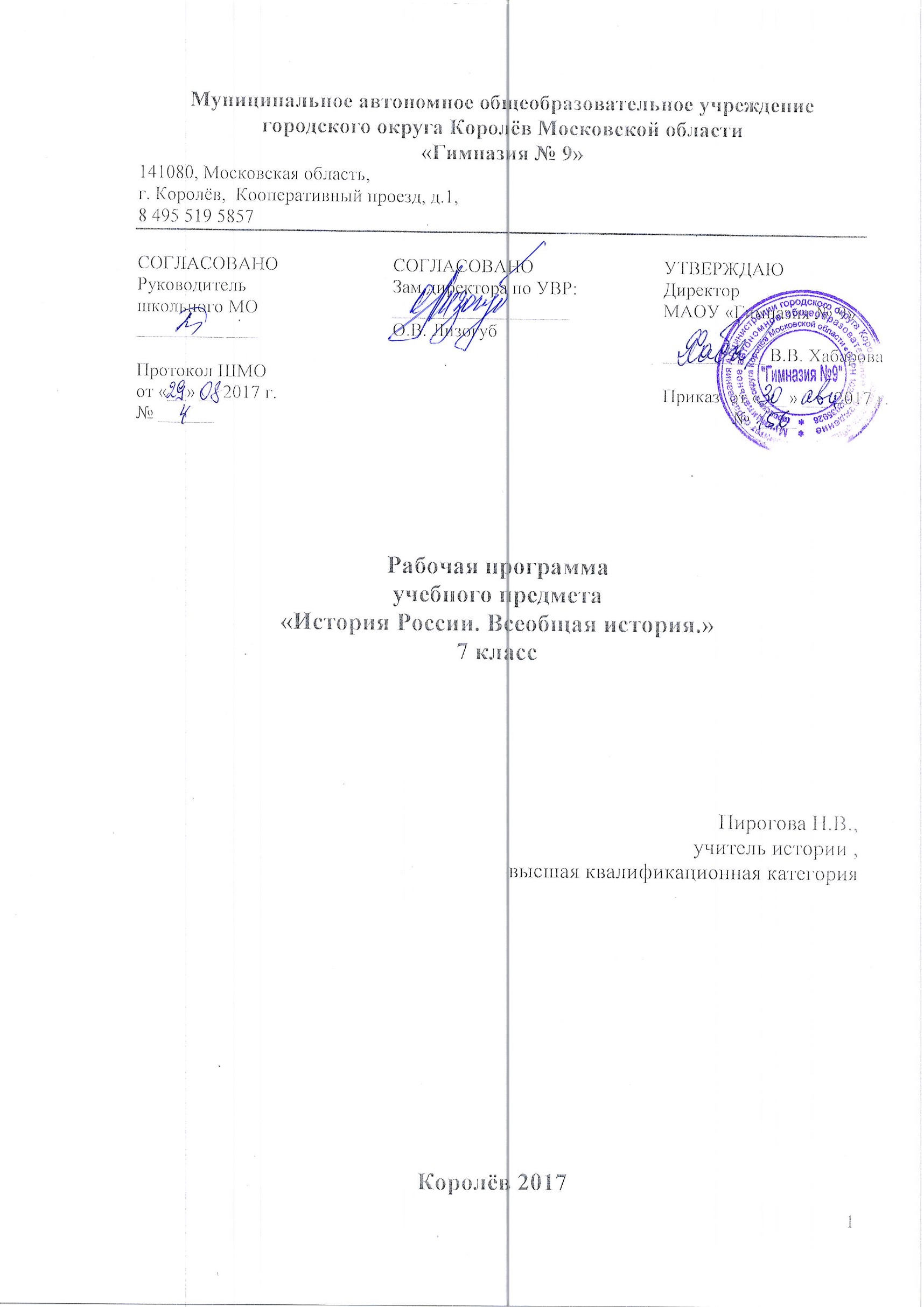 Пояснительная записка Рабочая программа учебного предмета «История»  составлена в соответствии с требованиями Федерального закона РФ №273-ФЗ «Об образовании РФ» от 29.12.2012г. Федерального государственного образовательного стандарта основного общего образования, утвержденного приказом Министерства образования и науки РФ от 17.12.2010 № 1897 (с изменениями от 31 декабря 2015г., на основании приказа  №1577 Министерства образования и науки РФ), с учётом  Примерной программы по учебному предмету «История», одобренной решением федерального учебно-методического объединения по общему образованию (протокол от 8 апреля 2015 г. № 1/15), на основе Основной образовательной программы основного общего образования МАОУ «Гимназия №9»Рабочая программа по  истории ориентирована  на  обучающихся  7-ых классов. Уровень изучения предмета - базовый. Тематическое планирование рассчитано на 2 учебных часа в неделю, что составляет 70 учебных часов в год из них на изучение истории России с конца XVI-XVIII вв  - 42 часа (Рабочая программа курс «История России» включает 2 часа на изучение региональной истории и на изучение Всеобщей истории (Нового времени -28 часов). Программа рассчитана на использование учебников для 7-го класса общеобразовательных учреждений по всеобщей истории -  Юдовская А.Я., Ванюшкина Л.М. Новая история. 1500-1800гг. – М.: Просвещение, 2014.  по истории России –А.В. Торкунов История России  XVII в. - М.: Просвещение, 2016.Изучение истории в основной школе направлено на достижение следующих целей:формирование у обучающихся личностных представлений об основах российской гражданской идентичности, патриотизма, гражданственности, социальной ответственности, правового самосознания, толерантности, приверженности ценностям, закрепленным в Конституции Российской Федерации;формирование целостной картины мировой истории, учитывающей взаимосвязь всех её этапов;-осознание значимости исторического знания для понимания современного места России в мире, важности вклада каждого народа , его культуры  в общую мировую историю;-формирование личностной позиции  на основе осмысления исторического опыта человечества. 5)овладение базовыми историческими знаниями, представлениями о закономерностях развития человеческого общества с древности до наших дней, приобретение опыта историко – культурного, цивилизационного подхода к оценке социальных явлений, современных глобальных процессов; 6)формирование умения применять исторические знания для осмысления сущности современных общественных явлений, жизни в поликультурном, полиэтническом и многоконфессиональном мире; 7)воспитание уважения к историческому прошлому народов России, восприятие традиций исторического диалога, сложившихся в Российском государстве. Для достижения поставленных целей в 7-х классе необходимо решение следующих задач:-формирование основ гражданской ,  этнонациональной, социальной,  культурной самоидентификации личности;-овладение базовыми историческими знаниями,  а также представлениями о закономерностях развития человеческого общества в социальной, экономической и духовной сферах;- развитие умения искать, анализировать , сопоставлять и оценивать информацию о событиях и явлениях прошлого и настоящего, способностей определять своё отношение к ней, аргументировать своё мнение.-формирование целостного представления об историческом развитии России  в раннее Новое время, создание картины исторического развития страны и человечества в целом;-содействие воспитанию свободной и ответственной личности, её социализации. показать общие черты экономического, социального, культурного развития России и мира;-формирование умения предоставлять характеристику выдающимся историческим деятелям эпохи,  с учётом их роли их  в экономике, политике, культуре;-способствовать формированию зрелого исторического мышления через умение анализировать общественные процессы.-воспитывать чувств патриотизма, уважения к истории и традициям России,к правам и свободам человека, демократическим принципам общественной жизни.2.Планируемые результаты   освоения учебного предмета.Предметные результаты.Предметные результаты освоения курса истории на уровне основного общего образования предполагают, что у учащегося сформированы:•	целостные представления об историческом пути человечества, разных народов и государств в XVI-XVIII в.в как необходимой основы миропонимания и познания современного общества; о преемственности исторических эпох и непрерывности исторических процессов; о месте и роли России в мировой истории;•	базовые исторические знания об основных этапах и закономерностях развития человеческого общества с древности до наших дней;•  способность применять понятийный аппарат исторического знания и приемы исторического анализа для раскрытия сущности и значения событий и явлений прошлого и современности;•	 способность применять исторические знания для осмысления общественных событий и явлений прошлого и современности;•   умение искать, анализировать, систематизировать и оценивать историческую информацию различных исторических и современных источников, раскрывая ее социальную принадлежность и познавательную ценность; способность определять и аргументировать свое отношение к ней;•   умение работать с письменными, изобразительными и вещественными историческими источниками, понимать и использовать содержащуюся в них информацию для достижения поставленных целей;•	   уважение к мировому и отечественному историческому наследию, культуре своего и других народов; готовность применять исторические знания для выявления и сохранения исторических и культурных памятников своей страны и мира. •  умение локализовать во времени хронологические рамки и рубежные события Нового времени как исторической эпохи, основные этапы отечественной и всеобщей истории Нового времени; соотносить хронологию истории России и всеобщей истории в Новое время;• использовать историческую карту как источник информации о границах России и других государств в Новое время, об основных процессах социально-экономического развития, о местах важнейших событий, направлениях значительных передвижений – походов, завоеваний, колонизации и др.;• анализировать  и интерпретировать информацию различных источников по отечественной и всеобщей истории Нового времени; • составлять описание положения и образа жизни основных социальных групп  России и других стран в Новое время, памятников материальной и художественной культуры; рассказывать о значительных событиях и личностях отечественной и всеобщей истории Нового времени;• систематизировать исторический материал, содержащийся в учебной и дополнительной литературе по отечественной и всеобщей истории Нового времени;• раскрывать характерные, существенные черты: а) экономического и социального развития России и других стран в Новое время; б) эволюции политического строя (включая понятия «монархия», «самодержавие», «абсолютизм» и др.); в) развития общественного движения («консерватизм», «либерализм», «социализм»); г) представлений о мире и общественных ценностях; д) художественной культуры Нового времени;• объяснять причины и следствия ключевых событий и процессов отечественной и всеобщей истории Нового времени (социальных движений, реформ и революций, взаимодействий между народами и др.);• сопоставлять развитие России и других стран в Новое время, сравнивать исторические ситуации и события;• давать оценку событиям и личностям отечественной и всеобщей истории Нового времени.Обучающийся  получит возможность научиться:• используя историческую карту, характеризовать социально-экономическое и политическое развитие России, других государств в Новое время;• использовать элементы источниковедческого анализа при работе с историческими материалами (определение принадлежности и достоверности источника, позиций автора и др.);• сравнивать развитие России и других стран в Новое время, объяснять, в чем заключались общие черты и особенности; • применять знания по истории России и своего края в Новое время при составлении описаний исторических и культурных памятников своего города, края.Метапредметные результаты изучения истории включает в себя:•	способность сознательно организовывать и регулировать свою деятельность - учебную, общественную и др.;•	владение умениями работать с учебной и внешкольной информацией (анализировать и обобщать факты, составлять простой и развернутый план, тезисы, конспект, формулировать и обосновывать выводы и т. д.), использовать современные источники информации, в том числе материалы на электронных носителях;•	способность решать творческие задачи, представлять результаты своей деятельности в различных формах (сообщение, эссе, презентация, реферат и др.);•	готовность к сотрудничеству с соучениками, в коллективной работе, освоение основ межкультурного взаимодействия в школе и социальном окружении и др.Обучающийся научится:- работать в группе, высказывая свою точку зрения для решения поставленной задачи;-составлять план действий для решения поставленной задачи, подбирать аргументы и факты  для пошагового  выполнения задач;- формулировать и обосновывать выводы по заданной теме.Обучающийся  получит возможность научиться:- использовать различные современные  источники информации для решения поставленных задач;- выстраивать учебный диалог в коллективной работе, освоит элементы межкультурного взаимодействия;-представлять результаты своей деятельности в различных формах. Личностные результаты изучения истории включает в себя:•	осознание своей идентичности как гражданина страны, члена семьи, этнической и религиозной группы, локальной и региональной общности;•	освоение гуманистических традиций и ценностей современного общества, уважение прав и свобод человека;•	осмысление социально-нравственного опыта предшествующих поколений, способность к определению своей позиции и ответственному поведению в современном обществе;•	понимание культурного многообразия мира, уважение к культуре своего и других народов, толерантность.У  обучающегося будет сформировано   :Обучающийся  получит возможность научиться:• используя собственный опыт, характеризовать социально-экономическое и политическое развитие России, других государств в Новое время с точки зрения   осмысления ценностей и особенностей предшествующих поколений ;• использовать элементы источниковедческого анализа при работе с историческими материалами (для развития собственного познавательного интереса•   применять знания по истории России и своего края в Новое время при составлении описаний исторических и культурных памятников своего города, края для осмысления опыта предшествующих поколенийОбучающийся получит возможность для формирования.- осознания своей гражданской идентичности;- понимания культурного многообразия мира и мировой истории:-возможности адекватной оценки своего поведения, способности для определения  своей жизненной позиции. 3. Содержание курсов изучаемых предметов.            История Нового времени.МИР В НАЧАЛЕ НОВОГО ВРЕМЕНИ. ВЕЛИКИЕ ГЕОГРАФИЧЕСКИЕ ОТКРЫТИЯ. ВОЗРОЖДЕНИЕ РЕФОРМАЦИЯ (13 Ч.)Эпоха Великих Географических открытий. Новые изобретения и усовершенствования. Источники энергии. Книгопечатание. Новое в военном деле и судостроении. Географические представления. Почему манили новые земли. Испания и Португалия ищут новые морские пути на Восток. Энрике Мореплаватель. Открытие ближней Атлантики. Васко да Гама. Вокруг Африки в Индию.Путешествия Христофора Колумба. Открытие нового материка — встреча миров. Америго Веспуччи о Новом Свете.Значение Великих географических открытий. Изменение старых географических представлений о мире. Начало складывания мирового рынка. Заморское золото и европейская революция цен.Европа: от Средневековья к Новому времени Усиление королевской власти. Понятие «абсолютизм». Значение абсолютизма для социального, экономического, политического и культурного развития общества. Короли и парламенты. Единая система государственного управления. Судебная и местная власть под контролем короля. Короли и церковь. «Монарх — помазанник Божий». Армия на службе монарха. Единая экономическая политика. Создание национальных государств и национальной церкви. Генрих VIII Тюдор, Елизавета Тюдор, Яков I Стюарт, Людовик XIV Бурбон.Дух предпринимательства преобразует экономику. Рост городов и торговли. Мировая торговля. Банки, биржи и торговые компании. Переход от ремесла к мануфактуре. Наемный труд. Причины возникновения и развития мануфактур. Мануфактура — капиталистическое предприятие. Рождение капитализма.Социальные слои европейского общества, их отличительные  черты. Буржуазия эпохи раннего Нового времени. Новое дворянство. Крестьянская Европа. Низшие слои населения. Бродяжничество. Законы о нищих.Европейское население и основные черты повседневной жизни. Главные беды — эпидемии, голод и войны. Продолжительность жизни. Личная  гигиена. Изменения в структуре питания.  «Скажи  мне,  что ты ешь, и я скажу тебе, кто ты есть». Менялись эпохи — менялась  мода.   Костюм — «визитная  карточка»  человека.   Европейский      город Нового времени, его роль в культурной жизни общества.Художественная культура и наука Европы эпохи Возрождения. От Средневековья к Возрождению. Эпоха Возрождения и ее характерные черты. Рождение гуманизма. Первые утопии. Томас Мор и его представления о совершенном государстве. Ф. Рабле и его герои. Творчество Уильяма Шекспира, Мигеля Сервантеса — гимн человеку Нового времени. Музыкальное     искусство    Западной     Европы.     Развитие    светской музыкальной культуры.	Новые тенденции в изобразительном искусстве. «Титаны Возрождения». Леонардо да Винчи, Микеланджело Буонарроти, Рафаэль  (факты биографии, главные произведения). Особенности искусства Испании и Голландии XVII в.; искусство Северного Возрождения.Развитие новой науки в XVI—XVII вв. и ее влияние на технический прогресс и самосознание человека. Разрушение средневекового   представления   о   Вселенной.   «Земля   вращается   вокруг Солнца и  вокруг своей  оси» — ядро учения  Николая  Коперника.
       Джордано   Бруно  о   бесконечности   и   вечности  Вселенной.   Важнейшие  открытия  Галилео  Галилея.  Создание  Исааком  Ньютоном новой картины мира. Уильям Гарвей о строении человеческого организма. Фрэнсис Бэкон и Рене Декарт — основоположники философии Нового времени. Учение Джона Локка о «естественных» правах человека и разделении властей.Реформация и контрреформация в Европе. Реформация — борьба за переустройство церкви. Причины Реформации и ее распространение в Европе. Мартин Лютер: человек и общественный деятель. Основные положения его учения. Лютеранская церковь. Протестантизм. Томас Мюнцер — вождь народной реформации. Крестьянская война в Германии: причины, основные события, значение.       Учение и церковь Жана Кальвина. Борьба католической церкви против Реформации. Игнатий Лойола и орден иезуитов.Королевская власть и Реформация в Англии. Генрих VIII — «религиозный реформатор». Англиканская церковь. Елизавета I — «верховная правительница церковных и светских дел». Укрепление могущества Англии при Елизавете I.Религиозные войны и абсолютная монархия во Франции. Борьба между католиками и гугенотами. Варфоломеевская ночь. Война трех Генрихов. Генрих IV Бурбон — * король, спасший Францию». Нантский эдикт. Реформы Ришелье. Ришелье как человек и политик. Франция — сильнейшее государство на европейском континенте.Тема 2.    ПЕРВЫЕ РЕВОЛЮЦИИ НОВОГО ВРЕМЕНИ. МЕЖДУНАРОДНЫЕ ОТНОШЕНИЯ БОРЬБА ЗА ПЕРВЕНСТВО В ЕВРОПЕ И КОЛОНИЯХ  5 Ч.Ранние буржуазные революции. Международные отношения (борьба за первенство в Европе и колониях)  Нидерландская революция и рождение свободной Республики Голландии. Нидерланды — «жемчужина в короне Габсбургов». Особенности экономического и политического развития Нидерландов в XVI в. Экономические и религиозные противоречия с Испанией. «Кровавые» указы против кальвинистов. Начало освободительной войны. Террор Альбы. Вильгельм Оранский. Лесные и морские гёзы. Утрехтская уния. Рождение республики. Голландская республика — самая экономически развитая страна в Европе.Революция в Англии. Установление парламентской монархии. Англия в первой половине XVII в. Пуританская этика и образ жизни. Преследование пуритан. Причины революции. Карл I Стюарт. Борьба короля с парламентом. Начало революции. Долгий парламент. Гражданская война. Парламент против короля. Оливер Кромвель и создание революционной армии. Битва при Нейзби. Первые реформы парламента. Казнь короля и установление республики: внутренние и международные последствия. Реставрация Стюартов. «Славная революция» 1688 г. и рождение парламентской монархии. Права личности и парламентская система в Англии — создание условий для  развития  индустриального общества.Международные отношения. Причины международных конфликтов в XVI — XVIII вв. Тридцатилетняя война — первая общеевропейская война. Причины и начало войны. Основные военные действия. Альбрехт Валленштейн и его военная система. Организация европейских армий и их вооружение. Вступление в войну Швеции. Густав II Адольф — крупнейший полководец и создатель новой военной системы. Окончание войны и ее итоги. Условия и значение Вестфальского мира. Последствия войны для европейского населения.Война за испанское наследство — война за династические интересы и за владение колониями.Семилетняя война, ее участники и значение.Последствия европейских войн для дальнейшего развития международных отношений.Тема 3. ЭПОХА ПРОСВЕЩЕНИЯ. ВРЕМЯ ПРЕОБРАЗОВАНИЙ (8 ч)Западноевропейская культура XVIII в. Просветители XVIII в.— наследники гуманистов эпохи Возрождения. Идеи Просвещения как мировоззрение развивающейся буржуазии. Вольтер об общественно-политическом устройстве общества. Его борьба с католической церковью. Ш.-Л. Монтескье о разделении властей. Идеи Ж.-Ж. Руссо. Критика энциклопедистами феодальных порядков. Экономические учения А. Смита и Ж. Тюрго. Влияние просветителей на процесс формирования правового государства и гражданского общества в Европе и Северной Америке.Художественная культура Европы эпохи Просвещения. Образ человека индустриального общества в произведениях Д. Дефо. Сатира на пороки современного общества в произведениях Д. Свифта. Гуманистические ценности эпохи Просвещения и их отражение в творчестве П. Бомарше, Ф. Шиллера, И. Гете. Придворное искусство. «Певцы третьего сословия»: У. Хогарт, Ж. Б. С. Шардеп.Особенности развития музыкального искусства XVIII в. Произведения И. С. Баха, В. А. Моцарта, Л. ван Бетховена: прославление Разума, утверждение торжества и победы светлых сил.Значение культурных ценностей эпохи Просвещения для формирования новых гуманистических ценностей в европейском и североамериканском обществах. Секуляризация культуры.Промышленный переворот в Англии. Аграрная революция в Англии. Развитие в деревне капиталистического предпринимательства. Промышленный переворот в Англии, его предпосылки и особенности. Условия труда и быта фабричных рабочих. Дети — дешевая рабочая сила. Первые династии промышленников. Движения протеста (луддизм). Цена технического прогресса.Североамериканские колонии в борьбе за независимость. Образование Соединенных Штатов Америки. Первые колонии в Северной Америке. Политическое устройство и экономическое развитие колоний. Жизнь, быт и мировоззрение колонистов, отношения с индейцами. Формирование североамериканской нации. Идеология американского общества. Б. Франклин — великий наставник «юного» капитализма.Причины войны североамериканских колоний за независимость. Дж. Вашингтон и Т. Джефферсон. Декларация независимости. Образование США. Конституция США 1787 г. Политическая система США. Билль о правах. Претворение в жизнь идей Просвещения.Европа и борьба североамериканских штатов за свободу. Позиция России.Историческое значение образования Соединенных Штатов Америки.Великая французская революция XVIII в. Франция в середине XVIII в.: характеристика социально-экономического и политического развития. Людовик XVI. попытка проведения  реформ.  Созыв  Генеральных Штатов.  Мирабо — выразитель взглядов третьего сословия. Учредительное собрание. 14 июля 1789 г.— начало революции. Плебейский террор. Революция охватывает всю страну. «Герой Нового Света» генерал Лафайет.Декларация нрав человека и гражданина. Конституция 1791 г. Начало революционных войн. Свержение монархии. Провозглашение республики. Якобинский клуб. Дантон, Марат, Робеспьер: черты характера и особенности мировоззрения. Противоборство «Горы» и «Жиронды» в Конвенте. Суд над королем и казнь Людовика XVI: политический и нравственный аспекты. Отсутствие единства в лагере революции. Контрреволюционные мятежи. Якобинская диктатура. Якобинский террор.Раскол в среде якобинцев. Причины падения якобинской диктатуры. Термидорианский переворот. Войны Директории. Генерал Бонапарт: военачальник, человек. Военные успехи Франции. Государственный переворот 18 брюмера 1799 г. и установление консульства.Тема 4. ТРАДИЦИОННЫЕ ОБЩЕСТВА В РАННЕЕ НОВОЕ ВРЕМЯ (2 ч)Колониальный период в Латинской Америке Мир испанцев и мир индейцев. Создание колониальной системы управления. Ограничения в области хозяйственной жизни. Бесправие коренного населения. Католическая церковь и инквизиция в колониях. Черные невольники. Латиноамериканское общество: жизнь и быт различных слоев населения. Республика Пальмарес, Туссен Лувертюр и война на Гаити.Традиционные общества Востока. Начало европейской колонизации.Основные черты традиционного общества: государство — верховный собственник земли; общинные порядки в деревне; регламентация государством жизни подданных. Религии Востока: конфуцианство, буддизм, индуизм, синтоизм.Кризис и распад империи Великих Моголов в Индии. Создание империи Великих Моголов. Бабур. Акбар и его политика реформ. Причины распада империи. Борьба Португалии, Франции и Англии за Индию.Маньчжурское завоевание Китая. Общественное устройство Цинской империи. «Закрытие» Китая. Русско-китайские отношения. Нерчинский договор 1689 г. Китай и Европа: политическая отстраненность и культурное влияние.Япония в эпоху правления династии Токугавы. Правление сёгунов. Сословный характер общества. Самураи и крестьяне. «Закрытие» Японии. Русско-японские отношения.Итоговое повторение 1 ч.История России.   Введение-1 час.Тема 1. РОССИЯ НА РУБЕЖЕ XVI – XVII В. (4 Ч.)Внутренняя и внешняя политика Бориса Годунова. Внутриполитическое положение в стране после смерти Ивана Грозного. Царь Федор Иоаннович. Борьба за власть. Борис Годунов. Учреждение патриаршества. Пресечение династии Рюриковичей. Избрание на царство Бориса Годунова. Социально-экономическая политика. Голод 1601 — 1603 гг. Обострение социальных противоречий. Международная политика. Торговые и культурные связи со странами Западной Европы.Смута. Причины и суть Смутного времени. Лжедмитрий I. Поход на Москву. Внутренняя и внешняя политика Лжедмитрия I. Боярский заговор. Воцарение Василия Шуйского. Восстание Ивана Болотникова. Лжедмитрий II. Тушинский лагерь. Вторжение Польши и Швеции. Семибоярщина. Освободительная борьба против польских и шведских интервентов. Ополчение Козьмы Минина и Дмитрия Пожарского. Освобождение Москвы. Земский собор 1613г. Начало династии Романовых.Тема 2. РОССИЯ В XVII В. (9 ч.)Политически строй. Первые Романовы: усиление самодержавной власти. Ослабление роли Земских соборов и Боярской думы. Начало становления абсолютизма. Возрастание роли государственного аппарата и армии. Экономическое и социальное развитие. Экономические последствия Смуты. Усиление роли барщины и оброка. Новые явления в экономике. Рост товаро-денежных отношений. Развитие мелкотоварного производства. Возникновение мануфактур и наемного труда. Развитие торговли. Ярмарки. Формирование всероссийского рынка. Рост городов.Усиление позиций дворянства. Соборное уложение 1649г. Окончательное закрепощение крестьян. Основные категории городского населения. Духовенство. Казачество.Народы России в XVII в. Освоение Сибири.Народные движения. Причины и особенности народных волнений. Городские восстания (Соляной бунт, Медный бунт). Восстание под предводительством Степана Разина.Власть и церковь. Церковь после Смуты. Патриарх Филарет. Патриарх Никон. Церковный раскол. Протопоп Аввакум. Церковный собор 1666 — 1667 гг.Внешняя политика. Россия и Речь Посполитая. Смоленская война. Присоединение Левобережной Украины к России. Русско-польская война 1653 — 1667 гг. Русско-турецкие отношения. Русско-турецкая война 1676 — 1681 гг. Крымские походы.Образование и культура в XVII в. Усиление светского характера культуры. Образование. Научные знания. Русские первопроходцы. С.И.Дежнев. В.Д.Поярков. М.В.Стадухин. Е.П.Хабаров. Литература. Сатирические повести. Автобиографические повести. Зодчество. Б.Огурцов. Шатровый стиль. Коломенский дворец. Церковная архитектура. Живопись. Симон Ушаков.Сословный быт. Обычаи и нравы. Царский двор. Боярский и дворянский быт. Жизнь посадского населения. Повседневный быт и обычаи крестьян.Повторение и обобщение.Тема 3. РОССИЯ В ПЕРВОЙ ЧЕТВЕРТИ XVIII В. (9 ч.)Преобразования Петра I. Предпосылки петровских преобразований. Личность Петра I. Великое посольство 1697 — 1698гг.Реорганизация армии. Упразднение Боярской думы и приказной системы. Учреждение Правительствующего сената, коллегий, Тайной канцелярии. Указ о единонаследии. Табель о рангах. Губернская реформа. Изменение системы городского управления.Церковная реформа. Упразднение патриаршества. Учреждение Святейшего Правительствующего синода.Утверждение абсолютизма. Провозглашение России империей.Реформы в экономике. Политика протекционизма и меркантилизма. Использование зарубежного опыта в сельском хозяйстве, мануфактурном производстве, судостроении. Ремесленные цехи. Денежная реформа. Налоговая реформа. Подушная подать. Развитие путей сообщения. Начало строительства Вышневолоцкого, Ладожского обводного, Волго-Донского каналов.Цена и последствия реформ Петра I.Внешняя политика Петра I. Северная война 1700 — 1721 гг. «Нарвская конфузия» Полтавская битва. Победы русского флота у мыса Гангут и острова Гренгам. Ништадтский мир.Восточное направление внешней политики. Прутский поход. Каспийский поход.Итоги внешней политики Петра I.Народные движения. Причины народных восстаний в Петровскую эпоху. Астраханское восстание. Восстание под руководством К.А.Булавина. Башкирское восстание. Религиозные выступления. Восстания работных людей. Значение и последствия народных выступлений.Изменения в культуре. Культура «верхов» и культура «низов». Распространение просвещения, научных знаний. Я.В.Брюс. Л.Ф.Магницкий. Развитие техники. А.К.Нартов. Создание Академии наук, Кунсткамеры, Военно-морского и Артиллерийского музеев. Открытие первой научной библиотеки.Архитектура. Петропавловская крепость, Дворец двенадцати коллегий в Петербурге. Начало сооружения дворцового ансамбля в Петергофе. Д.Трезини, В.В.Растрелли. И.К.Коробов.Изобразительное искусство. Гравюра. А.Ф.Зубов. Светская живопись. И.Н.Никитин.Изменения в быту. Новый порядок летоисчисления. Внедрение европейской одежды и кухни. Ассамблеи. «Юности честное зерцало». Значение культурного наследия Петровской эпохи.Тема 4. РОССИЯ В 1725 — 1762 ГГ. (5 Ч)Дворцовые перевороты. Причины, сущность, последствия. Фаворитизм. Елизавета Петровна.Внутренняя политика. Основные направления внешней политики. Русско-турецкая война 1735 — 1739 гг. Русско-шведская война 1741 — 1742 гг. Присоединение к России казахских земель. Россия в Семилетней войне 1756 — 1762 гг. П.А.Румянцев. П.С.Салтыков.Тема 5. РОССИЯ В 1762 — 1801 ГГ. (11 Ч.)Екатерина II. Внутренняя политика Екатерины II. Особенности внутренней политики. Политика просвещенного абсолютизма. Вольное экономическое общество. Уложенная комиссия. Золотой век российского дворянства. Жалованные грамоты дворянам и городам. Ужесточение внутренней политики в 70-90-е гг.: причины и последствия. Губернская (областная) реформа. Ужесточение крепостничества.Крестьянская война под предводительством Е.И.Пугачева. Причины войны. Пугачев и его программа. Основные этапы борьбы. Значение и последствия войны.Экономическое развитие. Начало разложения феодально-крепостнической системы.  Сельское хозяйство. Рост мануфактур и промыслов. Предпринимательство, торгово-промышленные компании. Торговля. Финансы. Итоги экономического развития.Развитие общественной мысли. Проникновение либеральных идей в Россию. Н.И.Новиков. А.Н.Радищев. Борьба самодержавия с вольнодумством.Павел I. Внутренняя политика Павла I. Изменение порядка престолонаследия. Ставка на мелкопоместное дворянство. Политика в отношении крестьян. Комиссия для составления законов Российской империи. Репрессивная политика.Внешняя политика. Основные направления внешней политики. Русско-турецкие войны. Русское военное искусство. А.В.Суворов. Ф.Ф.Ушаков. Присоединение Крыма, Северного Причерноморья. Греческий проект Екатерины II. Г.А.Потемкин. Георгиевский трактат. Участие России в разделах Речи Посполитой. Присоединение Правобережной Украины, Белоруссии, Литвы и части Латвии. Русско-турецкая война 1787 — 1791 гг. и ее значение. Политика «вооруженного нейтралитета». Борьба с революционной Францией. Внешняя политика Павла I.Культура и быт во второй половине XVIII в. Развитие образования. Зарождение общеобразовательной школы. Открытие Московского университета. Становление отечественной науки. Академия наук. М.В.Ломоносов. М.И.Шеин. Г.В.Рихман. В.Н.Татищев. Академические экспедиции. В.Беринг. С.П.Крашенинников. Освоение Русской Америки. Развитие техники. И.Ф. И М.И. Моторины. И.И.Ползунов. К.Д.Фролов. И.П.Кулибин.Литература. Новое стихосложение. В.К.Тредиаковский. Драматургия. А.П.Сумароков. Русские просветители. Д.И.Фонвизин. Г.Р.Державин. А.Н.Радищев. Н.И.Новиков. Русский сентиментализм. Н.М.Карамзин.Театр. Ф.Г.Волков. Крепостные театры. П.И. Ковалева — Жемчугова. Т.В. Шлыкова — Гранатова.Музыка. Д.С.Бортнянский. В.А.Пашкевич. Е.И.Фомин. Русская народная музыка. Изобразительное искусство. Историческая живопись. А.П.Лосенко. Г.И.Угрюмов. Портрет. А.П.Антропов. И.П. и Н.И. Аргуновы. Ф.С.Рокотов. В.Л.Боровиковский. Крестьянский быт в картинах М.Шибанова. Зарождение русской скульптуры. Ф.И.Шубин.Архитектура. Барокко. В.В.Растрелли (Зимний дворец, Большой Петергофский дворец, Большой Екатерининский дворец в Царском селе). Русский классицизм. В.И.Баженов (Дом Пашкова, Царицынский ансамбль, Гатчинский и Павловский дворцы). М.Ф.Казаков (здание Сената в Московском Кремле, Московский университет, Петровский дворец, дом князей Долгоруких в Москве). И.Е.Старов (Александро-Невская лавра, Таврический дворец). Начало ансамблевой застройки городов.Перемены в жизни крестьян и горожан: жилище, одежда, питание, досуг, обычаи.Итоговое обобщение  Россия и мир на рубеже XVIII-XIX вв. 2 час. Резервное время- 2 часа.Календарно-тематическое планирование по предмету история (базовый уровень) 7 класс№ п/пДатаТема урокаХарактеристика основных видов деятельности ученикаОсновные понятия темыОсновные понятия темыПланируемые результаты(в соответствии с ФГОС)Планируемые результаты(в соответствии с ФГОС)Планируемые результаты(в соответствии с ФГОС)Планируемые результаты(в соответствии с ФГОС)Планируемые результаты(в соответствии с ФГОС)№ п/пДатаТема урокаХарактеристика основных видов деятельности ученикаОсновные понятия темыОсновные понятия темыПредметныерезультатыПредметныерезультатыМетапредметныеЛичностные результатыЛичностные результаты1.2.3.4.5.5.6.6.7.8.8.Новая история (29 час)Новая история (29 час)Новая история (29 час)Новая история (29 час)Новая история (29 час)Новая история (29 час)Новая история (29 час)Новая история (29 час)Новая история (29 час)Новая история (29 час)Новая история (29 час)Раздел 1. Мир вначале Нового времени (13 часов)Раздел 1. Мир вначале Нового времени (13 часов)Раздел 1. Мир вначале Нового времени (13 часов)Раздел 1. Мир вначале Нового времени (13 часов)Раздел 1. Мир вначале Нового времени (13 часов)Раздел 1. Мир вначале Нового времени (13 часов)Раздел 1. Мир вначале Нового времени (13 часов)Раздел 1. Мир вначале Нового времени (13 часов)Раздел 1. Мир вначале Нового времени (13 часов)Раздел 1. Мир вначале Нового времени (13 часов)Раздел 1. Мир вначале Нового времени (13 часов)1.1 неделясентябрь От Средневековья к Новому времениПонятие о Новом времени. Хронологические границы и этапы Нового времени. Человек Нового времени. Что связывает нас с Новым временем. Новые изобретения и усовершенствования. Революция в горнорудном промысле. Успехи в металлургии. Новое в военном деле. Усовершенствования в мореплавании и кораблестроении. Португалия — лидер исследования путей в Индию. Ученик научится определять термины: Новое времяУченик получит возможность научится научиться: ориентироваться во временных рамках периодаУченик научится определять термины: Новое времяУченик получит возможность научится научиться: ориентироваться во временных рамках периодаУченик научится определять термины: Новое времяУченик получит возможность научится научиться: ориентироваться во временных рамках периодаП. Ученик научится определять понятия, создавать обобщения, устанавливать аналогии, классифицировать, самостоятельно выбирать основания и критерии для классификации, устанавливать причинно-следственные связи, строить логические рассуждения, умозаключения (индуктивные, дедуктивные и по аналогии) и делать выводы, самостоятельно выделяют и формулируют познавательную цель.Р. Ученик получит возможность научиться определять цели своего обучения, ставить и формулировать для себя новые задачи в учёбе и познавательной деятельности, развивать мотивы и интересы своей познавательной деятельности. Ставят учебные задачи на основе соотнесения того, что уже известно и усвоено, и того, что ещё не известно.К. Смысловое чтение.
Ученик научится учебное сотрудничество и совместную деятельность с учителем и сверстниками; работать индивидуально и в группе: находить общее решение и разрешать конфликты на основе согласования позиций и учёта интересов; формулировать, аргументировать и отстаивать своё мнение.
формулируют собственное мнение и позицию, задают вопросы, строят понятные для партнера высказывания.П. Ученик научится определять понятия, создавать обобщения, устанавливать аналогии, классифицировать, самостоятельно выбирать основания и критерии для классификации, устанавливать причинно-следственные связи, строить логические рассуждения, умозаключения (индуктивные, дедуктивные и по аналогии) и делать выводы, самостоятельно выделяют и формулируют познавательную цель.Р. Ученик получит возможность научиться определять цели своего обучения, ставить и формулировать для себя новые задачи в учёбе и познавательной деятельности, развивать мотивы и интересы своей познавательной деятельности. Ставят учебные задачи на основе соотнесения того, что уже известно и усвоено, и того, что ещё не известно.К. Смысловое чтение.
Ученик научится учебное сотрудничество и совместную деятельность с учителем и сверстниками; работать индивидуально и в группе: находить общее решение и разрешать конфликты на основе согласования позиций и учёта интересов; формулировать, аргументировать и отстаивать своё мнение.
формулируют собственное мнение и позицию, задают вопросы, строят понятные для партнера высказывания.Ученик получит возможность научиться осознавать социально-нравственный опыт предшествующих поколений, оценивают собственную учебную деятельность, анализируют и характеризуют эмоциональное состояние, проявляют устойчивый учебно-познавательный интерес к новым общим способам решения задач21 неделясентябрьВеликие географические открытияРассказывать о технических открытиях и их социально-экономических последствиях. Показывать по карте морские пути мореплавателей-первопроходцев. Характеризовать открытие и его значение.Оценить открытия Х.Колумба, Ф. Магеллана, Э. Кортеса.Рассказать о значении Великих географических открытий.Энрике Мореплаватель. Открытие ближней Атлантики. Вокруг Африки в Индию. БартоломеуДиаш. Васко да Гама Четыре путешествия Христофора Колумба. Второе открытие нового материка: АмеригоВеспуччи. Первое кругосветное путешествие. Фернандо Магеллан. Земля — шар. Западноевропейская колонизация новых земель. Эрнандо Кортес. В поисках Эльдорадо. Значение Великих географических открытий.Ученик научится определять термины: великие географические открытия, мировая торговляУченик получит возможность научится научиться: извлекать полезную информацию из исторических источников, на основании карты показывать территории, открытые в данную эпоху, объяснять влияние географических открытий на европейскую экономику.Ученик научится определять термины: великие географические открытия, мировая торговляУченик получит возможность научится научиться: извлекать полезную информацию из исторических источников, на основании карты показывать территории, открытые в данную эпоху, объяснять влияние географических открытий на европейскую экономику.Ученик научится определять термины: великие географические открытия, мировая торговляУченик получит возможность научится научиться: извлекать полезную информацию из исторических источников, на основании карты показывать территории, открытые в данную эпоху, объяснять влияние географических открытий на европейскую экономику.П. Ученик научится определять понятия, создавать обобщения, устанавливать аналогии, классифицировать, самостоятельно выбирать основания и критерии для классификации, устанавливать причинно-следственные связи, строить логические рассуждения, умозаключения (индуктивные, дедуктивные и по аналогии) и делать выводы, самостоятельно выделяют и формулируют познавательную цель.Р. Ученик получит возможность научиться определять цели своего обучения, ставить и формулировать для себя новые задачи в учёбе и познавательной деятельности, развивать мотивы и интересы своей познавательной деятельности. Ставят учебные задачи на основе соотнесения того, что уже известно и усвоено, и того, что ещё не известно.К. Смысловое чтение.
Ученик научится учебное сотрудничество и совместную деятельность с учителем и сверстниками; работать индивидуально и в группе: находить общее решение и разрешать конфликты на основе согласования позиций и учёта интересов; формулировать, аргументировать и отстаивать своё мнение.
формулируют собственное мнение и позицию, задают вопросы, строят понятные для партнера высказывания.П. Ученик научится определять понятия, создавать обобщения, устанавливать аналогии, классифицировать, самостоятельно выбирать основания и критерии для классификации, устанавливать причинно-следственные связи, строить логические рассуждения, умозаключения (индуктивные, дедуктивные и по аналогии) и делать выводы, самостоятельно выделяют и формулируют познавательную цель.Р. Ученик получит возможность научиться определять цели своего обучения, ставить и формулировать для себя новые задачи в учёбе и познавательной деятельности, развивать мотивы и интересы своей познавательной деятельности. Ставят учебные задачи на основе соотнесения того, что уже известно и усвоено, и того, что ещё не известно.К. Смысловое чтение.
Ученик научится учебное сотрудничество и совместную деятельность с учителем и сверстниками; работать индивидуально и в группе: находить общее решение и разрешать конфликты на основе согласования позиций и учёта интересов; формулировать, аргументировать и отстаивать своё мнение.
формулируют собственное мнение и позицию, задают вопросы, строят понятные для партнера высказывания.Ученик получит возможность научиться осознавать социально-нравственный опыт предшествующих поколений, оценивают собственную учебную деятельность, анализируют и характеризуют эмоциональное состояние, проявляют устойчивый учебно-познавательный интерес к новым общим способам решения задач3.2  неделясентябрьУсиление королевской власти в XVI-XVII веках. Абсолютизм в Европе.Выделять в тексте условия складывания абсолютизма в европейских государствах. Характеризовать политику Генриха VIII Тюдора, Елизаветы Тюдор, Якова I Стюарт, Людовика XIV Бурбона. Складывание абсолютизма в политике управления европейских государств. Парламент и король: сотрудничество и подобострастие. Единая система государственного управления. «Ограничители» власти короля. Король — наместник Бога на Земле. Складывание централизованных национальных государств и национальной церкви..Ученик научится определять термины: абсолютная монархия, аристократия, регентство.Ученик получит возможность научится научиться: извлекать необходимую информацию из исторического источника, объяснять зависимость экономического развития от формы правления.Ученик научится определять термины: абсолютная монархия, аристократия, регентство.Ученик получит возможность научится научиться: извлекать необходимую информацию из исторического источника, объяснять зависимость экономического развития от формы правления.Ученик научится определять термины: абсолютная монархия, аристократия, регентство.Ученик получит возможность научится научиться: извлекать необходимую информацию из исторического источника, объяснять зависимость экономического развития от формы правления.П. Ученик научится определять понятия, создавать обобщения, устанавливать аналогии, классифицировать, самостоятельно выбирать основания и критерии для классификации, устанавливать причинно-следственные связи, строить логические рассуждения, умозаключения (индуктивные, дедуктивные и по аналогии) и делать выводы, самостоятельно выделяют и формулируют познавательную цель.Р. Ученик получит возможность научиться определять цели своего обучения, ставить и формулировать для себя новые задачи в учёбе и познавательной деятельности, развивать мотивы и интересы своей познавательной деятельности. Ставят учебные задачи на основе соотнесения того, что уже известно и усвоено, и того, что ещё не известно.К. Смысловое чтение.
Ученик научится учебное сотрудничество и совместную деятельность с учителем и сверстниками; работать индивидуально и в группе: находить общее решение и разрешать конфликты на основе согласования позиций и учёта интересов; формулировать, аргументировать и отстаивать своё мнение.
формулируют собственное мнение и позицию, задают вопросы, строят понятные для партнера высказывания.П. Ученик научится определять понятия, создавать обобщения, устанавливать аналогии, классифицировать, самостоятельно выбирать основания и критерии для классификации, устанавливать причинно-следственные связи, строить логические рассуждения, умозаключения (индуктивные, дедуктивные и по аналогии) и делать выводы, самостоятельно выделяют и формулируют познавательную цель.Р. Ученик получит возможность научиться определять цели своего обучения, ставить и формулировать для себя новые задачи в учёбе и познавательной деятельности, развивать мотивы и интересы своей познавательной деятельности. Ставят учебные задачи на основе соотнесения того, что уже известно и усвоено, и того, что ещё не известно.К. Смысловое чтение.
Ученик научится учебное сотрудничество и совместную деятельность с учителем и сверстниками; работать индивидуально и в группе: находить общее решение и разрешать конфликты на основе согласования позиций и учёта интересов; формулировать, аргументировать и отстаивать своё мнение.
формулируют собственное мнение и позицию, задают вопросы, строят понятные для партнера высказывания.Ученик получит возможность научиться осознавать социально-нравственный опыт предшествующих поколений, оценивают собственную учебную деятельность, анализируют и характеризуют эмоциональное состояние, проявляют устойчивый учебно-познавательный интерес к новым общим способам решения задач42 неделясентябрьДух предпринимательства преобразует экономику Рассказать об условиях развития предпринимательства. Объяснять, как изменилось производство с появлением мануфактуры. Сравнивать труд ремесленника и работника мануфактуры.Условия развития предпринимательства. Рост городов и торговли. Складывание мировых центров торговли. Торговые компании. Право монополии. Накопление капиталов. Банки и биржи. Переход от ремесла к мануфактуре. Причины возникновения и развития мануфактур. Разделение труда. Наёмный труд. Рождение капитализма.Ученик научится определять термины: монополия, биржа, мануфактура, капитал, капиталист, наемные работники.Ученик получит возможность научится научиться: выявлять причины возникновения мануфактур, объяснять предпосылки формирования и сущность капиталистического производства.Ученик научится определять термины: монополия, биржа, мануфактура, капитал, капиталист, наемные работники.Ученик получит возможность научится научиться: выявлять причины возникновения мануфактур, объяснять предпосылки формирования и сущность капиталистического производства.Ученик научится определять термины: монополия, биржа, мануфактура, капитал, капиталист, наемные работники.Ученик получит возможность научится научиться: выявлять причины возникновения мануфактур, объяснять предпосылки формирования и сущность капиталистического производства.П. Ученик научится определять понятия, создавать обобщения, устанавливать аналогии, классифицировать, самостоятельно выбирать основания и критерии для классификации, устанавливать причинно-следственные связи, строить логические рассуждения, умозаключения (индуктивные, дедуктивные и по аналогии) и делать выводы, самостоятельно выделяют и формулируют познавательную цель.Р. Ученик получит возможность научиться определять цели своего обучения, ставить и формулировать для себя новые задачи в учёбе и познавательной деятельности, развивать мотивы и интересы своей познавательной деятельности. Ставят учебные задачи на основе соотнесения того, что уже известно и усвоено, и того, что ещё не известно.К. Смысловое чтение.
Ученик научится учебное сотрудничество и совместную деятельность с учителем и сверстниками; работать индивидуально и в группе: находить общее решение и разрешать конфликты на основе согласования позиций и учёта интересов; формулировать, аргументировать и отстаивать своё мнение.
формулируют собственное мнение и позицию, задают вопросы, строят понятные для партнера высказывания.П. Ученик научится определять понятия, создавать обобщения, устанавливать аналогии, классифицировать, самостоятельно выбирать основания и критерии для классификации, устанавливать причинно-следственные связи, строить логические рассуждения, умозаключения (индуктивные, дедуктивные и по аналогии) и делать выводы, самостоятельно выделяют и формулируют познавательную цель.Р. Ученик получит возможность научиться определять цели своего обучения, ставить и формулировать для себя новые задачи в учёбе и познавательной деятельности, развивать мотивы и интересы своей познавательной деятельности. Ставят учебные задачи на основе соотнесения того, что уже известно и усвоено, и того, что ещё не известно.К. Смысловое чтение.
Ученик научится учебное сотрудничество и совместную деятельность с учителем и сверстниками; работать индивидуально и в группе: находить общее решение и разрешать конфликты на основе согласования позиций и учёта интересов; формулировать, аргументировать и отстаивать своё мнение.
формулируют собственное мнение и позицию, задают вопросы, строят понятные для партнера высказывания.Ученик получит возможность научиться осознавать социально-нравственный опыт предшествующих поколений, оценивают собственную учебную деятельность, анализируют и характеризуют эмоциональное состояние, проявляют устойчивый учебно-познавательный интерес к новым общим способам решения задач53 неделясентябрьЕвропейское общество в раннее Новое время. Повседневная жизнь.Рассказывать о социальных изменениях. Сравнивать положение буржуазии и джентри в раннее Новое время.Оценить действия властей по отношению к нищим и их последствия.Объяснять положение женщины в Новое время.Изменения в социальной структуре общества. Новые социальные группы европейского общества, их облик. Буржуазия эпохи раннего Нового времени. Условия жизни, труда крестьянства Европы. Новое дворянство — джентри и старое дворянство. Низшие слои населения. Способы преодоления нищенства.Ученик научится определять термины: откупщик, талья, фермер, новое дворянство, огораживание, канон.Ученик получит возможность научится научиться: составлять рассказ «Один день жизни крестьянина (горожанина, ремесленника)», характеризовать изменения в социальной структуре общества, анализировать источники.Ученик научится определять термины: откупщик, талья, фермер, новое дворянство, огораживание, канон.Ученик получит возможность научится научиться: составлять рассказ «Один день жизни крестьянина (горожанина, ремесленника)», характеризовать изменения в социальной структуре общества, анализировать источники.Ученик научится определять термины: откупщик, талья, фермер, новое дворянство, огораживание, канон.Ученик получит возможность научится научиться: составлять рассказ «Один день жизни крестьянина (горожанина, ремесленника)», характеризовать изменения в социальной структуре общества, анализировать источники.П. Ученик научится определять понятия, создавать обобщения, устанавливать аналогии, классифицировать, самостоятельно выбирать основания и критерии для классификации, устанавливать причинно-следственные связи, строить логические рассуждения, умозаключения (индуктивные, дедуктивные и по аналогии) и делать выводы, самостоятельно выделяют и формулируют познавательную цель.Р. Ученик получит возможность научиться определять цели своего обучения, ставить и формулировать для себя новые задачи в учёбе и познавательной деятельности, развивать мотивы и интересы своей познавательной деятельности. Ставят учебные задачи на основе соотнесения того, что уже известно и усвоено, и того, что ещё не известно.К. Смысловое чтение.
Ученик научится учебное сотрудничество и совместную деятельность с учителем и сверстниками; работать индивидуально и в группе: находить общее решение и разрешать конфликты на основе согласования позиций и учёта интересов; формулировать, аргументировать и отстаивать своё мнение.
формулируют собственное мнение и позицию, задают вопросы, строят понятные для партнера высказывания.П. Ученик научится определять понятия, создавать обобщения, устанавливать аналогии, классифицировать, самостоятельно выбирать основания и критерии для классификации, устанавливать причинно-следственные связи, строить логические рассуждения, умозаключения (индуктивные, дедуктивные и по аналогии) и делать выводы, самостоятельно выделяют и формулируют познавательную цель.Р. Ученик получит возможность научиться определять цели своего обучения, ставить и формулировать для себя новые задачи в учёбе и познавательной деятельности, развивать мотивы и интересы своей познавательной деятельности. Ставят учебные задачи на основе соотнесения того, что уже известно и усвоено, и того, что ещё не известно.К. Смысловое чтение.
Ученик научится учебное сотрудничество и совместную деятельность с учителем и сверстниками; работать индивидуально и в группе: находить общее решение и разрешать конфликты на основе согласования позиций и учёта интересов; формулировать, аргументировать и отстаивать своё мнение.
формулируют собственное мнение и позицию, задают вопросы, строят понятные для партнера высказывания.Ученик получит возможность научиться осознавать социально-нравственный опыт предшествующих поколений, оценивают собственную учебную деятельность, анализируют и характеризуют эмоциональное состояние, проявляют устойчивый учебно-познавательный интерес к новым общим способам решения задач6.3 неделясентябрьВеликие гуманисты ЕвропыОбъяснять смысл новых представлений о человеке и обществе. Составлять развёрнутый план параграфа. Составлять доклад или презентацию о Т. Море, Ф. Рабле, М. Монтене.От раннего — к высокому Возрождению. Образованность как ценность. Гуманисты о месте человека во Вселенной. Гуманист из Роттердама. Первые утопии об общественном устройстве: Томас Мор, Франсуа Рабле. Мишель Монтень: «Опыты» — рекомендации по самосовершенствованию.Ученик научится определять термины: Возрождение (Ренессанс), гуманизм, философия, утопия, сонет.  Ученик получит возможность научится научиться: высказывать суждения о значении гуманизма и Возрождения для развития европейского общества, делать выводы о взаимосвязи в развитии духовной и материальной культуры.Ученик научится определять термины: Возрождение (Ренессанс), гуманизм, философия, утопия, сонет.  Ученик получит возможность научится научиться: высказывать суждения о значении гуманизма и Возрождения для развития европейского общества, делать выводы о взаимосвязи в развитии духовной и материальной культуры.Ученик научится определять термины: Возрождение (Ренессанс), гуманизм, философия, утопия, сонет.  Ученик получит возможность научится научиться: высказывать суждения о значении гуманизма и Возрождения для развития европейского общества, делать выводы о взаимосвязи в развитии духовной и материальной культуры.П. Ученик научится определять понятия, создавать обобщения, устанавливать аналогии, классифицировать, самостоятельно выбирать основания и критерии для классификации, устанавливать причинно-следственные связи, строить логические рассуждения, умозаключения (индуктивные, дедуктивные и по аналогии) и делать выводы, самостоятельно выделяют и формулируют познавательную цель.Р. Ученик получит возможность научиться определять цели своего обучения, ставить и формулировать для себя новые задачи в учёбе и познавательной деятельности, развивать мотивы и интересы своей познавательной деятельности. Ставят учебные задачи на основе соотнесения того, что уже известно и усвоено, и того, что ещё не известно.К. Смысловое чтение.
Ученик научится учебное сотрудничество и совместную деятельность с учителем и сверстниками; работать индивидуально и в группе: находить общее решение и разрешать конфликты на основе согласования позиций и учёта интересов; формулировать, аргументировать и отстаивать своё мнение.
формулируют собственное мнение и позицию, задают вопросы, строят понятные для партнера высказывания.П. Ученик научится определять понятия, создавать обобщения, устанавливать аналогии, классифицировать, самостоятельно выбирать основания и критерии для классификации, устанавливать причинно-следственные связи, строить логические рассуждения, умозаключения (индуктивные, дедуктивные и по аналогии) и делать выводы, самостоятельно выделяют и формулируют познавательную цель.Р. Ученик получит возможность научиться определять цели своего обучения, ставить и формулировать для себя новые задачи в учёбе и познавательной деятельности, развивать мотивы и интересы своей познавательной деятельности. Ставят учебные задачи на основе соотнесения того, что уже известно и усвоено, и того, что ещё не известно.К. Смысловое чтение.
Ученик научится учебное сотрудничество и совместную деятельность с учителем и сверстниками; работать индивидуально и в группе: находить общее решение и разрешать конфликты на основе согласования позиций и учёта интересов; формулировать, аргументировать и отстаивать своё мнение.
формулируют собственное мнение и позицию, задают вопросы, строят понятные для партнера высказывания.Ученик получит возможность научиться осознавать социально-нравственный опыт предшествующих поколений, оценивают собственную учебную деятельность, анализируют и характеризуют эмоциональное состояние, проявляют устойчивый учебно-познавательный интерес к новым общим способам решения задач8.4  неделясентябрьМир художественной культуры ВозрожденияПриводить аргументы из текста произведений У. Шекспира в пользу идей и идеалов Нового времени и человека. Выявлять и обозначать гуманистические тенденции в изобразительном искусстве.Составлять сообщения, презентации о титанах Возрождения.Эпоха Возрождения и её характерные черты. Зарождение идей гуманизма и их воплощение в литературе и искусстве. Идеал гармоничного человека, созданный итальянскими гуманистами. Эпоха «титанов». Гуманистические тенденции в изобразительном искусстве. «Титаны Возрождения». Своеобразие Высокого искусства Северного Возрождения.Ученик научится определять термины: живопись, скульптура, фреска, пейзаж, натюрморт, гравюра, мадригал.Ученик получит возможность научится научиться: характеризовать особенности художественного искусства эпохи Возрождения, давать характеристику деятелей искусства и высказывать оценку их творчества.Ученик научится определять термины: живопись, скульптура, фреска, пейзаж, натюрморт, гравюра, мадригал.Ученик получит возможность научится научиться: характеризовать особенности художественного искусства эпохи Возрождения, давать характеристику деятелей искусства и высказывать оценку их творчества.Ученик научится определять термины: живопись, скульптура, фреска, пейзаж, натюрморт, гравюра, мадригал.Ученик получит возможность научится научиться: характеризовать особенности художественного искусства эпохи Возрождения, давать характеристику деятелей искусства и высказывать оценку их творчества.П. Ученик научится определять понятия, создавать обобщения, устанавливать аналогии, классифицировать, самостоятельно выбирать основания и критерии для классификации, устанавливать причинно-следственные связи, строить логические рассуждения, умозаключения (индуктивные, дедуктивные и по аналогии) и делать выводы, самостоятельно выделяют и формулируют познавательную цель.Р. Ученик получит возможность научиться определять цели своего обучения, ставить и формулировать для себя новые задачи в учёбе и познавательной деятельности, развивать мотивы и интересы своей познавательной деятельности. Ставят учебные задачи на основе соотнесения того, что уже известно и усвоено, и того, что ещё не известно.К. Смысловое чтение.
Ученик научится учебное сотрудничество и совместную деятельность с учителем и сверстниками; работать индивидуально и в группе: находить общее решение и разрешать конфликты на основе согласования позиций и учёта интересов; формулировать, аргументировать и отстаивать своё мнение.
формулируют собственное мнение и позицию, задают вопросы, строят понятные для партнера высказывания.П. Ученик научится определять понятия, создавать обобщения, устанавливать аналогии, классифицировать, самостоятельно выбирать основания и критерии для классификации, устанавливать причинно-следственные связи, строить логические рассуждения, умозаключения (индуктивные, дедуктивные и по аналогии) и делать выводы, самостоятельно выделяют и формулируют познавательную цель.Р. Ученик получит возможность научиться определять цели своего обучения, ставить и формулировать для себя новые задачи в учёбе и познавательной деятельности, развивать мотивы и интересы своей познавательной деятельности. Ставят учебные задачи на основе соотнесения того, что уже известно и усвоено, и того, что ещё не известно.К. Смысловое чтение.
Ученик научится учебное сотрудничество и совместную деятельность с учителем и сверстниками; работать индивидуально и в группе: находить общее решение и разрешать конфликты на основе согласования позиций и учёта интересов; формулировать, аргументировать и отстаивать своё мнение.
формулируют собственное мнение и позицию, задают вопросы, строят понятные для партнера высказывания.Ученик получит возможность научиться осознавать социально-нравственный опыт предшествующих поколений, оценивают собственную учебную деятельность, анализируют и характеризуют эмоциональное состояние, проявляют устойчивый учебно-познавательный интерес к новым общим способам решения задач9.4  неделясентябрьВозрождение новой европейской наукиПодготовить сообщение на тему «Жизнь и научное открытие Николая Коперника». Раскрывать сущность открытий Дж. Бруно, Г. Галилея, И. Ньютона. Объяснять влияние научных открытий Нового времени на технический прогресс и самосознание человека.Условия развития революции в естествознании. Открытия, определившие новую картину мира. Фрэнсис Бэкон и Рене Декарт — основоположники философии Нового времени. Влияние научных открытий Нового времени на технический прогресс и самосознание человека.Ученик научится определять понятия: картина мира, мышление, опыт.Ученик получит возможность научится научиться: систематизировать полученные знания, оценивать вклад  различных ученых в развитие науки.Ученик научится определять понятия: картина мира, мышление, опыт.Ученик получит возможность научится научиться: систематизировать полученные знания, оценивать вклад  различных ученых в развитие науки.Ученик научится определять понятия: картина мира, мышление, опыт.Ученик получит возможность научится научиться: систематизировать полученные знания, оценивать вклад  различных ученых в развитие науки.П. Ученик научится определять понятия, создавать обобщения, устанавливать аналогии, классифицировать, самостоятельно выбирать основания и критерии для классификации, устанавливать причинно-следственные связи, строить логические рассуждения, умозаключения (индуктивные, дедуктивные и по аналогии) и делать выводы, самостоятельно выделяют и формулируют познавательную цель.Р. Ученик получит возможность научиться определять цели своего обучения, ставить и формулировать для себя новые задачи в учёбе и познавательной деятельности, развивать мотивы и интересы своей познавательной деятельности. Ставят учебные задачи на основе соотнесения того, что уже известно и усвоено, и того, что ещё не известно.К. Смысловое чтение.
Ученик научится учебное сотрудничество и совместную деятельность с учителем и сверстниками; работать индивидуально и в группе: находить общее решение и разрешать конфликты на основе согласования позиций и учёта интересов; формулировать, аргументировать и отстаивать своё мнение.
формулируют собственное мнение и позицию, задают вопросы, строят понятные для партнера высказывания.П. Ученик научится определять понятия, создавать обобщения, устанавливать аналогии, классифицировать, самостоятельно выбирать основания и критерии для классификации, устанавливать причинно-следственные связи, строить логические рассуждения, умозаключения (индуктивные, дедуктивные и по аналогии) и делать выводы, самостоятельно выделяют и формулируют познавательную цель.Р. Ученик получит возможность научиться определять цели своего обучения, ставить и формулировать для себя новые задачи в учёбе и познавательной деятельности, развивать мотивы и интересы своей познавательной деятельности. Ставят учебные задачи на основе соотнесения того, что уже известно и усвоено, и того, что ещё не известно.К. Смысловое чтение.
Ученик научится учебное сотрудничество и совместную деятельность с учителем и сверстниками; работать индивидуально и в группе: находить общее решение и разрешать конфликты на основе согласования позиций и учёта интересов; формулировать, аргументировать и отстаивать своё мнение.
формулируют собственное мнение и позицию, задают вопросы, строят понятные для партнера высказывания.Ученик получит возможность научиться осознавать социально-нравственный опыт предшествующих поколений, оценивают собственную учебную деятельность, анализируют и характеризуют эмоциональное состояние, проявляют устойчивый учебно-познавательный интерес к новым общим способам решения задач10.5 неделясентябрьНачало Реформации в Европе. Обновление христианстваРаскрывать смысл, формулировать содержание понятия «Реформация». Называтьпричины и сущность Реформации. Раскрывать особенности протестантизма. Обсуждать идею М. Лютера о «спасении верой». Формулировать и аргументировать свою точку зрения по отношению к событиям и процессам Реформации.Влияние Великих географических открытий и идей гуманизма на представления европейца о самом себе. Кризис и начало раскола католической церкви. Реформация. Германия — родина Реформации церкви. Мартин Лютер: человек и общественный деятель. Крестьянская война в Германии. Протестантство и лютеранская церковь в Германии.Ученик научится определять термины: Реформация, революция, религиозные войны, лютеранство, протестантизм, пастор.Ученик получит возможность научится научиться: свободно излагать подготовленные сообщения по теме, сравнивать различные религиозные течения.Ученик научится определять термины: Реформация, революция, религиозные войны, лютеранство, протестантизм, пастор.Ученик получит возможность научится научиться: свободно излагать подготовленные сообщения по теме, сравнивать различные религиозные течения.Ученик научится определять термины: Реформация, революция, религиозные войны, лютеранство, протестантизм, пастор.Ученик получит возможность научится научиться: свободно излагать подготовленные сообщения по теме, сравнивать различные религиозные течения.П. Ученик научится определять понятия, создавать обобщения, устанавливать аналогии, классифицировать, самостоятельно выбирать основания и критерии для классификации, устанавливать причинно-следственные связи, строить логические рассуждения, умозаключения (индуктивные, дедуктивные и по аналогии) и делать выводы, самостоятельно выделяют и формулируют познавательную цель.Р. Ученик получит возможность научиться определять цели своего обучения, ставить и формулировать для себя новые задачи в учёбе и познавательной деятельности, развивать мотивы и интересы своей познавательной деятельности. Ставят учебные задачи на основе соотнесения того, что уже известно и усвоено, и того, что ещё не известно.К. Смысловое чтение.
Ученик научится учебное сотрудничество и совместную деятельность с учителем и сверстниками; работать индивидуально и в группе: находить общее решение и разрешать конфликты на основе согласования позиций и учёта интересов; формулировать, аргументировать и отстаивать своё мнение.
формулируют собственное мнение и позицию, задают вопросы, строят понятные для партнера высказывания.П. Ученик научится определять понятия, создавать обобщения, устанавливать аналогии, классифицировать, самостоятельно выбирать основания и критерии для классификации, устанавливать причинно-следственные связи, строить логические рассуждения, умозаключения (индуктивные, дедуктивные и по аналогии) и делать выводы, самостоятельно выделяют и формулируют познавательную цель.Р. Ученик получит возможность научиться определять цели своего обучения, ставить и формулировать для себя новые задачи в учёбе и познавательной деятельности, развивать мотивы и интересы своей познавательной деятельности. Ставят учебные задачи на основе соотнесения того, что уже известно и усвоено, и того, что ещё не известно.К. Смысловое чтение.
Ученик научится учебное сотрудничество и совместную деятельность с учителем и сверстниками; работать индивидуально и в группе: находить общее решение и разрешать конфликты на основе согласования позиций и учёта интересов; формулировать, аргументировать и отстаивать своё мнение.
формулируют собственное мнение и позицию, задают вопросы, строят понятные для партнера высказывания.Ученик получит возможность научиться осознавать социально-нравственный опыт предшествующих поколений, оценивают собственную учебную деятельность, анализируют и характеризуют эмоциональное состояние, проявляют устойчивый учебно-познавательный интерес к новым общим способам решения задач11.5 неделясентябрьРаспространение Реформации в Европе. КонтрреформацияОбъяснять социальный эффект учения Кальвина. Указывать причины, цели, средства и идеологов контрреформации. Сравнивать учение Лютера и Кальвина по самостоятельно найденному основанию.Географический охват Реформацией Европы и его причины. Ценности, учение и церковь Жана Кальвина. Идея о предопределении судьбы человека. Борьба католической церкви против еретичных учений. Контрреформация: её идеологи и воплотители. Орден иезуитов и его создатель — Игнатий Лойола. Тридентский собор.Ученик научится определять термины: кальвинизм, пресвитер, иезуит, контрреформация.Ученик получит возможность научится научиться: объяснять сущность кальвинизма, давать оценку сущности религиозных конфликтов.Ученик научится определять термины: кальвинизм, пресвитер, иезуит, контрреформация.Ученик получит возможность научится научиться: объяснять сущность кальвинизма, давать оценку сущности религиозных конфликтов.Ученик научится определять термины: кальвинизм, пресвитер, иезуит, контрреформация.Ученик получит возможность научится научиться: объяснять сущность кальвинизма, давать оценку сущности религиозных конфликтов.П. Ученик научится определять понятия, создавать обобщения, устанавливать аналогии, классифицировать, самостоятельно выбирать основания и критерии для классификации, устанавливать причинно-следственные связи, строить логические рассуждения, умозаключения (индуктивные, дедуктивные и по аналогии) и делать выводы, самостоятельно выделяют и формулируют познавательную цель.Р. Ученик получит возможность научиться определять цели своего обучения, ставить и формулировать для себя новые задачи в учёбе и познавательной деятельности, развивать мотивы и интересы своей познавательной деятельности. Ставят учебные задачи на основе соотнесения того, что уже известно и усвоено, и того, что ещё не известно.К. Смысловое чтение.
Ученик научится учебное сотрудничество и совместную деятельность с учителем и сверстниками; работать индивидуально и в группе: находить общее решение и разрешать конфликты на основе согласования позиций и учёта интересов; формулировать, аргументировать и отстаивать своё мнение.
формулируют собственное мнение и позицию, задают вопросы, строят понятные для партнера высказывания.П. Ученик научится определять понятия, создавать обобщения, устанавливать аналогии, классифицировать, самостоятельно выбирать основания и критерии для классификации, устанавливать причинно-следственные связи, строить логические рассуждения, умозаключения (индуктивные, дедуктивные и по аналогии) и делать выводы, самостоятельно выделяют и формулируют познавательную цель.Р. Ученик получит возможность научиться определять цели своего обучения, ставить и формулировать для себя новые задачи в учёбе и познавательной деятельности, развивать мотивы и интересы своей познавательной деятельности. Ставят учебные задачи на основе соотнесения того, что уже известно и усвоено, и того, что ещё не известно.К. Смысловое чтение.
Ученик научится учебное сотрудничество и совместную деятельность с учителем и сверстниками; работать индивидуально и в группе: находить общее решение и разрешать конфликты на основе согласования позиций и учёта интересов; формулировать, аргументировать и отстаивать своё мнение.
формулируют собственное мнение и позицию, задают вопросы, строят понятные для партнера высказывания.Ученик получит возможность научиться осознавать социально-нравственный опыт предшествующих поколений, оценивают собственную учебную деятельность, анализируют и характеризуют эмоциональное состояние, проявляют устойчивый учебно-познавательный интерес к новым общим способам решения задач12.1 неделяоктябрьКоролевская власть и Реформация в Англии. Борьба за господство на морях.Рассказывать о религиозно-социальном движении в Англии. Объяснять, почему власть встала на защиту церкви. Сравнивать пуритан с лютеранами, кальвинистами.Борьба за господство на море. Последствия Войны Алой и Белой розы для Англии. Особенности Реформации католической церкви в Англии. «Золотой век Елизаветы I» — укрепление англиканской церкви и государства. Пуритане. Соперничество с Испанией за морское господство.Ученик научится определять термины: англиканская церковь, пуритане, корсар, капер. Ученик получит возможность научится научиться: сравнивать Реформацию в Германии и Англии, англиканскую церковь с католической, анализировать исторические источники, оценивать деятельность политических деятелей.Ученик научится определять термины: англиканская церковь, пуритане, корсар, капер. Ученик получит возможность научится научиться: сравнивать Реформацию в Германии и Англии, англиканскую церковь с католической, анализировать исторические источники, оценивать деятельность политических деятелей.Ученик научится определять термины: англиканская церковь, пуритане, корсар, капер. Ученик получит возможность научится научиться: сравнивать Реформацию в Германии и Англии, англиканскую церковь с католической, анализировать исторические источники, оценивать деятельность политических деятелей.П. Ученик научится определять понятия, создавать обобщения, устанавливать аналогии, классифицировать, самостоятельно выбирать основания и критерии для классификации, устанавливать причинно-следственные связи, строить логические рассуждения, умозаключения (индуктивные, дедуктивные и по аналогии) и делать выводы, самостоятельно выделяют и формулируют познавательную цель.Р. Ученик получит возможность научиться определять цели своего обучения, ставить и формулировать для себя новые задачи в учёбе и познавательной деятельности, развивать мотивы и интересы своей познавательной деятельности. Ставят учебные задачи на основе соотнесения того, что уже известно и усвоено, и того, что ещё не известно.К. Смысловое чтение.
Ученик научится учебное сотрудничество и совместную деятельность с учителем и сверстниками; работать индивидуально и в группе: находить общее решение и разрешать конфликты на основе согласования позиций и учёта интересов; формулировать, аргументировать и отстаивать своё мнение.
формулируют собственное мнение и позицию, задают вопросы, строят понятные для партнера высказывания.П. Ученик научится определять понятия, создавать обобщения, устанавливать аналогии, классифицировать, самостоятельно выбирать основания и критерии для классификации, устанавливать причинно-следственные связи, строить логические рассуждения, умозаключения (индуктивные, дедуктивные и по аналогии) и делать выводы, самостоятельно выделяют и формулируют познавательную цель.Р. Ученик получит возможность научиться определять цели своего обучения, ставить и формулировать для себя новые задачи в учёбе и познавательной деятельности, развивать мотивы и интересы своей познавательной деятельности. Ставят учебные задачи на основе соотнесения того, что уже известно и усвоено, и того, что ещё не известно.К. Смысловое чтение.
Ученик научится учебное сотрудничество и совместную деятельность с учителем и сверстниками; работать индивидуально и в группе: находить общее решение и разрешать конфликты на основе согласования позиций и учёта интересов; формулировать, аргументировать и отстаивать своё мнение.
формулируют собственное мнение и позицию, задают вопросы, строят понятные для партнера высказывания.Ученик получит возможность научиться осознавать социально-нравственный опыт предшествующих поколений, оценивают собственную учебную деятельность, анализируют и характеризуют эмоциональное состояние, проявляют устойчивый учебно-познавательный интерес к новым общим способам решения задач13.1 неделяоктябрьРелигиозные войны и укрепление абсолютной монархии во ФранцииСравнивать позиции католиков и гугенотов.Рассказывать о назначении, методах и результатах реформы Ришелье.Выполнять самостоятельную работу с опорой на содержание изученной главы учебника.Французы — кальвинисты- гугеноты. Разрастание противостояния между католиками и гугенотами. Начало религиозных войн. Нантский эдикт короля Генриха IV Бурбона. Реформы Ришелье. Франция — сильнейшее государство на европейском континенте.Ученик научится определять термины: эдикт, гугенот, месса. Ученик получит возможность научится научиться: проводить сравнительный анализ, извлекать информацию из исторических источников, составлять характеристику исторических деятелей.Ученик научится определять термины: эдикт, гугенот, месса. Ученик получит возможность научится научиться: проводить сравнительный анализ, извлекать информацию из исторических источников, составлять характеристику исторических деятелей.Ученик научится определять термины: эдикт, гугенот, месса. Ученик получит возможность научится научиться: проводить сравнительный анализ, извлекать информацию из исторических источников, составлять характеристику исторических деятелей.П. Ученик научится определять понятия, создавать обобщения, устанавливать аналогии, классифицировать, самостоятельно выбирать основания и критерии для классификации, устанавливать причинно-следственные связи, строить логические рассуждения, умозаключения (индуктивные, дедуктивные и по аналогии) и делать выводы, самостоятельно выделяют и формулируют познавательную цель.Р. Ученик получит возможность научиться определять цели своего обучения, ставить и формулировать для себя новые задачи в учёбе и познавательной деятельности, развивать мотивы и интересы своей познавательной деятельности. Ставят учебные задачи на основе соотнесения того, что уже известно и усвоено, и того, что ещё не известно.К. Смысловое чтение.
Ученик научится учебное сотрудничество и совместную деятельность с учителем и сверстниками; работать индивидуально и в группе: находить общее решение и разрешать конфликты на основе согласования позиций и учёта интересов; формулировать, аргументировать и отстаивать своё мнение.
формулируют собственное мнение и позицию, задают вопросы, строят понятные для партнера высказывания.П. Ученик научится определять понятия, создавать обобщения, устанавливать аналогии, классифицировать, самостоятельно выбирать основания и критерии для классификации, устанавливать причинно-следственные связи, строить логические рассуждения, умозаключения (индуктивные, дедуктивные и по аналогии) и делать выводы, самостоятельно выделяют и формулируют познавательную цель.Р. Ученик получит возможность научиться определять цели своего обучения, ставить и формулировать для себя новые задачи в учёбе и познавательной деятельности, развивать мотивы и интересы своей познавательной деятельности. Ставят учебные задачи на основе соотнесения того, что уже известно и усвоено, и того, что ещё не известно.К. Смысловое чтение.
Ученик научится учебное сотрудничество и совместную деятельность с учителем и сверстниками; работать индивидуально и в группе: находить общее решение и разрешать конфликты на основе согласования позиций и учёта интересов; формулировать, аргументировать и отстаивать своё мнение.
формулируют собственное мнение и позицию, задают вопросы, строят понятные для партнера высказывания.Ученик получит возможность научиться осознавать социально-нравственный опыт предшествующих поколений, оценивают собственную учебную деятельность, анализируют и характеризуют эмоциональное состояние, проявляют устойчивый учебно-познавательный интерес к новым общим способам решения задач14.2  неделяоктябрьМир вначале Новой историиОбобщать и систематизировать изученный материалДавать  определения понятий, изученных в разделе.Определить уровень своих знаний.Выполнять тестовые заданияПонятия, изученные в разделеНаучиться обобщать и систематизировать полученные знания, применять и объяснять основные понятия полученной темы, конкретизировать их примерами, систематизировать информацию, выбирать критерии ее сравнивания и сопоставленияНаучиться обобщать и систематизировать полученные знания, применять и объяснять основные понятия полученной темы, конкретизировать их примерами, систематизировать информацию, выбирать критерии ее сравнивания и сопоставленияНаучиться обобщать и систематизировать полученные знания, применять и объяснять основные понятия полученной темы, конкретизировать их примерами, систематизировать информацию, выбирать критерии ее сравнивания и сопоставленияП. Ученик научится определять понятия, создавать обобщения, устанавливать аналогии, классифицировать, самостоятельно выбирать основания и критерии для классификации, устанавливать причинно-следственные связи, строить логические рассуждения, умозаключения (индуктивные, дедуктивные и по аналогии) и делать выводы, самостоятельно выделяют и формулируют познавательную цель.Р. Ученик получит возможность научиться определять цели своего обучения, ставить и формулировать для себя новые задачи в учёбе и познавательной деятельности, развивать мотивы и интересы своей познавательной деятельности. Ставят учебные задачи на основе соотнесения того, что уже известно и усвоено, и того, что ещё не известно.К. Смысловое чтение.
Ученик научится учебное сотрудничество и совместную деятельность с учителем и сверстниками; работать индивидуально и в группе: находить общее решение и разрешать конфликты на основе согласования позиций и учёта интересов; формулировать, аргументировать и отстаивать своё мнение.
формулируют собственное мнение и позицию, задают вопросы, строят понятные для партнера высказывания.П. Ученик научится определять понятия, создавать обобщения, устанавливать аналогии, классифицировать, самостоятельно выбирать основания и критерии для классификации, устанавливать причинно-следственные связи, строить логические рассуждения, умозаключения (индуктивные, дедуктивные и по аналогии) и делать выводы, самостоятельно выделяют и формулируют познавательную цель.Р. Ученик получит возможность научиться определять цели своего обучения, ставить и формулировать для себя новые задачи в учёбе и познавательной деятельности, развивать мотивы и интересы своей познавательной деятельности. Ставят учебные задачи на основе соотнесения того, что уже известно и усвоено, и того, что ещё не известно.К. Смысловое чтение.
Ученик научится учебное сотрудничество и совместную деятельность с учителем и сверстниками; работать индивидуально и в группе: находить общее решение и разрешать конфликты на основе согласования позиций и учёта интересов; формулировать, аргументировать и отстаивать своё мнение.
формулируют собственное мнение и позицию, задают вопросы, строят понятные для партнера высказывания.Ученик получит возможность сформировать познавательного интереса к изучению истории, умения применять полученные знания в практической деятельности, понимания истинных причин успехов и неудач познавательной деятельностиРаздел 2. Первые революции Нового времени (5 час.)Раздел 2. Первые революции Нового времени (5 час.)Раздел 2. Первые революции Нового времени (5 час.)Раздел 2. Первые революции Нового времени (5 час.)Раздел 2. Первые революции Нового времени (5 час.)Раздел 2. Первые революции Нового времени (5 час.)Раздел 2. Первые революции Нового времени (5 час.)Раздел 2. Первые революции Нового времени (5 час.)Раздел 2. Первые революции Нового времени (5 час.)Раздел 2. Первые революции Нового времени (5 час.)Раздел 2. Первые революции Нового времени (5 час.)15.2 неделяоктябрьОсвободительная война в Нидерландах. Рождение республики Соединенных провинций.Называть причины революции в Нидерландах. Характеризовать особенности Голландской республики. Рассказывать о лесных и морских гёзах, их идеалах. Формулировать и аргументировать свою точку зрения по отношению к революционным событиям.Нидерландская революция и рождение свободной Голландской Республики. Становление капиталистических отношений в стране. Преследования протестантов. Иконоборческое движение. Начало освободительной войны. Лесные и морские гёзы. Утрехтская уния. Рождение Республики Соединённых провинций.Ученик научится определять термины: штатгальтер, гёзы, иконоборцы, террор, уния, революция.Ученик получит возможность научится научиться: использовать типовые планы изучения революций, работать с документами и текстом учебника.Ученик научится определять термины: штатгальтер, гёзы, иконоборцы, террор, уния, революция.Ученик получит возможность научится научиться: использовать типовые планы изучения революций, работать с документами и текстом учебника.Ученик научится определять термины: штатгальтер, гёзы, иконоборцы, террор, уния, революция.Ученик получит возможность научится научиться: использовать типовые планы изучения революций, работать с документами и текстом учебника.П. Ученик научится определять понятия, создавать обобщения, устанавливать аналогии, классифицировать, самостоятельно выбирать основания и критерии для классификации, устанавливать причинно-следственные связи, строить логические рассуждения, умозаключения (индуктивные, дедуктивные и по аналогии) и делать выводы, самостоятельно выделяют и формулируют познавательную цель.Р. Ученик получит возможность научиться определять цели своего обучения, ставить и формулировать для себя новые задачи в учёбе и познавательной деятельности, развивать мотивы и интересы своей познавательной деятельности. Ставят учебные задачи на основе соотнесения того, что уже известно и усвоено, и того, что ещё не известно.К. Смысловое чтение.
Ученик научится учебное сотрудничество и совместную деятельность с учителем и сверстниками; работать индивидуально и в группе: находить общее решение и разрешать конфликты на основе согласования позиций и учёта интересов; формулировать, аргументировать и отстаивать своё мнение.
формулируют собственное мнение и позицию, задают вопросы, строят понятные для партнера высказывания.П. Ученик научится определять понятия, создавать обобщения, устанавливать аналогии, классифицировать, самостоятельно выбирать основания и критерии для классификации, устанавливать причинно-следственные связи, строить логические рассуждения, умозаключения (индуктивные, дедуктивные и по аналогии) и делать выводы, самостоятельно выделяют и формулируют познавательную цель.Р. Ученик получит возможность научиться определять цели своего обучения, ставить и формулировать для себя новые задачи в учёбе и познавательной деятельности, развивать мотивы и интересы своей познавательной деятельности. Ставят учебные задачи на основе соотнесения того, что уже известно и усвоено, и того, что ещё не известно.К. Смысловое чтение.
Ученик научится учебное сотрудничество и совместную деятельность с учителем и сверстниками; работать индивидуально и в группе: находить общее решение и разрешать конфликты на основе согласования позиций и учёта интересов; формулировать, аргументировать и отстаивать своё мнение.
формулируют собственное мнение и позицию, задают вопросы, строят понятные для партнера высказывания.Ученик получит возможность научиться осознавать социально-нравственный опыт предшествующих поколений, оценивают собственную учебную деятельность, анализируют и характеризуют эмоциональное состояние, проявляют устойчивый учебно-познавательный интерес к новым общим способам решения задач16.3 неделяоктябрьПарламент против короля. Революция в Англии. Объяснять причины начала противостояния короля и парламента в Англии. Рассказывать об основных событиях Гражданской войны. Сравнивать причины нидерландской и английской революции.Составлять сообщение об О. Кромвеле и его роли в изменении Англии..Причины революции. Пуританская этика и образ жизни. Личное правление короля Карла I Стюарта. Противостояние короля и парламента. Гражданская война короля с парламентом. Великая ремонстрация. Оливер Кромвель и создание армии «нового образца». Реформы парламента. Казнь короля. Ученик научится определять термины: джентри, гражданская война, круглоголовые, левеллеры, диггеры. Ученик получит возможность научится научиться: называть главные события английской революции, характеризовать позиции участников революции.Ученик научится определять термины: джентри, гражданская война, круглоголовые, левеллеры, диггеры. Ученик получит возможность научится научиться: называть главные события английской революции, характеризовать позиции участников революции.Ученик научится определять термины: джентри, гражданская война, круглоголовые, левеллеры, диггеры. Ученик получит возможность научится научиться: называть главные события английской революции, характеризовать позиции участников революции.П. Ученик научится определять понятия, создавать обобщения, устанавливать аналогии, классифицировать, самостоятельно выбирать основания и критерии для классификации, устанавливать причинно-следственные связи, строить логические рассуждения, умозаключения (индуктивные, дедуктивные и по аналогии) и делать выводы, самостоятельно выделяют и формулируют познавательную цель.Р. Ученик получит возможность научиться определять цели своего обучения, ставить и формулировать для себя новые задачи в учёбе и познавательной деятельности, развивать мотивы и интересы своей познавательной деятельности. Ставят учебные задачи на основе соотнесения того, что уже известно и усвоено, и того, что ещё не известно.К. Смысловое чтение.
Ученик научится учебное сотрудничество и совместную деятельность с учителем и сверстниками; работать индивидуально и в группе: находить общее решение и разрешать конфликты на основе согласования позиций и учёта интересов; формулировать, аргументировать и отстаивать своё мнение.
формулируют собственное мнение и позицию, задают вопросы, строят понятные для партнера высказывания.П. Ученик научится определять понятия, создавать обобщения, устанавливать аналогии, классифицировать, самостоятельно выбирать основания и критерии для классификации, устанавливать причинно-следственные связи, строить логические рассуждения, умозаключения (индуктивные, дедуктивные и по аналогии) и делать выводы, самостоятельно выделяют и формулируют познавательную цель.Р. Ученик получит возможность научиться определять цели своего обучения, ставить и формулировать для себя новые задачи в учёбе и познавательной деятельности, развивать мотивы и интересы своей познавательной деятельности. Ставят учебные задачи на основе соотнесения того, что уже известно и усвоено, и того, что ещё не известно.К. Смысловое чтение.
Ученик научится учебное сотрудничество и совместную деятельность с учителем и сверстниками; работать индивидуально и в группе: находить общее решение и разрешать конфликты на основе согласования позиций и учёта интересов; формулировать, аргументировать и отстаивать своё мнение.
формулируют собственное мнение и позицию, задают вопросы, строят понятные для партнера высказывания.Ученик получит возможность научиться осознавать социально-нравственный опыт предшествующих поколений, оценивают собственную учебную деятельность, анализируют и характеризуют эмоциональное состояние, проявляют устойчивый учебно-познавательный интерес к новым общим способам решения задач17.3  неделяоктябрьПуть к парламентской монархии.Объяснять особенности парламентской системы в Англии. Составлять словарь понятий темы урока и комментировать егоАнглия — первая страна в Европе с конституционной парламентской монархией.Ученик научится определять термины: тори, виги, парламентская монархияУченик получит возможность научится научиться: называть главные события английской революции, характеризовать позиции участников революции.Ученик научится определять термины: тори, виги, парламентская монархияУченик получит возможность научится научиться: называть главные события английской революции, характеризовать позиции участников революции.Ученик научится определять термины: тори, виги, парламентская монархияУченик получит возможность научится научиться: называть главные события английской революции, характеризовать позиции участников революции.П. Ученик научится определять понятия, создавать обобщения, устанавливать аналогии, классифицировать, самостоятельно выбирать основания и критерии для классификации, устанавливать причинно-следственные связи, строить логические рассуждения, умозаключения (индуктивные, дедуктивные и по аналогии) и делать выводы, самостоятельно выделяют и формулируют познавательную цель.Р. Ученик получит возможность научиться определять цели своего обучения, ставить и формулировать для себя новые задачи в учёбе и познавательной деятельности, развивать мотивы и интересы своей познавательной деятельности. Ставят учебные задачи на основе соотнесения того, что уже известно и усвоено, и того, что ещё не известно.К. Смысловое чтение.
Ученик научится учебное сотрудничество и совместную деятельность с учителем и сверстниками; работать индивидуально и в группе: находить общее решение и разрешать конфликты на основе согласования позиций и учёта интересов; формулировать, аргументировать и отстаивать своё мнение.
формулируют собственное мнение и позицию, задают вопросы, строят понятные для партнера высказывания.П. Ученик научится определять понятия, создавать обобщения, устанавливать аналогии, классифицировать, самостоятельно выбирать основания и критерии для классификации, устанавливать причинно-следственные связи, строить логические рассуждения, умозаключения (индуктивные, дедуктивные и по аналогии) и делать выводы, самостоятельно выделяют и формулируют познавательную цель.Р. Ученик получит возможность научиться определять цели своего обучения, ставить и формулировать для себя новые задачи в учёбе и познавательной деятельности, развивать мотивы и интересы своей познавательной деятельности. Ставят учебные задачи на основе соотнесения того, что уже известно и усвоено, и того, что ещё не известно.К. Смысловое чтение.
Ученик научится учебное сотрудничество и совместную деятельность с учителем и сверстниками; работать индивидуально и в группе: находить общее решение и разрешать конфликты на основе согласования позиций и учёта интересов; формулировать, аргументировать и отстаивать своё мнение.
формулируют собственное мнение и позицию, задают вопросы, строят понятные для партнера высказывания.Ученик получит возможность научиться осознавать социально-нравственный опыт предшествующих поколений, оценивают собственную учебную деятельность, анализируют и характеризуют эмоциональное состояние, проявляют устойчивый учебно-познавательный интерес к новым общим способам решения задач18.4 неделяоктябрьМеждународные отношения в XVI-XVIIIввОриентироваться по карте в ходе рассказа об основных событиях международных отношений. Соотносить влияние войн, революций на развитие отношений между странами. Выполнять самостоятельную работу с опорой на содержание изученной главы учебника.Причины международных конфликтов в Европе в XVI— XVIII вв. Соперничество между Францией, Англией и Испанией. Тридцатилетняя война. Условия и значение Вестфальского мира. Северная война России и Дании против Швеции. Восточный вопрос. Влияние европейских войн на международные отношения..Ученик научится определять термины: Тридцатилетняя война, коалиция, Восточный вопрос.Ученик получит возможность научится научиться: объяснять причины военных конфликтов между европейскими государствами, характеризовать ход военных действий.Ученик научится определять термины: Тридцатилетняя война, коалиция, Восточный вопрос.Ученик получит возможность научится научиться: объяснять причины военных конфликтов между европейскими государствами, характеризовать ход военных действий.Ученик научится определять термины: Тридцатилетняя война, коалиция, Восточный вопрос.Ученик получит возможность научится научиться: объяснять причины военных конфликтов между европейскими государствами, характеризовать ход военных действий.П. Ученик научится определять понятия, создавать обобщения, устанавливать аналогии, классифицировать, самостоятельно выбирать основания и критерии для классификации, устанавливать причинно-следственные связи, строить логические рассуждения, умозаключения (индуктивные, дедуктивные и по аналогии) и делать выводы, самостоятельно выделяют и формулируют познавательную цель.Р. Ученик получит возможность научиться определять цели своего обучения, ставить и формулировать для себя новые задачи в учёбе и познавательной деятельности, развивать мотивы и интересы своей познавательной деятельности. Ставят учебные задачи на основе соотнесения того, что уже известно и усвоено, и того, что ещё не известно.К. Смысловое чтение.
Ученик научится учебное сотрудничество и совместную деятельность с учителем и сверстниками; работать индивидуально и в группе: находить общее решение и разрешать конфликты на основе согласования позиций и учёта интересов; формулировать, аргументировать и отстаивать своё мнение.
формулируют собственное мнение и позицию, задают вопросы, строят понятные для партнера высказывания.П. Ученик научится определять понятия, создавать обобщения, устанавливать аналогии, классифицировать, самостоятельно выбирать основания и критерии для классификации, устанавливать причинно-следственные связи, строить логические рассуждения, умозаключения (индуктивные, дедуктивные и по аналогии) и делать выводы, самостоятельно выделяют и формулируют познавательную цель.Р. Ученик получит возможность научиться определять цели своего обучения, ставить и формулировать для себя новые задачи в учёбе и познавательной деятельности, развивать мотивы и интересы своей познавательной деятельности. Ставят учебные задачи на основе соотнесения того, что уже известно и усвоено, и того, что ещё не известно.К. Смысловое чтение.
Ученик научится учебное сотрудничество и совместную деятельность с учителем и сверстниками; работать индивидуально и в группе: находить общее решение и разрешать конфликты на основе согласования позиций и учёта интересов; формулировать, аргументировать и отстаивать своё мнение.
формулируют собственное мнение и позицию, задают вопросы, строят понятные для партнера высказывания.Ученик получит возможность научиться осознавать социально-нравственный опыт предшествующих поколений, оценивают собственную учебную деятельность, анализируют и характеризуют эмоциональное состояние, проявляют устойчивый учебно-познавательный интерес к новым общим способам решения задач19.4  неделяоктябрьПовторительно-обобщающий урок по теме «Первые революции Нового времени. Международные отношения в XVI-XVIIIвв»Обобщать и систематизировать изученный материалДавать  определения понятий, изученных в разделе.Определить уровень своих знаний.Выполнять тестовые заданияУченик научится определять термины, изученные по теме.Ученик получит возможность научится научиться: применять ранее полученные знания.Научиться обобщать и систематизировать полученные знания, применять и объяснять основные понятия полученной темы, конкретизировать их примерами, систематизировать информацию, выбирать критерии ее сравнивания и сопоставленияНаучиться обобщать и систематизировать полученные знания, применять и объяснять основные понятия полученной темы, конкретизировать их примерами, систематизировать информацию, выбирать критерии ее сравнивания и сопоставленияНаучиться обобщать и систематизировать полученные знания, применять и объяснять основные понятия полученной темы, конкретизировать их примерами, систематизировать информацию, выбирать критерии ее сравнивания и сопоставленияП. Ученик научится определять понятия, создавать обобщения, устанавливать аналогии, классифицировать, самостоятельно выбирать основания и критерии для классификации, устанавливать причинно-следственные связи, строить логические рассуждения, умозаключения (индуктивные, дедуктивные и по аналогии) и делать выводы, самостоятельно выделяют и формулируют познавательную цель.Р. Ученик получит возможность научиться определять цели своего обучения, ставить и формулировать для себя новые задачи в учёбе и познавательной деятельности, развивать мотивы и интересы своей познавательной деятельности. Ставят учебные задачи на основе соотнесения того, что уже известно и усвоено, и того, что ещё не известно.К. Смысловое чтение.
Ученик научится учебное сотрудничество и совместную деятельность с учителем и сверстниками; работать индивидуально и в группе: находить общее решение и разрешать конфликты на основе согласования позиций и учёта интересов; формулировать, аргументировать и отстаивать своё мнение.
формулируют собственное мнение и позицию, задают вопросы, строят понятные для партнера высказывания.П. Ученик научится определять понятия, создавать обобщения, устанавливать аналогии, классифицировать, самостоятельно выбирать основания и критерии для классификации, устанавливать причинно-следственные связи, строить логические рассуждения, умозаключения (индуктивные, дедуктивные и по аналогии) и делать выводы, самостоятельно выделяют и формулируют познавательную цель.Р. Ученик получит возможность научиться определять цели своего обучения, ставить и формулировать для себя новые задачи в учёбе и познавательной деятельности, развивать мотивы и интересы своей познавательной деятельности. Ставят учебные задачи на основе соотнесения того, что уже известно и усвоено, и того, что ещё не известно.К. Смысловое чтение.
Ученик научится учебное сотрудничество и совместную деятельность с учителем и сверстниками; работать индивидуально и в группе: находить общее решение и разрешать конфликты на основе согласования позиций и учёта интересов; формулировать, аргументировать и отстаивать своё мнение.
формулируют собственное мнение и позицию, задают вопросы, строят понятные для партнера высказывания.Ученик получит возможность сформировать познавательного интереса к изучению истории, умения применять полученные знания в практической деятельности, понимания истинных причин успехов и неудач познавательной деятельностиРаздел 3. Эпоха Просвещения. Время преобразований (8 час)Раздел 3. Эпоха Просвещения. Время преобразований (8 час)Раздел 3. Эпоха Просвещения. Время преобразований (8 час)Раздел 3. Эпоха Просвещения. Время преобразований (8 час)Раздел 3. Эпоха Просвещения. Время преобразований (8 час)Раздел 3. Эпоха Просвещения. Время преобразований (8 час)Раздел 3. Эпоха Просвещения. Время преобразований (8 час)Раздел 3. Эпоха Просвещения. Время преобразований (8 час)Раздел 3. Эпоха Просвещения. Время преобразований (8 час)Раздел 3. Эпоха Просвещения. Время преобразований (8 час)Раздел 3. Эпоха Просвещения. Время преобразований (8 час)20.2 неделяноябрьВеликие просветители Европы. Мир художественной культуры ПросвещенияДоказывать, что образование стало осознаваться некоторой частью общества как ценность. Раскрывать смысл учений Дж. Локка, Ш. Монтескьё, Вольтера, Ж.-Ж. Руссо.Соотносить ценности, идеи Просвещения и их проявление в творчестве деятелей эпохи. Формировать образ нового человека на основе героев авторов эпохи Просвещения. Доказывать динамику духовного развития человека благодаря достижениям культуры Просвещения.Просветители XVIII в. — продолжатели дела гуманистов эпохи Возрождения. Идеи Просвещения как мировоззрение буржуазии. Образование как решающий ресурс развития общества. Учение Джона Локка. Шарль Монтескьё. Вольтер. Идеи Ж.-Ж. Руссо. Идеи энциклопедистов — альтернатива существующим порядкам в странах Европы. Экономические учения А. Смита и Ж. Тюрго.Ученик научится определять термины: эпоха Просвещения, разделение властей, просвещенный абсолютизм.Ученик получит возможность научится научиться: характеризовать предпосылки Просвещения, объяснять основные идеи просветителей и их общественное значение.Ученик научится определять термины: эпоха Просвещения, разделение властей, просвещенный абсолютизм.Ученик получит возможность научится научиться: характеризовать предпосылки Просвещения, объяснять основные идеи просветителей и их общественное значение.Ученик научится определять термины: эпоха Просвещения, разделение властей, просвещенный абсолютизм.Ученик получит возможность научится научиться: характеризовать предпосылки Просвещения, объяснять основные идеи просветителей и их общественное значение.П. Ученик научится определять понятия, создавать обобщения, устанавливать аналогии, классифицировать, самостоятельно выбирать основания и критерии для классификации, устанавливать причинно-следственные связи, строить логические рассуждения, умозаключения (индуктивные, дедуктивные и по аналогии) и делать выводы, самостоятельно выделяют и формулируют познавательную цель.Р. Ученик получит возможность научиться определять цели своего обучения, ставить и формулировать для себя новые задачи в учёбе и познавательной деятельности, развивать мотивы и интересы своей познавательной деятельности. Ставят учебные задачи на основе соотнесения того, что уже известно и усвоено, и того, что ещё не известно.К. Смысловое чтение.
Ученик научится учебное сотрудничество и совместную деятельность с учителем и сверстниками; работать индивидуально и в группе: находить общее решение и разрешать конфликты на основе согласования позиций и учёта интересов; формулировать, аргументировать и отстаивать своё мнение.
формулируют собственное мнение и позицию, задают вопросы, строят понятные для партнера высказывания.П. Ученик научится определять понятия, создавать обобщения, устанавливать аналогии, классифицировать, самостоятельно выбирать основания и критерии для классификации, устанавливать причинно-следственные связи, строить логические рассуждения, умозаключения (индуктивные, дедуктивные и по аналогии) и делать выводы, самостоятельно выделяют и формулируют познавательную цель.Р. Ученик получит возможность научиться определять цели своего обучения, ставить и формулировать для себя новые задачи в учёбе и познавательной деятельности, развивать мотивы и интересы своей познавательной деятельности. Ставят учебные задачи на основе соотнесения того, что уже известно и усвоено, и того, что ещё не известно.К. Смысловое чтение.
Ученик научится учебное сотрудничество и совместную деятельность с учителем и сверстниками; работать индивидуально и в группе: находить общее решение и разрешать конфликты на основе согласования позиций и учёта интересов; формулировать, аргументировать и отстаивать своё мнение.
формулируют собственное мнение и позицию, задают вопросы, строят понятные для партнера высказывания.Ученик получит возможность научиться осознавать социально-нравственный опыт предшествующих поколений, оценивают собственную учебную деятельность, анализируют и характеризуют эмоциональное состояние, проявляют устойчивый учебно-познавательный интерес к новым общим способам решения задач21.2 неделяноябрьНа пути к индустриальной эпохеВыделять основные понятия урока и раскрывать их смысл. Разрабатывать проект об изобретениях, давших толчок развитию машинного производства.Составить рассказ об одном дне рабочего ткацкой фабрики.Аграрная революция в Англии. Складывание новых отношений в английской деревне. Промышленный переворот в Англии. Внедрение машинной техники. Изобретения в ткачестве, новые источники энергии. Труд и быт рабочих. Ученик получит возможность сформировать основных классов капиталистического общества: промышленной буржуазии и пролетариата. Социальные движения протеста рабочих (луддизм). Цена технического прогрессаУченик научится давать определения понятиям: аграрная революция, промышленный переворот, фабрика.Ученик получит возможность научится научиться: анализировать и выделять главное, использовать карту как источник информации, составлять план и таблицу.Ученик научится давать определения понятиям: аграрная революция, промышленный переворот, фабрика.Ученик получит возможность научится научиться: анализировать и выделять главное, использовать карту как источник информации, составлять план и таблицу.Ученик научится давать определения понятиям: аграрная революция, промышленный переворот, фабрика.Ученик получит возможность научится научиться: анализировать и выделять главное, использовать карту как источник информации, составлять план и таблицу.П. Ученик научится определять понятия, создавать обобщения, устанавливать аналогии, классифицировать, самостоятельно выбирать основания и критерии для классификации, устанавливать причинно-следственные связи, строить логические рассуждения, умозаключения (индуктивные, дедуктивные и по аналогии) и делать выводы, самостоятельно выделяют и формулируют познавательную цель.Р. Ученик получит возможность научиться определять цели своего обучения, ставить и формулировать для себя новые задачи в учёбе и познавательной деятельности, развивать мотивы и интересы своей познавательной деятельности. Ставят учебные задачи на основе соотнесения того, что уже известно и усвоено, и того, что ещё не известно.К. Смысловое чтение.
Ученик научится учебное сотрудничество и совместную деятельность с учителем и сверстниками; работать индивидуально и в группе: находить общее решение и разрешать конфликты на основе согласования позиций и учёта интересов; формулировать, аргументировать и отстаивать своё мнение.
формулируют собственное мнение и позицию, задают вопросы, строят понятные для партнера высказывания.П. Ученик научится определять понятия, создавать обобщения, устанавливать аналогии, классифицировать, самостоятельно выбирать основания и критерии для классификации, устанавливать причинно-следственные связи, строить логические рассуждения, умозаключения (индуктивные, дедуктивные и по аналогии) и делать выводы, самостоятельно выделяют и формулируют познавательную цель.Р. Ученик получит возможность научиться определять цели своего обучения, ставить и формулировать для себя новые задачи в учёбе и познавательной деятельности, развивать мотивы и интересы своей познавательной деятельности. Ставят учебные задачи на основе соотнесения того, что уже известно и усвоено, и того, что ещё не известно.К. Смысловое чтение.
Ученик научится учебное сотрудничество и совместную деятельность с учителем и сверстниками; работать индивидуально и в группе: находить общее решение и разрешать конфликты на основе согласования позиций и учёта интересов; формулировать, аргументировать и отстаивать своё мнение.
формулируют собственное мнение и позицию, задают вопросы, строят понятные для партнера высказывания.Ученик получит возможность научиться осознавать социально-нравственный опыт предшествующих поколений, оценивают собственную учебную деятельность, анализируют и характеризуют эмоциональное состояние, проявляют устойчивый учебно-познавательный интерес к новым общим способам решения задач22.3  неделяноябрьАнглийские колонии в Северной АмерикеНазывать причины и результаты колонизации.Рассказывать, что представляло собой колониальное общество и его хозяйственная жизнь. Обсуждать, как и почему удалось колонистам объединиться.Распространение европейской цивилизации за Атлантику. Первые колонии в Северной Америке и их жители. Колониальное общество и хозяйственная жизнь. Управление колониями. Ученик получит возможность сформировать североамериканской нации. Конфликт с метрополией. Патриотические организации колонистовУченик научится определять термины: колония, метрополия, пилигрим, идеология.Ученик получит возможность научится научиться: работать с историческими источниками, анализировать и выделять главное в тексте, использовать карту как источник информации.Ученик научится определять термины: колония, метрополия, пилигрим, идеология.Ученик получит возможность научится научиться: работать с историческими источниками, анализировать и выделять главное в тексте, использовать карту как источник информации.Ученик научится определять термины: колония, метрополия, пилигрим, идеология.Ученик получит возможность научится научиться: работать с историческими источниками, анализировать и выделять главное в тексте, использовать карту как источник информации.П. Ученик научится определять понятия, создавать обобщения, устанавливать аналогии, классифицировать, самостоятельно выбирать основания и критерии для классификации, устанавливать причинно-следственные связи, строить логические рассуждения, умозаключения (индуктивные, дедуктивные и по аналогии) и делать выводы, самостоятельно выделяют и формулируют познавательную цель.Р. Ученик получит возможность научиться определять цели своего обучения, ставить и формулировать для себя новые задачи в учёбе и познавательной деятельности, развивать мотивы и интересы своей познавательной деятельности. Ставят учебные задачи на основе соотнесения того, что уже известно и усвоено, и того, что ещё не известно.К. Смысловое чтение.
Ученик научится учебное сотрудничество и совместную деятельность с учителем и сверстниками; работать индивидуально и в группе: находить общее решение и разрешать конфликты на основе согласования позиций и учёта интересов; формулировать, аргументировать и отстаивать своё мнение.
формулируют собственное мнение и позицию, задают вопросы, строят понятные для партнера высказывания.П. Ученик научится определять понятия, создавать обобщения, устанавливать аналогии, классифицировать, самостоятельно выбирать основания и критерии для классификации, устанавливать причинно-следственные связи, строить логические рассуждения, умозаключения (индуктивные, дедуктивные и по аналогии) и делать выводы, самостоятельно выделяют и формулируют познавательную цель.Р. Ученик получит возможность научиться определять цели своего обучения, ставить и формулировать для себя новые задачи в учёбе и познавательной деятельности, развивать мотивы и интересы своей познавательной деятельности. Ставят учебные задачи на основе соотнесения того, что уже известно и усвоено, и того, что ещё не известно.К. Смысловое чтение.
Ученик научится учебное сотрудничество и совместную деятельность с учителем и сверстниками; работать индивидуально и в группе: находить общее решение и разрешать конфликты на основе согласования позиций и учёта интересов; формулировать, аргументировать и отстаивать своё мнение.
формулируют собственное мнение и позицию, задают вопросы, строят понятные для партнера высказывания.Ученик получит возможность научиться осознавать социально-нравственный опыт предшествующих поколений, оценивают собственную учебную деятельность, анализируют и характеризуют эмоциональное состояние, проявляют устойчивый учебно-познавательный интерес к новым общим способам решения задач23.3 неделяноябрьВойна за независимость. Создание Соединенных Штатов Америки.Рассказывать об основных идеях, которые объединили колонистов. Характеризовать и сравнивать идеи, деятельность Т. Джефферсона и Дж. Вашингтона. Объяснять историческоезначение образования Соединённых Штатов Америки.Причины войны североамериканских колоний за свободу и справедливость. Т. Джефферсон и Дж. Вашингтон. Декларация независимости США. Образование США. Успешная дипломатия и завершение войны. Итоги и значение войны за независимость США. Конституция США 1787 г. и её отличительные особенности. Устройство государства. Билль о правах.Ученик научится определять термины: конституция, суверенитет, республика, федерация.Ученик получит возможность научится научиться: работать с историческими источниками, анализировать и выделять главное в текстеУченик научится определять термины: конституция, суверенитет, республика, федерация.Ученик получит возможность научится научиться: работать с историческими источниками, анализировать и выделять главное в текстеУченик научится определять термины: конституция, суверенитет, республика, федерация.Ученик получит возможность научится научиться: работать с историческими источниками, анализировать и выделять главное в текстеП. Ученик научится определять понятия, создавать обобщения, устанавливать аналогии, классифицировать, самостоятельно выбирать основания и критерии для классификации, устанавливать причинно-следственные связи, строить логические рассуждения, умозаключения (индуктивные, дедуктивные и по аналогии) и делать выводы, самостоятельно выделяют и формулируют познавательную цель.Р. Ученик получит возможность научиться определять цели своего обучения, ставить и формулировать для себя новые задачи в учёбе и познавательной деятельности, развивать мотивы и интересы своей познавательной деятельности. Ставят учебные задачи на основе соотнесения того, что уже известно и усвоено, и того, что ещё не известно.К. Смысловое чтение.
Ученик научится учебное сотрудничество и совместную деятельность с учителем и сверстниками; работать индивидуально и в группе: находить общее решение и разрешать конфликты на основе согласования позиций и учёта интересов; формулировать, аргументировать и отстаивать своё мнение.
формулируют собственное мнение и позицию, задают вопросы, строят понятные для партнера высказывания.П. Ученик научится определять понятия, создавать обобщения, устанавливать аналогии, классифицировать, самостоятельно выбирать основания и критерии для классификации, устанавливать причинно-следственные связи, строить логические рассуждения, умозаключения (индуктивные, дедуктивные и по аналогии) и делать выводы, самостоятельно выделяют и формулируют познавательную цель.Р. Ученик получит возможность научиться определять цели своего обучения, ставить и формулировать для себя новые задачи в учёбе и познавательной деятельности, развивать мотивы и интересы своей познавательной деятельности. Ставят учебные задачи на основе соотнесения того, что уже известно и усвоено, и того, что ещё не известно.К. Смысловое чтение.
Ученик научится учебное сотрудничество и совместную деятельность с учителем и сверстниками; работать индивидуально и в группе: находить общее решение и разрешать конфликты на основе согласования позиций и учёта интересов; формулировать, аргументировать и отстаивать своё мнение.
формулируют собственное мнение и позицию, задают вопросы, строят понятные для партнера высказывания.Ученик получит возможность научиться осознавать социально-нравственный опыт предшествующих поколений, оценивают собственную учебную деятельность, анализируют и характеризуют эмоциональное состояние, проявляют устойчивый учебно-познавательный интерес к новым общим способам решения задач24.4 неделяноябрьФранция в XVIII веке. Причины и начало Французской революцииРассказывать о состоянии общества накануне революции. Объяснять влияние Просвещения на социальное развитие. Оценивать деятельность лидеров революционных событий.Успехи развития Франции в XVIIIв. Влияние движения просветителей на развитие просветительской идеологии. Французская революция. От Генеральных штатов к Учредительному собранию: отказ от сословного представительства, провозглашение Национального и Учредительного собраний. Муниципальная революция. О. Мирабо. Жильбер де Лафайет — герой Нового Света.Ученик научится определять термины: сословие, кризис, Национальное собрание, Учредительное собраниеУченик получит возможность научится научиться: характеризовать причины и предпосылки революции, определять причинно-следственные связи, систематизировать изученный материал.Ученик научится определять термины: сословие, кризис, Национальное собрание, Учредительное собраниеУченик получит возможность научится научиться: характеризовать причины и предпосылки революции, определять причинно-следственные связи, систематизировать изученный материал.Ученик научится определять термины: сословие, кризис, Национальное собрание, Учредительное собраниеУченик получит возможность научится научиться: характеризовать причины и предпосылки революции, определять причинно-следственные связи, систематизировать изученный материал.П. Ученик научится определять понятия, создавать обобщения, устанавливать аналогии, классифицировать, самостоятельно выбирать основания и критерии для классификации, устанавливать причинно-следственные связи, строить логические рассуждения, умозаключения (индуктивные, дедуктивные и по аналогии) и делать выводы, самостоятельно выделяют и формулируют познавательную цель.Р. Ученик получит возможность научиться определять цели своего обучения, ставить и формулировать для себя новые задачи в учёбе и познавательной деятельности, развивать мотивы и интересы своей познавательной деятельности. Ставят учебные задачи на основе соотнесения того, что уже известно и усвоено, и того, что ещё не известно.К. Смысловое чтение.
Ученик научится учебное сотрудничество и совместную деятельность с учителем и сверстниками; работать индивидуально и в группе: находить общее решение и разрешать конфликты на основе согласования позиций и учёта интересов; формулировать, аргументировать и отстаивать своё мнение.
формулируют собственное мнение и позицию, задают вопросы, строят понятные для партнера высказывания.П. Ученик научится определять понятия, создавать обобщения, устанавливать аналогии, классифицировать, самостоятельно выбирать основания и критерии для классификации, устанавливать причинно-следственные связи, строить логические рассуждения, умозаключения (индуктивные, дедуктивные и по аналогии) и делать выводы, самостоятельно выделяют и формулируют познавательную цель.Р. Ученик получит возможность научиться определять цели своего обучения, ставить и формулировать для себя новые задачи в учёбе и познавательной деятельности, развивать мотивы и интересы своей познавательной деятельности. Ставят учебные задачи на основе соотнесения того, что уже известно и усвоено, и того, что ещё не известно.К. Смысловое чтение.
Ученик научится учебное сотрудничество и совместную деятельность с учителем и сверстниками; работать индивидуально и в группе: находить общее решение и разрешать конфликты на основе согласования позиций и учёта интересов; формулировать, аргументировать и отстаивать своё мнение.
формулируют собственное мнение и позицию, задают вопросы, строят понятные для партнера высказывания.Ученик получит возможность научиться осознавать социально-нравственный опыт предшествующих поколений, оценивают собственную учебную деятельность, анализируют и характеризуют эмоциональное состояние, проявляют устойчивый учебно-познавательный интерес к новым общим способам решения задач25.4 неделяноябрьФранцузская революция. От монархии к республике. Анализировать состояние и трудности общества в период революционных событий.Объяснять, как реализовывались интересы и потребности общества в ходе революции.Главные положения Декларации прав человека и гражданина. Конституция 1791 г. Свержение монархии. Коммуна Парижа. Новые декреты. Дантон, Марат, Робеспьер. Провозглашение республики. Казнь Людовика XVI: политический и нравственный аспекты. Якобинская диктатура и террор.Ученик научится определять термины: жирондисты, якобинцы, правые, левые, диктатура, гильотина.Ученик получит возможность научится научиться: анализировать причины революции, анализировать текст исторического документа. Ученик научится определять термины: жирондисты, якобинцы, правые, левые, диктатура, гильотина.Ученик получит возможность научится научиться: анализировать причины революции, анализировать текст исторического документа. Ученик научится определять термины: жирондисты, якобинцы, правые, левые, диктатура, гильотина.Ученик получит возможность научится научиться: анализировать причины революции, анализировать текст исторического документа. П. Ученик научится определять понятия, создавать обобщения, устанавливать аналогии, классифицировать, самостоятельно выбирать основания и критерии для классификации, устанавливать причинно-следственные связи, строить логические рассуждения, умозаключения (индуктивные, дедуктивные и по аналогии) и делать выводы, самостоятельно выделяют и формулируют познавательную цель.Р. Ученик получит возможность научиться определять цели своего обучения, ставить и формулировать для себя новые задачи в учёбе и познавательной деятельности, развивать мотивы и интересы своей познавательной деятельности. Ставят учебные задачи на основе соотнесения того, что уже известно и усвоено, и того, что ещё не известно.К. Смысловое чтение.
Ученик научится учебное сотрудничество и совместную деятельность с учителем и сверстниками; работать индивидуально и в группе: находить общее решение и разрешать конфликты на основе согласования позиций и учёта интересов; формулировать, аргументировать и отстаивать своё мнение.
формулируют собственное мнение и позицию, задают вопросы, строят понятные для партнера высказывания.П. Ученик научится определять понятия, создавать обобщения, устанавливать аналогии, классифицировать, самостоятельно выбирать основания и критерии для классификации, устанавливать причинно-следственные связи, строить логические рассуждения, умозаключения (индуктивные, дедуктивные и по аналогии) и делать выводы, самостоятельно выделяют и формулируют познавательную цель.Р. Ученик получит возможность научиться определять цели своего обучения, ставить и формулировать для себя новые задачи в учёбе и познавательной деятельности, развивать мотивы и интересы своей познавательной деятельности. Ставят учебные задачи на основе соотнесения того, что уже известно и усвоено, и того, что ещё не известно.К. Смысловое чтение.
Ученик научится учебное сотрудничество и совместную деятельность с учителем и сверстниками; работать индивидуально и в группе: находить общее решение и разрешать конфликты на основе согласования позиций и учёта интересов; формулировать, аргументировать и отстаивать своё мнение.
формулируют собственное мнение и позицию, задают вопросы, строят понятные для партнера высказывания.Ученик получит возможность научиться осознавать социально-нравственный опыт предшествующих поколений, оценивают собственную учебную деятельность, анализируют и характеризуют эмоциональное состояние, проявляют устойчивый учебно-познавательный интерес к новым общим способам решения задач26.1 неделядекабрьОт якобинской диктатуры к 18 брюмера Наполеона БонапартаДоказывать, что любая революция — это бедствия и потери для общества., необоснованность жестоких методов якобинцев.Выделять причины установления консульства во Франции. Движение санкюлотов и раскол среди якобинцев. Трагедия Робеспьера — «якобинца без народа». Термидорианский переворот и расправа с противниками. Конституция 1795 г. Генерал Бонапарт и установление консульства. Значение Великой французской революции. Дискуссия в зарубежной yiотечественной историографии о характере, социальной базе и итогах.Ученик научится определять термины: умеренные, Директория, термидорианцы.Ученик получит возможность научится научиться: систематизировать изученный материал, выделять главное, устанавливать причинно-следственные связи. Ученик научится определять термины: умеренные, Директория, термидорианцы.Ученик получит возможность научится научиться: систематизировать изученный материал, выделять главное, устанавливать причинно-следственные связи. Ученик научится определять термины: умеренные, Директория, термидорианцы.Ученик получит возможность научится научиться: систематизировать изученный материал, выделять главное, устанавливать причинно-следственные связи. П. Ученик научится определять понятия, создавать обобщения, устанавливать аналогии, классифицировать, самостоятельно выбирать основания и критерии для классификации, устанавливать причинно-следственные связи, строить логические рассуждения, умозаключения (индуктивные, дедуктивные и по аналогии) и делать выводы, самостоятельно выделяют и формулируют познавательную цель.Р. Ученик получит возможность научиться определять цели своего обучения, ставить и формулировать для себя новые задачи в учёбе и познавательной деятельности, развивать мотивы и интересы своей познавательной деятельности. Ставят учебные задачи на основе соотнесения того, что уже известно и усвоено, и того, что ещё не известно.К. Смысловое чтение.
Ученик научится учебное сотрудничество и совместную деятельность с учителем и сверстниками; работать индивидуально и в группе: находить общее решение и разрешать конфликты на основе согласования позиций и учёта интересов; формулировать, аргументировать и отстаивать своё мнение.
формулируют собственное мнение и позицию, задают вопросы, строят понятные для партнера высказывания.П. Ученик научится определять понятия, создавать обобщения, устанавливать аналогии, классифицировать, самостоятельно выбирать основания и критерии для классификации, устанавливать причинно-следственные связи, строить логические рассуждения, умозаключения (индуктивные, дедуктивные и по аналогии) и делать выводы, самостоятельно выделяют и формулируют познавательную цель.Р. Ученик получит возможность научиться определять цели своего обучения, ставить и формулировать для себя новые задачи в учёбе и познавательной деятельности, развивать мотивы и интересы своей познавательной деятельности. Ставят учебные задачи на основе соотнесения того, что уже известно и усвоено, и того, что ещё не известно.К. Смысловое чтение.
Ученик научится учебное сотрудничество и совместную деятельность с учителем и сверстниками; работать индивидуально и в группе: находить общее решение и разрешать конфликты на основе согласования позиций и учёта интересов; формулировать, аргументировать и отстаивать своё мнение.
формулируют собственное мнение и позицию, задают вопросы, строят понятные для партнера высказывания.Ученик получит возможность научиться осознавать социально-нравственный опыт предшествующих поколений, оценивают собственную учебную деятельность, анализируют и характеризуют эмоциональное состояние, проявляют устойчивый учебно-познавательный интерес к новым общим способам решения задач27.1 неделядекабрьПовторительно-обобщающий урок по теме «Эпоха Просвещения. Время преобразований»Обобщать и систематизировать изученный материалДавать  определения понятий, изученных в разделе.Определить уровень своих знаний.Выполнять тестовые заданияУченик научится определять термины, изученные по теме.Ученик получит возможность научится научиться: применять ранее полученные знания.Научиться обобщать и систематизировать полученные знания, применять и объяснять основные понятия полученной темы, конкретизировать их примерами, систематизировать информацию, выбирать критерии ее сравнивания и сопоставленияНаучиться обобщать и систематизировать полученные знания, применять и объяснять основные понятия полученной темы, конкретизировать их примерами, систематизировать информацию, выбирать критерии ее сравнивания и сопоставленияНаучиться обобщать и систематизировать полученные знания, применять и объяснять основные понятия полученной темы, конкретизировать их примерами, систематизировать информацию, выбирать критерии ее сравнивания и сопоставленияП. Ученик научится определять понятия, создавать обобщения, устанавливать аналогии, классифицировать, самостоятельно выбирать основания и критерии для классификации, устанавливать причинно-следственные связи, строить логические рассуждения, умозаключения (индуктивные, дедуктивные и по аналогии) и делать выводы, самостоятельно выделяют и формулируют познавательную цель.Р. Ученик получит возможность научиться определять цели своего обучения, ставить и формулировать для себя новые задачи в учёбе и познавательной деятельности, развивать мотивы и интересы своей познавательной деятельности. Ставят учебные задачи на основе соотнесения того, что уже известно и усвоено, и того, что ещё не известно.К. Смысловое чтение.
Ученик научится учебное сотрудничество и совместную деятельность с учителем и сверстниками; работать индивидуально и в группе: находить общее решение и разрешать конфликты на основе согласования позиций и учёта интересов; формулировать, аргументировать и отстаивать своё мнение.
формулируют собственное мнение и позицию, задают вопросы, строят понятные для партнера высказывания.П. Ученик научится определять понятия, создавать обобщения, устанавливать аналогии, классифицировать, самостоятельно выбирать основания и критерии для классификации, устанавливать причинно-следственные связи, строить логические рассуждения, умозаключения (индуктивные, дедуктивные и по аналогии) и делать выводы, самостоятельно выделяют и формулируют познавательную цель.Р. Ученик получит возможность научиться определять цели своего обучения, ставить и формулировать для себя новые задачи в учёбе и познавательной деятельности, развивать мотивы и интересы своей познавательной деятельности. Ставят учебные задачи на основе соотнесения того, что уже известно и усвоено, и того, что ещё не известно.К. Смысловое чтение.
Ученик научится учебное сотрудничество и совместную деятельность с учителем и сверстниками; работать индивидуально и в группе: находить общее решение и разрешать конфликты на основе согласования позиций и учёта интересов; формулировать, аргументировать и отстаивать своё мнение.
формулируют собственное мнение и позицию, задают вопросы, строят понятные для партнера высказывания.Ученик получит возможность сформировать познавательного интереса к изучению истории, умения применять полученные знания в практической деятельности, понимания истинных причин успехов и неудач познавательной деятельностиРаздел 4. Традиционное общество Востока. Начало европейской колонизации (2 ч)Раздел 4. Традиционное общество Востока. Начало европейской колонизации (2 ч)Раздел 4. Традиционное общество Востока. Начало европейской колонизации (2 ч)Раздел 4. Традиционное общество Востока. Начало европейской колонизации (2 ч)Раздел 4. Традиционное общество Востока. Начало европейской колонизации (2 ч)Раздел 4. Традиционное общество Востока. Начало европейской колонизации (2 ч)Раздел 4. Традиционное общество Востока. Начало европейской колонизации (2 ч)Раздел 4. Традиционное общество Востока. Начало европейской колонизации (2 ч)Раздел 4. Традиционное общество Востока. Начало европейской колонизации (2 ч)Раздел 4. Традиционное общество Востока. Начало европейской колонизации (2 ч)Раздел 4. Традиционное общество Востока. Начало европейской колонизации (2 ч)282 неделядекабрьТрадиционные общества Востока. Начало европейской колонизации.Выделять особенности традиционных обществ. Сравнивать традиционное общество с европейским. Характеризовать государства Востока и Европы, империю Великих Моголов. Сравнивать развитие Китая, Индии и Японии в Новое время.Земля принадлежит государству. Деревенская община и её отличия в разных цивилизациях Востока. Государство — регулятор хозяйственной жизни. Замкнутость сословного общества. Разложение сословного строя. Ученик научится определять термины: самурай, конфуцианство, буддизм, синтоизм, могол, клан, сипай, богдыхан, колонизация, регламентация.Ученик получит возможность научится научиться: раскрывать особенности развития стран Востока в Новое время, характеризовать отношения европейской и восточной цивилизаций.Ученик научится определять термины: самурай, конфуцианство, буддизм, синтоизм, могол, клан, сипай, богдыхан, колонизация, регламентация.Ученик получит возможность научится научиться: раскрывать особенности развития стран Востока в Новое время, характеризовать отношения европейской и восточной цивилизаций.Ученик научится определять термины: самурай, конфуцианство, буддизм, синтоизм, могол, клан, сипай, богдыхан, колонизация, регламентация.Ученик получит возможность научится научиться: раскрывать особенности развития стран Востока в Новое время, характеризовать отношения европейской и восточной цивилизаций.П. Ученик научится определять понятия, создавать обобщения, устанавливать аналогии, классифицировать, самостоятельно выбирать основания и критерии для классификации, устанавливать причинно-следственные связи, строить логические рассуждения, умозаключения (индуктивные, дедуктивные и по аналогии) и делать выводы, самостоятельно выделяют и формулируют познавательную цель.Р. Ученик получит возможность научиться определять цели своего обучения, ставить и формулировать для себя новые задачи в учёбе и познавательной деятельности, развивать мотивы и интересы своей познавательной деятельности. Ставят учебные задачи на основе соотнесения того, что уже известно и усвоено, и того, что ещё не известно.К. Смысловое чтение.
Ученик научится учебное сотрудничество и совместную деятельность с учителем и сверстниками; работать индивидуально и в группе: находить общее решение и разрешать конфликты на основе согласования позиций и учёта интересов; формулировать, аргументировать и отстаивать своё мнение.
формулируют собственное мнение и позицию, задают вопросы, строят понятные для партнера высказывания.П. Ученик научится определять понятия, создавать обобщения, устанавливать аналогии, классифицировать, самостоятельно выбирать основания и критерии для классификации, устанавливать причинно-следственные связи, строить логические рассуждения, умозаключения (индуктивные, дедуктивные и по аналогии) и делать выводы, самостоятельно выделяют и формулируют познавательную цель.Р. Ученик получит возможность научиться определять цели своего обучения, ставить и формулировать для себя новые задачи в учёбе и познавательной деятельности, развивать мотивы и интересы своей познавательной деятельности. Ставят учебные задачи на основе соотнесения того, что уже известно и усвоено, и того, что ещё не известно.К. Смысловое чтение.
Ученик научится учебное сотрудничество и совместную деятельность с учителем и сверстниками; работать индивидуально и в группе: находить общее решение и разрешать конфликты на основе согласования позиций и учёта интересов; формулировать, аргументировать и отстаивать своё мнение.
формулируют собственное мнение и позицию, задают вопросы, строят понятные для партнера высказывания.Ученик получит возможность научиться осознавать социально-нравственный опыт предшествующих поколений, оценивают собственную учебную деятельность, анализируют и характеризуют эмоциональное состояние, проявляют устойчивый учебно-познавательный интерес к новым общим способам решения задач.292 неделядекабрьПовторительно-обобщающий урок по курсу «история нового времени»Обобщать и систематизировать изученный материалДавать  определения понятий, изученных в разделе.Определить уровень своих знаний.Выполнять тестовые заданияУченик научится определять термины, изученные по теме.Ученик получит возможность научится научиться: применять ранее полученные знания.Научиться обобщать и систематизировать полученные знания, применять и объяснять основные понятия полученной темы, конкретизировать их примерами, систематизировать информацию, выбирать критерии ее сравнивания и сопоставленияНаучиться обобщать и систематизировать полученные знания, применять и объяснять основные понятия полученной темы, конкретизировать их примерами, систематизировать информацию, выбирать критерии ее сравнивания и сопоставленияНаучиться обобщать и систематизировать полученные знания, применять и объяснять основные понятия полученной темы, конкретизировать их примерами, систематизировать информацию, выбирать критерии ее сравнивания и сопоставленияП. Ученик научится определять понятия, создавать обобщения, устанавливать аналогии, классифицировать, самостоятельно выбирать основания и критерии для классификации, устанавливать причинно-следственные связи, строить логические рассуждения, умозаключения (индуктивные, дедуктивные и по аналогии) и делать выводы, самостоятельно выделяют и формулируют познавательную цель.Р. Ученик получит возможность научиться определять цели своего обучения, ставить и формулировать для себя новые задачи в учёбе и познавательной деятельности, развивать мотивы и интересы своей познавательной деятельности. Ставят учебные задачи на основе соотнесения того, что уже известно и усвоено, и того, что ещё не известно.К. Смысловое чтение.
Ученик научится учебное сотрудничество и совместную деятельность с учителем и сверстниками; работать индивидуально и в группе: находить общее решение и разрешать конфликты на основе согласования позиций и учёта интересов; формулировать, аргументировать и отстаивать своё мнение.
формулируют собственное мнение и позицию, задают вопросы, строят понятные для партнера высказывания.П. Ученик научится определять понятия, создавать обобщения, устанавливать аналогии, классифицировать, самостоятельно выбирать основания и критерии для классификации, устанавливать причинно-следственные связи, строить логические рассуждения, умозаключения (индуктивные, дедуктивные и по аналогии) и делать выводы, самостоятельно выделяют и формулируют познавательную цель.Р. Ученик получит возможность научиться определять цели своего обучения, ставить и формулировать для себя новые задачи в учёбе и познавательной деятельности, развивать мотивы и интересы своей познавательной деятельности. Ставят учебные задачи на основе соотнесения того, что уже известно и усвоено, и того, что ещё не известно.К. Смысловое чтение.
Ученик научится учебное сотрудничество и совместную деятельность с учителем и сверстниками; работать индивидуально и в группе: находить общее решение и разрешать конфликты на основе согласования позиций и учёта интересов; формулировать, аргументировать и отстаивать своё мнение.
формулируют собственное мнение и позицию, задают вопросы, строят понятные для партнера высказывания.Ученик получит возможность сформировать познавательного интереса к изучению истории, умения применять полученные знания в практической деятельности, понимания истинных причин успехов и неудач познавательной деятельностиРаздел 1.  Россия на рубеже XVI в. (21 часа)Раздел 1.  Россия на рубеже XVI в. (21 часа)Раздел 1.  Россия на рубеже XVI в. (21 часа)Раздел 1.  Россия на рубеже XVI в. (21 часа)Раздел 1.  Россия на рубеже XVI в. (21 часа)Раздел 1.  Россия на рубеже XVI в. (21 часа)Раздел 1.  Россия на рубеже XVI в. (21 часа)Раздел 1.  Россия на рубеже XVI в. (21 часа)Раздел 1.  Россия на рубеже XVI в. (21 часа)Раздел 1.  Россия на рубеже XVI в. (21 часа)Раздел 1.  Россия на рубеже XVI в. (21 часа)1.3 неделядекабрьМир и Россияв началеэпохи Великихгеографических открытийРассказывать о технических открытиях и их социально-экономических последствиях. Показывать по карте морские пути мореплавателей-первопроходцев. Характеризовать открытие и его значение.Оценить открытия Х.Колумба, Ф. Магеллана, Э. Кортеса.Рассказать о значении Великих географических открытий.Энрике Мореплаватель. Открытие ближней Атлантики. Вокруг Африки в Индию. БартоломеуДиаш. Васко да Гама Четыре путешествия Христофора Колумба. Второе открытие нового материка: АмеригоВеспуччи. Первое кругосветное путешествие. Фернандо Магеллан. Земля — шар. Западноевропейская колонизация новых земель. Эрнандо Кортес. В поисках Эльдорадо. Значение Великих географических открытий.Ученик научится определять термины: великие географические открытия, мировая торговляУченик получит возможность научится научиться: извлекать полезную информацию из исторических источников, на основании карты показывать территории, открытые в данную эпоху, объяснять влияние географических открытий на европейскую экономику.Ученик научится определять термины: великие географические открытия, мировая торговляУченик получит возможность научится научиться: извлекать полезную информацию из исторических источников, на основании карты показывать территории, открытые в данную эпоху, объяснять влияние географических открытий на европейскую экономику.Ученик научится определять термины: великие географические открытия, мировая торговляУченик получит возможность научится научиться: извлекать полезную информацию из исторических источников, на основании карты показывать территории, открытые в данную эпоху, объяснять влияние географических открытий на европейскую экономику.П. Ученик научится определять понятия, создавать обобщения, устанавливать аналогии, классифицировать, самостоятельно выбирать основания и критерии для классификации, устанавливать причинно-следственные связи, строить логические рассуждения, умозаключения (индуктивные, дедуктивные и по аналогии) и делать выводы, самостоятельно выделяют и формулируют познавательную цель.Р. Ученик получит возможность научиться определять цели своего обучения, ставить и формулировать для себя новые задачи в учёбе и познавательной деятельности, развивать мотивы и интересы своей познавательной деятельности. Ставят учебные задачи на основе соотнесения того, что уже известно и усвоено, и того, что ещё не известно.К. Смысловое чтение.
Ученик научится учебное сотрудничество и совместную деятельность с учителем и сверстниками; работать индивидуально и в группе: находить общее решение и разрешать конфликты на основе согласования позиций и учёта интересов; формулировать, аргументировать и отстаивать своё мнение.
формулируют собственное мнение и позицию, задают вопросы, строят понятные для партнера высказывания.П. Ученик научится определять понятия, создавать обобщения, устанавливать аналогии, классифицировать, самостоятельно выбирать основания и критерии для классификации, устанавливать причинно-следственные связи, строить логические рассуждения, умозаключения (индуктивные, дедуктивные и по аналогии) и делать выводы, самостоятельно выделяют и формулируют познавательную цель.Р. Ученик получит возможность научиться определять цели своего обучения, ставить и формулировать для себя новые задачи в учёбе и познавательной деятельности, развивать мотивы и интересы своей познавательной деятельности. Ставят учебные задачи на основе соотнесения того, что уже известно и усвоено, и того, что ещё не известно.К. Смысловое чтение.
Ученик научится учебное сотрудничество и совместную деятельность с учителем и сверстниками; работать индивидуально и в группе: находить общее решение и разрешать конфликты на основе согласования позиций и учёта интересов; формулировать, аргументировать и отстаивать своё мнение.
формулируют собственное мнение и позицию, задают вопросы, строят понятные для партнера высказывания.Ученик получит возможность научиться осознавать социально-нравственный опыт предшествующих поколений, оценивают собственную учебную деятельность, анализируют и характеризуют эмоциональное состояние, проявляют устойчивый учебно-познавательный интерес к новым общим способам решения задач23 неделядекабрьТерритория,население ихозяйствоРоссии вначале XVI в.Сформировать представление о начальных этапах формирования самодержавия вМосковского государстве, его причинах и особенностях.Сформировать у  учащихся умения реализации новых способов действия, путем расширения понятийной базы за счет включения в нее новых элементов (изучения текста параграфа, выделение основных понятий, дат,  характеристик, дополнительных источников информации  и их анализ путем индивидуальной, коллективной учебной и деятельности)Смогут, применяя сложившийся понятийный аппарат, знания и приемы исторического анализа, раскрыть, сущность централизованного государства, назвать его признаки, выявить  значение. Соотнести  историческое время и пространство, действия отдельных личностей в них.Смогут, применяя сложившийся понятийный аппарат, знания и приемы исторического анализа, раскрыть, сущность централизованного государства, назвать его признаки, выявить  значение. Соотнести  историческое время и пространство, действия отдельных личностей в них.Смогут, применяя сложившийся понятийный аппарат, знания и приемы исторического анализа, раскрыть, сущность централизованного государства, назвать его признаки, выявить  значение. Соотнести  историческое время и пространство, действия отдельных личностей в них.П. Ученик научится определять понятия, создавать обобщения, устанавливать аналогии, классифицировать, самостоятельно выбирать основания и критерии для классификации, устанавливать причинно-следственные связи, строить логические рассуждения, умозаключения (индуктивные, дедуктивные и по аналогии) и делать выводы, самостоятельно выделяют и формулируют познавательную цель.Р. Ученик получит возможность научиться определять цели своего обучения, ставить и формулировать для себя новые задачи в учёбе и познавательной деятельности, развивать мотивы и интересы своей познавательной деятельности. Ставят учебные задачи на основе соотнесения того, что уже известно и усвоено, и того, что ещё не известно.К. Смысловое чтение.
Ученик научится учебное сотрудничество и совместную деятельность с учителем и сверстниками; работать индивидуально и в группе: находить общее решение и разрешать конфликты на основе согласования позиций и учёта интересов; формулировать, аргументировать и отстаивать своё мнение.
формулируют собственное мнение и позицию, задают вопросы, строят понятные для партнера высказывания.П. Ученик научится определять понятия, создавать обобщения, устанавливать аналогии, классифицировать, самостоятельно выбирать основания и критерии для классификации, устанавливать причинно-следственные связи, строить логические рассуждения, умозаключения (индуктивные, дедуктивные и по аналогии) и делать выводы, самостоятельно выделяют и формулируют познавательную цель.Р. Ученик получит возможность научиться определять цели своего обучения, ставить и формулировать для себя новые задачи в учёбе и познавательной деятельности, развивать мотивы и интересы своей познавательной деятельности. Ставят учебные задачи на основе соотнесения того, что уже известно и усвоено, и того, что ещё не известно.К. Смысловое чтение.
Ученик научится учебное сотрудничество и совместную деятельность с учителем и сверстниками; работать индивидуально и в группе: находить общее решение и разрешать конфликты на основе согласования позиций и учёта интересов; формулировать, аргументировать и отстаивать своё мнение.
формулируют собственное мнение и позицию, задают вопросы, строят понятные для партнера высказывания.Ученик получит возможность научиться осознавать социально-нравственный опыт предшествующих поколений, оценивают собственную учебную деятельность, анализируют и характеризуют эмоциональное состояние, проявляют устойчивый учебно-познавательный интерес к новым общим способам решения задач3.4 неделядекабрьУченик получит возможность сформироватьединыхгосударств в ЕвропеСформировать представление об этапах формированияч централизованных государств в ЕвропеСформировать у  учащихся умения реализации новых способов действия, путем расширения понятийной базы за счет включения в нее новых элементов (изучения текста параграфа, выделение основных понятий, дат,  характеристик, дополнительных источников информации  и их анализ путем индивидуальной, коллективной учебной и деятельности)Смогут, применяя сложившийся понятийный аппарат, знания и приемы исторического анализа, раскрыть, сущность централизованного государства, назвать его признаки, выявить  значение. Соотнести  историческое время и пространство, действия отдельных личностей в них.Смогут, применяя сложившийся понятийный аппарат, знания и приемы исторического анализа, раскрыть, сущность централизованного государства, назвать его признаки, выявить  значение. Соотнести  историческое время и пространство, действия отдельных личностей в них.Смогут, применяя сложившийся понятийный аппарат, знания и приемы исторического анализа, раскрыть, сущность централизованного государства, назвать его признаки, выявить  значение. Соотнести  историческое время и пространство, действия отдельных личностей в них.П. Ученик научится определять понятия, создавать обобщения, устанавливать аналогии, классифицировать, самостоятельно выбирать основания и критерии для классификации, устанавливать причинно-следственные связи, строить логические рассуждения, умозаключения (индуктивные, дедуктивные и по аналогии) и делать выводы, самостоятельно выделяют и формулируют познавательную цель.Р. Ученик получит возможность научиться определять цели своего обучения, ставить и формулировать для себя новые задачи в учёбе и познавательной деятельности, развивать мотивы и интересы своей познавательной деятельности. Ставят учебные задачи на основе соотнесения того, что уже известно и усвоено, и того, что ещё не известно.К. Смысловое чтение.
Ученик научится учебное сотрудничество и совместную деятельность с учителем и сверстниками; работать индивидуально и в группе: находить общее решение и разрешать конфликты на основе согласования позиций и учёта интересов; формулировать, аргументировать и отстаивать своё мнение.
формулируют собственное мнение и позицию, задают вопросы, строят понятные для партнера высказывания.П. Ученик научится определять понятия, создавать обобщения, устанавливать аналогии, классифицировать, самостоятельно выбирать основания и критерии для классификации, устанавливать причинно-следственные связи, строить логические рассуждения, умозаключения (индуктивные, дедуктивные и по аналогии) и делать выводы, самостоятельно выделяют и формулируют познавательную цель.Р. Ученик получит возможность научиться определять цели своего обучения, ставить и формулировать для себя новые задачи в учёбе и познавательной деятельности, развивать мотивы и интересы своей познавательной деятельности. Ставят учебные задачи на основе соотнесения того, что уже известно и усвоено, и того, что ещё не известно.К. Смысловое чтение.
Ученик научится учебное сотрудничество и совместную деятельность с учителем и сверстниками; работать индивидуально и в группе: находить общее решение и разрешать конфликты на основе согласования позиций и учёта интересов; формулировать, аргументировать и отстаивать своё мнение.
формулируют собственное мнение и позицию, задают вопросы, строят понятные для партнера высказывания.Ученик получит возможность научиться осознавать социально-нравственный опыт предшествующих поколений, оценивают собственную учебную деятельность, анализируют и характеризуют эмоциональное состояние, проявляют устойчивый учебно-познавательный интерес к новым общим способам решения задач4.4  неделядекабрьРоссийскоегосударство впервой третиXVI в.Сформировать представление о  Российском государстве, его особенностях.Сформировать у  учащихся умения реализации новых способов действия, путем расширения понятийной базы за счет включения в нее новых элементов (изучения текста параграфа, выделение основных понятий, дат,  характеристик, дополнительных источников информации  и их анализ путем индивидуальной, коллективной учебной и деятельности)Смогут, применяя сложившийся понятийный аппарат, знания и приемы исторического анализа, раскрыть, сущность централизованного государства, назвать его признаки, выявить  значение. Соотнести  историческое время и пространство, действия отдельных личностей в них.Смогут, применяя сложившийся понятийный аппарат, знания и приемы исторического анализа, раскрыть, сущность централизованного государства, назвать его признаки, выявить  значение. Соотнести  историческое время и пространство, действия отдельных личностей в них.Смогут, применяя сложившийся понятийный аппарат, знания и приемы исторического анализа, раскрыть, сущность централизованного государства, назвать его признаки, выявить  значение. Соотнести  историческое время и пространство, действия отдельных личностей в них.П. Ученик научится определять понятия, создавать обобщения, устанавливать аналогии, классифицировать, самостоятельно выбирать основания и критерии для классификации, устанавливать причинно-следственные связи, строить логические рассуждения, умозаключения (индуктивные, дедуктивные и по аналогии) и делать выводы, самостоятельно выделяют и формулируют познавательную цель.Р. Ученик получит возможность научиться определять цели своего обучения, ставить и формулировать для себя новые задачи в учёбе и познавательной деятельности, развивать мотивы и интересы своей познавательной деятельности. Ставят учебные задачи на основе соотнесения того, что уже известно и усвоено, и того, что ещё не известно.К. Смысловое чтение.
Ученик научится учебное сотрудничество и совместную деятельность с учителем и сверстниками; работать индивидуально и в группе: находить общее решение и разрешать конфликты на основе согласования позиций и учёта интересов; формулировать, аргументировать и отстаивать своё мнение.
формулируют собственное мнение и позицию, задают вопросы, строят понятные для партнера высказывания.П. Ученик научится определять понятия, создавать обобщения, устанавливать аналогии, классифицировать, самостоятельно выбирать основания и критерии для классификации, устанавливать причинно-следственные связи, строить логические рассуждения, умозаключения (индуктивные, дедуктивные и по аналогии) и делать выводы, самостоятельно выделяют и формулируют познавательную цель.Р. Ученик получит возможность научиться определять цели своего обучения, ставить и формулировать для себя новые задачи в учёбе и познавательной деятельности, развивать мотивы и интересы своей познавательной деятельности. Ставят учебные задачи на основе соотнесения того, что уже известно и усвоено, и того, что ещё не известно.К. Смысловое чтение.
Ученик научится учебное сотрудничество и совместную деятельность с учителем и сверстниками; работать индивидуально и в группе: находить общее решение и разрешать конфликты на основе согласования позиций и учёта интересов; формулировать, аргументировать и отстаивать своё мнение.
формулируют собственное мнение и позицию, задают вопросы, строят понятные для партнера высказывания.Ученик получит возможность сформировать познавательного интереса к изучению истории, умения применять полученные знания в практической деятельности, понимания истинных причин успехов и неудач познавательной деятельности5.3 неделяянварьВнешняяполитикаРоссийскогогосударства впервой третиXVI в.Сформировать представление об основных направлениях внешней политикиСформировать у  учащихся умения реализации новых способов действия, путем расширения понятийной базы за счет включения в нее новых элементов (изучения текста параграфа, выделение основных понятий, дат,  характеристик, дополнительных источников информации  и их анализ путем индивидуальной, коллективной учебной и проектной деятельности)Смогут, применяя сложившийся понятийный аппарат и историческую карту, выявить изменения территории московского государства в ходе казанских походов Ивана Грозного, Ливонской войны и походов Ермака Тимофеевича. Используя приемы исторического анализа выявить их причины и последствия. Соотнести историческое время и пространство, действия отдельных личностей в них. Изучать и систематизировать информацию из различных источников.Смогут, применяя сложившийся понятийный аппарат и историческую карту, выявить изменения территории московского государства в ходе казанских походов Ивана Грозного, Ливонской войны и походов Ермака Тимофеевича. Используя приемы исторического анализа выявить их причины и последствия. Соотнести историческое время и пространство, действия отдельных личностей в них. Изучать и систематизировать информацию из различных источников.Смогут, применяя сложившийся понятийный аппарат и историческую карту, выявить изменения территории московского государства в ходе казанских походов Ивана Грозного, Ливонской войны и походов Ермака Тимофеевича. Используя приемы исторического анализа выявить их причины и последствия. Соотнести историческое время и пространство, действия отдельных личностей в них. Изучать и систематизировать информацию из различных источников.П. Ученик научится определять понятия, создавать обобщения, устанавливать аналогии, классифицировать, самостоятельно выбирать основания и критерии для классификации, устанавливать причинно-следственные связи, строить логические рассуждения, умозаключения (индуктивные, дедуктивные и по аналогии) и делать выводы, самостоятельно выделяют и формулируют познавательную цель.Р. Ученик получит возможность научиться определять цели своего обучения, ставить и формулировать для себя новые задачи в учёбе и познавательной деятельности, развивать мотивы и интересы своей познавательной деятельности. Ставят учебные задачи на основе соотнесения того, что уже известно и усвоено, и того, что ещё не известно.К. Смысловое чтение.
Ученик научится учебное сотрудничество и совместную деятельность с учителем и сверстниками; работать индивидуально и в группе: находить общее решение и разрешать конфликты на основе согласования позиций и учёта интересов; формулировать, аргументировать и отстаивать своё мнение.
формулируют собственное мнение и позицию, задают вопросы, строят понятные для партнера высказывания.П. Ученик научится определять понятия, создавать обобщения, устанавливать аналогии, классифицировать, самостоятельно выбирать основания и критерии для классификации, устанавливать причинно-следственные связи, строить логические рассуждения, умозаключения (индуктивные, дедуктивные и по аналогии) и делать выводы, самостоятельно выделяют и формулируют познавательную цель.Р. Ученик получит возможность научиться определять цели своего обучения, ставить и формулировать для себя новые задачи в учёбе и познавательной деятельности, развивать мотивы и интересы своей познавательной деятельности. Ставят учебные задачи на основе соотнесения того, что уже известно и усвоено, и того, что ещё не известно.К. Смысловое чтение.
Ученик научится учебное сотрудничество и совместную деятельность с учителем и сверстниками; работать индивидуально и в группе: находить общее решение и разрешать конфликты на основе согласования позиций и учёта интересов; формулировать, аргументировать и отстаивать своё мнение.
формулируют собственное мнение и позицию, задают вопросы, строят понятные для партнера высказывания.Ученик получит возможность научиться осознавать социально-нравственный опыт предшествующих поколений, оценивают собственную учебную деятельность, анализируют и характеризуют эмоциональное состояние, проявляют устойчивый учебно-познавательный интерес к новым общим способам решения задач6.3 неделяянварьУрок-практикум«НачалоправленияИвана IV»Сформировать представление о реформах первого периода правления Ивана Грозного, их причинах и значенииСформировать у  учащихся умения реализации новых способов действия, путем расширения понятийной базы за счет включения в нее новых элементов (изучения текста параграфа, выделение основных понятий, дат,  характеристик, дополнительных источников информации  и их анализ путем индивидуальной, коллективной учебной и проектной деятельности)Смогут, применяя сложившийся понятийный аппарат и приемы исторического анализа, выявить сущность, причины и значение реформ Избранной Рады, оценочную характеристику личности Ивана Грозного. Соотнести историческое время и пространство, действия отдельных личностей в них. Изучать и систематизировать информацию из различных источников.Смогут, применяя сложившийся понятийный аппарат и приемы исторического анализа, выявить сущность, причины и значение реформ Избранной Рады, оценочную характеристику личности Ивана Грозного. Соотнести историческое время и пространство, действия отдельных личностей в них. Изучать и систематизировать информацию из различных источников.Смогут, применяя сложившийся понятийный аппарат и приемы исторического анализа, выявить сущность, причины и значение реформ Избранной Рады, оценочную характеристику личности Ивана Грозного. Соотнести историческое время и пространство, действия отдельных личностей в них. Изучать и систематизировать информацию из различных источников.П. Ученик научится определять понятия, создавать обобщения, устанавливать аналогии, классифицировать, самостоятельно выбирать основания и критерии для классификации, устанавливать причинно-следственные связи, строить логические рассуждения, умозаключения (индуктивные, дедуктивные и по аналогии) и делать выводы, самостоятельно выделяют и формулируют познавательную цель.Р. Ученик получит возможность научиться определять цели своего обучения, ставить и формулировать для себя новые задачи в учёбе и познавательной деятельности, развивать мотивы и интересы своей познавательной деятельности. Ставят учебные задачи на основе соотнесения того, что уже известно и усвоено, и того, что ещё не известно.К. Смысловое чтение.
Ученик научится учебное сотрудничество и совместную деятельность с учителем и сверстниками; работать индивидуально и в группе: находить общее решение и разрешать конфликты на основе согласования позиций и учёта интересов; формулировать, аргументировать и отстаивать своё мнение.
формулируют собственное мнение и позицию, задают вопросы, строят понятные для партнера высказывания.П. Ученик научится определять понятия, создавать обобщения, устанавливать аналогии, классифицировать, самостоятельно выбирать основания и критерии для классификации, устанавливать причинно-следственные связи, строить логические рассуждения, умозаключения (индуктивные, дедуктивные и по аналогии) и делать выводы, самостоятельно выделяют и формулируют познавательную цель.Р. Ученик получит возможность научиться определять цели своего обучения, ставить и формулировать для себя новые задачи в учёбе и познавательной деятельности, развивать мотивы и интересы своей познавательной деятельности. Ставят учебные задачи на основе соотнесения того, что уже известно и усвоено, и того, что ещё не известно.К. Смысловое чтение.
Ученик научится учебное сотрудничество и совместную деятельность с учителем и сверстниками; работать индивидуально и в группе: находить общее решение и разрешать конфликты на основе согласования позиций и учёта интересов; формулировать, аргументировать и отстаивать своё мнение.
формулируют собственное мнение и позицию, задают вопросы, строят понятные для партнера высказывания.Ученик получит возможность научиться осознавать социально-нравственный опыт предшествующих поколений, оценивают собственную учебную деятельность, анализируют и характеризуют эмоциональное состояние, проявляют устойчивый учебно-познавательный интерес к новым общим способам решения задач7.4  неделяянварьУрок-практикум«РеформыИзбранной Рады"Сформировать представление о реформах первого периода правления Ивана Грозного, их причинах и значенииСформировать у  учащихся умения реализации новых способов действия, путем расширения понятийной базы за счет включения в нее новых элементов (изучения текста параграфа, выделение основных понятий, дат,  характеристик, дополнительных источников информации  и их анализ путем индивидуальной, коллективной учебной и проектной деятельности)Смогут, применяя сложившийся понятийный аппарат и приемы исторического анализа, выявить сущность, причины и значение реформ Избранной Рады, оценочную характеристику личности Ивана Грозного. Соотнести историческое время и пространство, действия отдельных личностей в них. Изучать и систематизировать информацию из различных источников.Смогут, применяя сложившийся понятийный аппарат и приемы исторического анализа, выявить сущность, причины и значение реформ Избранной Рады, оценочную характеристику личности Ивана Грозного. Соотнести историческое время и пространство, действия отдельных личностей в них. Изучать и систематизировать информацию из различных источников.Смогут, применяя сложившийся понятийный аппарат и приемы исторического анализа, выявить сущность, причины и значение реформ Избранной Рады, оценочную характеристику личности Ивана Грозного. Соотнести историческое время и пространство, действия отдельных личностей в них. Изучать и систематизировать информацию из различных источников.П. Ученик научится определять понятия, создавать обобщения, устанавливать аналогии, классифицировать, самостоятельно выбирать основания и критерии для классификации, устанавливать причинно-следственные связи, строить логические рассуждения, умозаключения (индуктивные, дедуктивные и по аналогии) и делать выводы, самостоятельно выделяют и формулируют познавательную цель.Р. Ученик получит возможность научиться определять цели своего обучения, ставить и формулировать для себя новые задачи в учёбе и познавательной деятельности, развивать мотивы и интересы своей познавательной деятельности. Ставят учебные задачи на основе соотнесения того, что уже известно и усвоено, и того, что ещё не известно.К. Смысловое чтение.
Ученик научится учебное сотрудничество и совместную деятельность с учителем и сверстниками; работать индивидуально и в группе: находить общее решение и разрешать конфликты на основе согласования позиций и учёта интересов; формулировать, аргументировать и отстаивать своё мнение.
формулируют собственное мнение и позицию, задают вопросы, строят понятные для партнера высказывания.П. Ученик научится определять понятия, создавать обобщения, устанавливать аналогии, классифицировать, самостоятельно выбирать основания и критерии для классификации, устанавливать причинно-следственные связи, строить логические рассуждения, умозаключения (индуктивные, дедуктивные и по аналогии) и делать выводы, самостоятельно выделяют и формулируют познавательную цель.Р. Ученик получит возможность научиться определять цели своего обучения, ставить и формулировать для себя новые задачи в учёбе и познавательной деятельности, развивать мотивы и интересы своей познавательной деятельности. Ставят учебные задачи на основе соотнесения того, что уже известно и усвоено, и того, что ещё не известно.К. Смысловое чтение.
Ученик научится учебное сотрудничество и совместную деятельность с учителем и сверстниками; работать индивидуально и в группе: находить общее решение и разрешать конфликты на основе согласования позиций и учёта интересов; формулировать, аргументировать и отстаивать своё мнение.
формулируют собственное мнение и позицию, задают вопросы, строят понятные для партнера высказывания.Ученик получит возможность научиться осознавать социально-нравственный опыт предшествующих поколений, оценивают собственную учебную деятельность, анализируют и характеризуют эмоциональное состояние, проявляют устойчивый учебно-познавательный интерес к новым общим способам решения задач8.4  неделяянварьГосударстваПоволжья,СеверногоПричерноморья, Сибири всередине XVIв.Использовать историческую карту  для характеристики геополитического положения России в  XVI в.Показывать на карте территорию России и области, присоединённые к ней в ХVII в.;Раскрывать причины и последствия присоединения ПоволжьяВнешняя политика России. Окраинные территории. Народы Поволжье. Религии народов Поволжья. Торговые пути.Ученик получит возможность научится научиться: определять основные расширения территории российского государства, работать с картой, узнать национально-религиозный состав Поволжья в XVI веке.Ученик получит возможность научится научиться: определять основные расширения территории российского государства, работать с картой, узнать национально-религиозный состав Поволжья в XVI веке.П. Ученик научится определять понятия, создавать обобщения, устанавливать аналогии, классифицировать, самостоятельно выбирать основания и критерии для классификации, устанавливать причинно-следственные связи, строить логические рассуждения, умозаключения (индуктивные, дедуктивные и по аналогии) и делать выводы, самостоятельно выделяют и формулируют познавательную цель.Р. Ученик получит возможность научиться определять цели своего обучения, ставить и формулировать для себя новые задачи в учёбе и познавательной деятельности, развивать мотивы и интересы своей познавательной деятельности. Ставят учебные задачи на основе соотнесения того, что уже известно и усвоено, и того, что ещё не известно.К. Смысловое чтение.
Ученик научится учебное сотрудничество и совместную деятельность с учителем и сверстниками; работать индивидуально и в группе: находить общее решение и разрешать конфликты на основе согласования позиций и учёта интересов; формулировать, аргументировать и отстаивать своё мнение.
формулируют собственное мнение и позицию, задают вопросы, строят понятные для партнера высказывания.П. Ученик научится определять понятия, создавать обобщения, устанавливать аналогии, классифицировать, самостоятельно выбирать основания и критерии для классификации, устанавливать причинно-следственные связи, строить логические рассуждения, умозаключения (индуктивные, дедуктивные и по аналогии) и делать выводы, самостоятельно выделяют и формулируют познавательную цель.Р. Ученик получит возможность научиться определять цели своего обучения, ставить и формулировать для себя новые задачи в учёбе и познавательной деятельности, развивать мотивы и интересы своей познавательной деятельности. Ставят учебные задачи на основе соотнесения того, что уже известно и усвоено, и того, что ещё не известно.К. Смысловое чтение.
Ученик научится учебное сотрудничество и совместную деятельность с учителем и сверстниками; работать индивидуально и в группе: находить общее решение и разрешать конфликты на основе согласования позиций и учёта интересов; формулировать, аргументировать и отстаивать своё мнение.
формулируют собственное мнение и позицию, задают вопросы, строят понятные для партнера высказывания.П. Ученик научится определять понятия, создавать обобщения, устанавливать аналогии, классифицировать, самостоятельно выбирать основания и критерии для классификации, устанавливать причинно-следственные связи, строить логические рассуждения, умозаключения (индуктивные, дедуктивные и по аналогии) и делать выводы, самостоятельно выделяют и формулируют познавательную цель.Р. Ученик получит возможность научиться определять цели своего обучения, ставить и формулировать для себя новые задачи в учёбе и познавательной деятельности, развивать мотивы и интересы своей познавательной деятельности. Ставят учебные задачи на основе соотнесения того, что уже известно и усвоено, и того, что ещё не известно.К. Смысловое чтение.
Ученик научится учебное сотрудничество и совместную деятельность с учителем и сверстниками; работать индивидуально и в группе: находить общее решение и разрешать конфликты на основе согласования позиций и учёта интересов; формулировать, аргументировать и отстаивать своё мнение.
формулируют собственное мнение и позицию, задают вопросы, строят понятные для партнера высказывания.Ученик получит возможность научиться осознавать социально-нравственный опыт предшествующих поколений, оценивают собственную учебную деятельность, анализируют и характеризуют эмоциональное состояние, проявляют устойчивый учебно-познавательный интерес к новым общим способам решения задач9.5  неделяянварьЛабораторнаяработа по теме«ВнешняяполитикаРоссии вовторойполовинеXVI в.:восточное июжноенаправления»Сформировать представление об основных направлениях внешней политики Ивана Грозного, противоречивости ее результатов.Сформировать у  учащихся умения реализации новых способов действия, путем расширения понятийной базы за счет включения в нее новых элементов (изучения текста параграфа, выделение основных понятий, дат,  характеристик, дополнительных источников информации  и их анализ путем индивидуальной, коллективной учебной и проектной деятельности)Смогут, применяя сложившийся понятийный аппарат и историческую карту, выявить изменения территории московского государства в ходе казанских походов Ивана Грозного, Ливонской войны и походов Ермака Тимофеевича. Используя приемы исторического анализа выявить их причины и последствия. Соотнести историческое время и пространство, действия отдельных личностей в них. Изучать и систематизировать информацию из различных источников.Смогут, применяя сложившийся понятийный аппарат и историческую карту, выявить изменения территории московского государства в ходе казанских походов Ивана Грозного, Ливонской войны и походов Ермака Тимофеевича. Используя приемы исторического анализа выявить их причины и последствия. Соотнести историческое время и пространство, действия отдельных личностей в них. Изучать и систематизировать информацию из различных источников.Смогут, применяя сложившийся понятийный аппарат и историческую карту, выявить изменения территории московского государства в ходе казанских походов Ивана Грозного, Ливонской войны и походов Ермака Тимофеевича. Используя приемы исторического анализа выявить их причины и последствия. Соотнести историческое время и пространство, действия отдельных личностей в них. Изучать и систематизировать информацию из различных источников.П. Ученик научится определять понятия, создавать обобщения, устанавливать аналогии, классифицировать, самостоятельно выбирать основания и критерии для классификации, устанавливать причинно-следственные связи, строить логические рассуждения, умозаключения (индуктивные, дедуктивные и по аналогии) и делать выводы, самостоятельно выделяют и формулируют познавательную цель.Р. Ученик получит возможность научиться определять цели своего обучения, ставить и формулировать для себя новые задачи в учёбе и познавательной деятельности, развивать мотивы и интересы своей познавательной деятельности. Ставят учебные задачи на основе соотнесения того, что уже известно и усвоено, и того, что ещё не известно.К. Смысловое чтение.
Ученик научится учебное сотрудничество и совместную деятельность с учителем и сверстниками; работать индивидуально и в группе: находить общее решение и разрешать конфликты на основе согласования позиций и учёта интересов; формулировать, аргументировать и отстаивать своё мнение.
формулируют собственное мнение и позицию, задают вопросы, строят понятные для партнера высказывания.П. Ученик научится определять понятия, создавать обобщения, устанавливать аналогии, классифицировать, самостоятельно выбирать основания и критерии для классификации, устанавливать причинно-следственные связи, строить логические рассуждения, умозаключения (индуктивные, дедуктивные и по аналогии) и делать выводы, самостоятельно выделяют и формулируют познавательную цель.Р. Ученик получит возможность научиться определять цели своего обучения, ставить и формулировать для себя новые задачи в учёбе и познавательной деятельности, развивать мотивы и интересы своей познавательной деятельности. Ставят учебные задачи на основе соотнесения того, что уже известно и усвоено, и того, что ещё не известно.К. Смысловое чтение.
Ученик научится учебное сотрудничество и совместную деятельность с учителем и сверстниками; работать индивидуально и в группе: находить общее решение и разрешать конфликты на основе согласования позиций и учёта интересов; формулировать, аргументировать и отстаивать своё мнение.
формулируют собственное мнение и позицию, задают вопросы, строят понятные для партнера высказывания.Ученик получит возможность научиться осознавать социально-нравственный опыт предшествующих поколений, оценивают собственную учебную деятельность, анализируют и характеризуют эмоциональное состояние, проявляют устойчивый учебно-познавательный интерес к новым общим способам решения задач10.5  неделяянварьУрок-практикум«ВнешняяполитикаРоссии вовторойполовинеXVI в.:отношения сЗападнойЕвропой,Ливонскаявойна»Сформировать представление об основных направлениях внешней политики Ивана Грозного, противоречивости ее результатов.Сформировать у  учащихся умения реализации новых способов действия, путем расширения понятийной базы за счет включения в нее новых элементов (изучения текста параграфа, выделение основных понятий, дат,  характеристик, дополнительных источников информации  и их анализ путем индивидуальной, коллективной учебной и проектной деятельности)Смогут, применяя сложившийся понятийный аппарат и историческую карту, выявить изменения территории московского государства в ходе казанских походов Ивана Грозного, Ливонской войны и походов Ермака Тимофеевича. Используя приемы исторического анализа выявить их причины и последствия. Соотнести историческое время и пространство, действия отдельных личностей в них. Изучать и систематизировать информацию из различных источников.Смогут, применяя сложившийся понятийный аппарат и историческую карту, выявить изменения территории московского государства в ходе казанских походов Ивана Грозного, Ливонской войны и походов Ермака Тимофеевича. Используя приемы исторического анализа выявить их причины и последствия. Соотнести историческое время и пространство, действия отдельных личностей в них. Изучать и систематизировать информацию из различных источников.Смогут, применяя сложившийся понятийный аппарат и историческую карту, выявить изменения территории московского государства в ходе казанских походов Ивана Грозного, Ливонской войны и походов Ермака Тимофеевича. Используя приемы исторического анализа выявить их причины и последствия. Соотнести историческое время и пространство, действия отдельных личностей в них. Изучать и систематизировать информацию из различных источников.П. Ученик научится определять понятия, создавать обобщения, устанавливать аналогии, классифицировать, самостоятельно выбирать основания и критерии для классификации, устанавливать причинно-следственные связи, строить логические рассуждения, умозаключения (индуктивные, дедуктивные и по аналогии) и делать выводы, самостоятельно выделяют и формулируют познавательную цель.Р. Ученик получит возможность научиться определять цели своего обучения, ставить и формулировать для себя новые задачи в учёбе и познавательной деятельности, развивать мотивы и интересы своей познавательной деятельности. Ставят учебные задачи на основе соотнесения того, что уже известно и усвоено, и того, что ещё не известно.К. Смысловое чтение.
Ученик научится учебное сотрудничество и совместную деятельность с учителем и сверстниками; работать индивидуально и в группе: находить общее решение и разрешать конфликты на основе согласования позиций и учёта интересов; формулировать, аргументировать и отстаивать своё мнение.
формулируют собственное мнение и позицию, задают вопросы, строят понятные для партнера высказывания.П. Ученик научится определять понятия, создавать обобщения, устанавливать аналогии, классифицировать, самостоятельно выбирать основания и критерии для классификации, устанавливать причинно-следственные связи, строить логические рассуждения, умозаключения (индуктивные, дедуктивные и по аналогии) и делать выводы, самостоятельно выделяют и формулируют познавательную цель.Р. Ученик получит возможность научиться определять цели своего обучения, ставить и формулировать для себя новые задачи в учёбе и познавательной деятельности, развивать мотивы и интересы своей познавательной деятельности. Ставят учебные задачи на основе соотнесения того, что уже известно и усвоено, и того, что ещё не известно.К. Смысловое чтение.
Ученик научится учебное сотрудничество и совместную деятельность с учителем и сверстниками; работать индивидуально и в группе: находить общее решение и разрешать конфликты на основе согласования позиций и учёта интересов; формулировать, аргументировать и отстаивать своё мнение.
формулируют собственное мнение и позицию, задают вопросы, строят понятные для партнера высказывания.Ученик получит возможность научиться осознавать социально-нравственный опыт предшествующих поколений, оценивают собственную учебную деятельность, анализируют и характеризуют эмоциональное состояние, проявляют устойчивый учебно-познавательный интерес к новым общим способам решения задач111 неделяфевральРоссийскоеобществоXVI в.:«служилые» и«тяглые»Сформировать представление об российском обществе данного периодаСформировать у  учащихся умения реализации новых способов действия, путем расширения понятийной базы за счет включения в нее новых элементов (изучения текста параграфа, выделение основных понятий, дат,  характеристик, дополнительных источников информации  и их анализ путем индивидуальной, коллективной учебной и проектной деятельностиСмогут, применяя сложившийся понятийный аппарат и историческую карту, выявить изменения территории московского государства в ходе казанских походов Ивана Грозного, Ливонской войны и походов Ермака Тимофеевича. Используя приемы исторического анализа выявить их причины и последствия. Соотнести историческое время и пространство, действия отдельных личностей в них. Изучать и систематизировать информацию из различных источников.Смогут, применяя сложившийся понятийный аппарат и историческую карту, выявить изменения территории московского государства в ходе казанских походов Ивана Грозного, Ливонской войны и походов Ермака Тимофеевича. Используя приемы исторического анализа выявить их причины и последствия. Соотнести историческое время и пространство, действия отдельных личностей в них. Изучать и систематизировать информацию из различных источников.Смогут, применяя сложившийся понятийный аппарат и историческую карту, выявить изменения территории московского государства в ходе казанских походов Ивана Грозного, Ливонской войны и походов Ермака Тимофеевича. Используя приемы исторического анализа выявить их причины и последствия. Соотнести историческое время и пространство, действия отдельных личностей в них. Изучать и систематизировать информацию из различных источников.П. Ученик научится определять понятия, создавать обобщения, устанавливать аналогии, классифицировать, самостоятельно выбирать основания и критерии для классификации, устанавливать причинно-следственные связи, строить логические рассуждения, умозаключения (индуктивные, дедуктивные и по аналогии) и делать выводы, самостоятельно выделяют и формулируют познавательную цель.Р. Ученик получит возможность научиться определять цели своего обучения, ставить и формулировать для себя новые задачи в учёбе и познавательной деятельности, развивать мотивы и интересы своей познавательной деятельности. Ставят учебные задачи на основе соотнесения того, что уже известно и усвоено, и того, что ещё не известно.К. Смысловое чтение.
Ученик научится учебное сотрудничество и совместную деятельность с учителем и сверстниками; работать индивидуально и в группе: находить общее решение и разрешать конфликты на основе согласования позиций и учёта интересов; формулировать, аргументировать и отстаивать своё мнение.
формулируют собственное мнение и позицию, задают вопросы, строят понятные для партнера высказывания.П. Ученик научится определять понятия, создавать обобщения, устанавливать аналогии, классифицировать, самостоятельно выбирать основания и критерии для классификации, устанавливать причинно-следственные связи, строить логические рассуждения, умозаключения (индуктивные, дедуктивные и по аналогии) и делать выводы, самостоятельно выделяют и формулируют познавательную цель.Р. Ученик получит возможность научиться определять цели своего обучения, ставить и формулировать для себя новые задачи в учёбе и познавательной деятельности, развивать мотивы и интересы своей познавательной деятельности. Ставят учебные задачи на основе соотнесения того, что уже известно и усвоено, и того, что ещё не известно.К. Смысловое чтение.
Ученик научится учебное сотрудничество и совместную деятельность с учителем и сверстниками; работать индивидуально и в группе: находить общее решение и разрешать конфликты на основе согласования позиций и учёта интересов; формулировать, аргументировать и отстаивать своё мнение.
формулируют собственное мнение и позицию, задают вопросы, строят понятные для партнера высказывания.Ученик получит возможность научиться осознавать социально-нравственный опыт предшествующих поколений, оценивают собственную учебную деятельность, анализируют и характеризуют эмоциональное состояние, проявляют устойчивый учебно-познавательный интерес к новым общим способам решения задач121 неделяфевральНароды Россииво второйполовинеXVI в.особенности жизни и быта народов русского общества, традиции и новации ХVI в.Составлять рассказ (презентацию) о жизни и быте отдельных сословий, используя материалы учебника, рассказы иностранцев о западного и восточного влияния на быт и нравы населения России в ХVI в.Проводить поиск информации. Сформировать у  учащихся умения реализации новых способов действия, путем расширения понятийной базы за счет включения в нее новых элементов (изучения текста параграфа, выделение основных понятий, дат,  характеристик, дополнительных источников информации  и их анализ путем индивидуальной, коллективной учебной и проектной деятельности)Смогут, применяя сложившийся понятийный аппарат и историческую карту, выявить изменения территории московского государства в ходе казанских походов Ивана Грозного, Ливонской войны и походов Ермака Тимофеевича. Используя приемы исторического анализа выявить их причины и последствия. Соотнести историческое время и пространство, действия отдельных личностей в них. Изучать и систематизировать информацию из различных источников.Смогут, применяя сложившийся понятийный аппарат и историческую карту, выявить изменения территории московского государства в ходе казанских походов Ивана Грозного, Ливонской войны и походов Ермака Тимофеевича. Используя приемы исторического анализа выявить их причины и последствия. Соотнести историческое время и пространство, действия отдельных личностей в них. Изучать и систематизировать информацию из различных источников.Смогут, применяя сложившийся понятийный аппарат и историческую карту, выявить изменения территории московского государства в ходе казанских походов Ивана Грозного, Ливонской войны и походов Ермака Тимофеевича. Используя приемы исторического анализа выявить их причины и последствия. Соотнести историческое время и пространство, действия отдельных личностей в них. Изучать и систематизировать информацию из различных источников.П. Ученик научится определять понятия, создавать обобщения, устанавливать аналогии, классифицировать, самостоятельно выбирать основания и критерии для классификации, устанавливать причинно-следственные связи, строить логические рассуждения, умозаключения (индуктивные, дедуктивные и по аналогии) и делать выводы, самостоятельно выделяют и формулируют познавательную цель.Р. Ученик получит возможность научиться определять цели своего обучения, ставить и формулировать для себя новые задачи в учёбе и познавательной деятельности, развивать мотивы и интересы своей познавательной деятельности. Ставят учебные задачи на основе соотнесения того, что уже известно и усвоено, и того, что ещё не известно.К. Смысловое чтение.
Ученик научится учебное сотрудничество и совместную деятельность с учителем и сверстниками; работать индивидуально и в группе: находить общее решение и разрешать конфликты на основе согласования позиций и учёта интересов; формулировать, аргументировать и отстаивать своё мнение.
формулируют собственное мнение и позицию, задают вопросы, строят понятные для партнера высказывания.П. Ученик научится определять понятия, создавать обобщения, устанавливать аналогии, классифицировать, самостоятельно выбирать основания и критерии для классификации, устанавливать причинно-следственные связи, строить логические рассуждения, умозаключения (индуктивные, дедуктивные и по аналогии) и делать выводы, самостоятельно выделяют и формулируют познавательную цель.Р. Ученик получит возможность научиться определять цели своего обучения, ставить и формулировать для себя новые задачи в учёбе и познавательной деятельности, развивать мотивы и интересы своей познавательной деятельности. Ставят учебные задачи на основе соотнесения того, что уже известно и усвоено, и того, что ещё не известно.К. Смысловое чтение.
Ученик научится учебное сотрудничество и совместную деятельность с учителем и сверстниками; работать индивидуально и в группе: находить общее решение и разрешать конфликты на основе согласования позиций и учёта интересов; формулировать, аргументировать и отстаивать своё мнение.
формулируют собственное мнение и позицию, задают вопросы, строят понятные для партнера высказывания.Ученик получит возможность научиться осознавать социально-нравственный опыт предшествующих поколений, оценивают собственную учебную деятельность, анализируют и характеризуют эмоциональное состояние, проявляют устойчивый учебно-познавательный интерес к новым общим способам решения задач13.2  неделяфевральУрок-практикум опричнинаСформировать представление об основных тенденциях внутренней политики Ивана Грозного, причинах перехода к ней, сути и последствиях.Сформировать у  учащихся умения реализации новых способов действия, путем расширения понятийной базы за счет включения в нее новых элементов (изучения текста параграфа, выделение основных понятий, дат,  характеристик, дополнительных источников информации  и их анализ путем индивидуальной, коллективной учебной и проектной деятельности)Смогут, применяя сложившийся понятийный аппарат и приемы исторического анализа, выявить причины, суть и последствия опричнины, дать оценочную характеристику личности и деятельности Ивана Грозного периода опричнины. Соотнести историческое время и пространство, действия отдельных личностей в них. Изучать и систематизировать информацию из различных источников.Смогут, применяя сложившийся понятийный аппарат и приемы исторического анализа, выявить причины, суть и последствия опричнины, дать оценочную характеристику личности и деятельности Ивана Грозного периода опричнины. Соотнести историческое время и пространство, действия отдельных личностей в них. Изучать и систематизировать информацию из различных источников.Смогут, применяя сложившийся понятийный аппарат и приемы исторического анализа, выявить причины, суть и последствия опричнины, дать оценочную характеристику личности и деятельности Ивана Грозного периода опричнины. Соотнести историческое время и пространство, действия отдельных личностей в них. Изучать и систематизировать информацию из различных источников.П. Ученик научится определять понятия, создавать обобщения, устанавливать аналогии, классифицировать, самостоятельно выбирать основания и критерии для классификации, устанавливать причинно-следственные связи, строить логические рассуждения, умозаключения (индуктивные, дедуктивные и по аналогии) и делать выводы, самостоятельно выделяют и формулируют познавательную цель.Р. Ученик получит возможность научиться определять цели своего обучения, ставить и формулировать для себя новые задачи в учёбе и познавательной деятельности, развивать мотивы и интересы своей познавательной деятельности. Ставят учебные задачи на основе соотнесения того, что уже известно и усвоено, и того, что ещё не известно.К. Смысловое чтение.
Ученик научится учебное сотрудничество и совместную деятельность с учителем и сверстниками; работать индивидуально и в группе: находить общее решение и разрешать конфликты на основе согласования позиций и учёта интересов; формулировать, аргументировать и отстаивать своё мнение.
формулируют собственное мнение и позицию, задают вопросы, строят понятные для партнера высказывания.П. Ученик научится определять понятия, создавать обобщения, устанавливать аналогии, классифицировать, самостоятельно выбирать основания и критерии для классификации, устанавливать причинно-следственные связи, строить логические рассуждения, умозаключения (индуктивные, дедуктивные и по аналогии) и делать выводы, самостоятельно выделяют и формулируют познавательную цель.Р. Ученик получит возможность научиться определять цели своего обучения, ставить и формулировать для себя новые задачи в учёбе и познавательной деятельности, развивать мотивы и интересы своей познавательной деятельности. Ставят учебные задачи на основе соотнесения того, что уже известно и усвоено, и того, что ещё не известно.К. Смысловое чтение.
Ученик научится учебное сотрудничество и совместную деятельность с учителем и сверстниками; работать индивидуально и в группе: находить общее решение и разрешать конфликты на основе согласования позиций и учёта интересов; формулировать, аргументировать и отстаивать своё мнение.
формулируют собственное мнение и позицию, задают вопросы, строят понятные для партнера высказывания.Ученик получит возможность сформировать познавательного интереса к изучению истории, умения применять полученные знания в практической деятельности, понимания истинных причин успехов и неудач познавательной деятельности14.2  неделяфевральУрок-дискуссия«ИтогицарствованияИвана IV»Выполнить контроль и самоконтроль, совершенствовать навыка выполнения тестовой работе на примере изученияпо теме «Русь Московская» и сравнительного анализа с более ранними этапами развития русской государственности.Сформировать у учащихся способности  к осуществлению контрольной функции, контроль и самоконтроль изученных понятий и алгоритмов (написание учащимися варианта контрольной работы,
сопоставление с объективно обоснованным эталоном выполнения этой работы, оценка учащимися результата сопоставления в соответствии с ранее установленными критериями) путем выполнения тестовой работыУченик научится актуализировать и обобщать знания по истории Московской  Руси, соотносить события по хронологическому и пространственному признаку, прослеживать причинно-следственные связи и применять существующий понятийный аппарат.Ученик научится актуализировать и обобщать знания по истории Московской  Руси, соотносить события по хронологическому и пространственному признаку, прослеживать причинно-следственные связи и применять существующий понятийный аппарат.Ученик научится актуализировать и обобщать знания по истории Московской  Руси, соотносить события по хронологическому и пространственному признаку, прослеживать причинно-следственные связи и применять существующий понятийный аппарат.П. Ученик научится определять понятия, создавать обобщения, устанавливать аналогии, классифицировать, самостоятельно выбирать основания и критерии для классификации, устанавливать причинно-следственные связи, строить логические рассуждения, умозаключения (индуктивные, дедуктивные и по аналогии) и делать выводы, самостоятельно выделяют и формулируют познавательную цель.Р. Ученик получит возможность научиться определять цели своего обучения, ставить и формулировать для себя новые задачи в учёбе и познавательной деятельности, развивать мотивы и интересы своей познавательной деятельности. Ставят учебные задачи на основе соотнесения того, что уже известно и усвоено, и того, что ещё не известно.К. Смысловое чтение.
Ученик научится учебное сотрудничество и совместную деятельность с учителем и сверстниками; работать индивидуально и в группе: находить общее решение и разрешать конфликты на основе согласования позиций и учёта интересов; формулировать, аргументировать и отстаивать своё мнение.
формулируют собственное мнение и позицию, задают вопросы, строят понятные для партнера высказывания.П. Ученик научится определять понятия, создавать обобщения, устанавливать аналогии, классифицировать, самостоятельно выбирать основания и критерии для классификации, устанавливать причинно-следственные связи, строить логические рассуждения, умозаключения (индуктивные, дедуктивные и по аналогии) и делать выводы, самостоятельно выделяют и формулируют познавательную цель.Р. Ученик получит возможность научиться определять цели своего обучения, ставить и формулировать для себя новые задачи в учёбе и познавательной деятельности, развивать мотивы и интересы своей познавательной деятельности. Ставят учебные задачи на основе соотнесения того, что уже известно и усвоено, и того, что ещё не известно.К. Смысловое чтение.
Ученик научится учебное сотрудничество и совместную деятельность с учителем и сверстниками; работать индивидуально и в группе: находить общее решение и разрешать конфликты на основе согласования позиций и учёта интересов; формулировать, аргументировать и отстаивать своё мнение.
формулируют собственное мнение и позицию, задают вопросы, строят понятные для партнера высказывания.Ученик получит возможность научиться осознавать социально-нравственный опыт предшествующих поколений, оценивают собственную учебную деятельность, анализируют и характеризуют эмоциональное состояние, проявляют устойчивый учебно-познавательный интерес к новым общим способам решения задач15.3  неделяфевральРоссия в концеXVI в.Сформировать представление о России XVI вв., традиционности ее характера, новых тенденциях в нейСформировать у  учащихся умения реализации новых способов действия, путем расширения понятийной базы за счет включения в нее новых элементов (изучения текста параграфа, выделение основных понятий, дат,  характеристик, дополнительных источников информации  и их анализ путем индивидуальной, коллективной учебной и проектной деятельности)Смогут овладеть целостным представлением о  пути Руси в XVI вв. как основе познания, как современного общества, так и истории Отечества, научиться составлять описание памятников  художественной культуры, выявлять их значение, оценивать достоинства, дать характеристику основным жанрам литературы, расширить опыт оценочной деятельности. Соотнести историческое время и пространство, действия отдельных личностей в них. Изучать и систематизировать информацию из различных источников.Смогут овладеть целостным представлением о  пути Руси в XVI вв. как основе познания, как современного общества, так и истории Отечества, научиться составлять описание памятников  художественной культуры, выявлять их значение, оценивать достоинства, дать характеристику основным жанрам литературы, расширить опыт оценочной деятельности. Соотнести историческое время и пространство, действия отдельных личностей в них. Изучать и систематизировать информацию из различных источников.Смогут овладеть целостным представлением о  пути Руси в XVI вв. как основе познания, как современного общества, так и истории Отечества, научиться составлять описание памятников  художественной культуры, выявлять их значение, оценивать достоинства, дать характеристику основным жанрам литературы, расширить опыт оценочной деятельности. Соотнести историческое время и пространство, действия отдельных личностей в них. Изучать и систематизировать информацию из различных источников.П. Ученик научится определять понятия, создавать обобщения, устанавливать аналогии, классифицировать, самостоятельно выбирать основания и критерии для классификации, устанавливать причинно-следственные связи, строить логические рассуждения, умозаключения (индуктивные, дедуктивные и по аналогии) и делать выводы, самостоятельно выделяют и формулируют познавательную цель.Р. Ученик получит возможность научиться определять цели своего обучения, ставить и формулировать для себя новые задачи в учёбе и познавательной деятельности, развивать мотивы и интересы своей познавательной деятельности. Ставят учебные задачи на основе соотнесения того, что уже известно и усвоено, и того, что ещё не известно.К. Смысловое чтение.
Ученик научится учебное сотрудничество и совместную деятельность с учителем и сверстниками; работать индивидуально и в группе: находить общее решение и разрешать конфликты на основе согласования позиций и учёта интересов; формулировать, аргументировать и отстаивать своё мнение.
формулируют собственное мнение и позицию, задают вопросы, строят понятные для партнера высказывания.П. Ученик научится определять понятия, создавать обобщения, устанавливать аналогии, классифицировать, самостоятельно выбирать основания и критерии для классификации, устанавливать причинно-следственные связи, строить логические рассуждения, умозаключения (индуктивные, дедуктивные и по аналогии) и делать выводы, самостоятельно выделяют и формулируют познавательную цель.Р. Ученик получит возможность научиться определять цели своего обучения, ставить и формулировать для себя новые задачи в учёбе и познавательной деятельности, развивать мотивы и интересы своей познавательной деятельности. Ставят учебные задачи на основе соотнесения того, что уже известно и усвоено, и того, что ещё не известно.К. Смысловое чтение.
Ученик научится учебное сотрудничество и совместную деятельность с учителем и сверстниками; работать индивидуально и в группе: находить общее решение и разрешать конфликты на основе согласования позиций и учёта интересов; формулировать, аргументировать и отстаивать своё мнение.
формулируют собственное мнение и позицию, задают вопросы, строят понятные для партнера высказывания.Ученик получит возможность научиться осознавать социально-нравственный опыт предшествующих поколений, оценивают собственную учебную деятельность, анализируют и характеризуют эмоциональное состояние, проявляют устойчивый учебно-познавательный интерес к новым общим способам решения задач16.3  неделяфевральЦерковь игосударствов XVI в.Сформировать представление о русской православной церкви XVI вв., традиционности ее характера, новых тенденциях в нейСформировать у  учащихся умения реализации новых способов действия, путем расширения понятийной базы за счет включения в нее новых элементов (изучения текста параграфа, выделение основных понятий, дат,  характеристик, дополнительных источников информации  и их анализ путем индивидуальной, коллективной учебной и проектной деятельности)Смогут овладеть целостным представлением о культурном пути Руси вXIV–XVI вв. как основе познания, как современного общества, так и истории Отечества, научиться составлять описание памятников  художественной культуры, выявлять их значение, оценивать достоинства, дать характеристику основным жанрам литературы, расширить опыт оценочной деятельности. Соотнести историческое время и пространство, действия отдельных личностей в них. Изучать и систематизировать информацию из различных источников.Смогут овладеть целостным представлением о культурном пути Руси вXIV–XVI вв. как основе познания, как современного общества, так и истории Отечества, научиться составлять описание памятников  художественной культуры, выявлять их значение, оценивать достоинства, дать характеристику основным жанрам литературы, расширить опыт оценочной деятельности. Соотнести историческое время и пространство, действия отдельных личностей в них. Изучать и систематизировать информацию из различных источников.Смогут овладеть целостным представлением о культурном пути Руси вXIV–XVI вв. как основе познания, как современного общества, так и истории Отечества, научиться составлять описание памятников  художественной культуры, выявлять их значение, оценивать достоинства, дать характеристику основным жанрам литературы, расширить опыт оценочной деятельности. Соотнести историческое время и пространство, действия отдельных личностей в них. Изучать и систематизировать информацию из различных источников.П. Ученик научится определять понятия, создавать обобщения, устанавливать аналогии, классифицировать, самостоятельно выбирать основания и критерии для классификации, устанавливать причинно-следственные связи, строить логические рассуждения, умозаключения (индуктивные, дедуктивные и по аналогии) и делать выводы, самостоятельно выделяют и формулируют познавательную цель.Р. Ученик получит возможность научиться определять цели своего обучения, ставить и формулировать для себя новые задачи в учёбе и познавательной деятельности, развивать мотивы и интересы своей познавательной деятельности. Ставят учебные задачи на основе соотнесения того, что уже известно и усвоено, и того, что ещё не известно.К. Смысловое чтение.
Ученик научится учебное сотрудничество и совместную деятельность с учителем и сверстниками; работать индивидуально и в группе: находить общее решение и разрешать конфликты на основе согласования позиций и учёта интересов; формулировать, аргументировать и отстаивать своё мнение.
формулируют собственное мнение и позицию, задают вопросы, строят понятные для партнера высказывания.П. Ученик научится определять понятия, создавать обобщения, устанавливать аналогии, классифицировать, самостоятельно выбирать основания и критерии для классификации, устанавливать причинно-следственные связи, строить логические рассуждения, умозаключения (индуктивные, дедуктивные и по аналогии) и делать выводы, самостоятельно выделяют и формулируют познавательную цель.Р. Ученик получит возможность научиться определять цели своего обучения, ставить и формулировать для себя новые задачи в учёбе и познавательной деятельности, развивать мотивы и интересы своей познавательной деятельности. Ставят учебные задачи на основе соотнесения того, что уже известно и усвоено, и того, что ещё не известно.К. Смысловое чтение.
Ученик научится учебное сотрудничество и совместную деятельность с учителем и сверстниками; работать индивидуально и в группе: находить общее решение и разрешать конфликты на основе согласования позиций и учёта интересов; формулировать, аргументировать и отстаивать своё мнение.
формулируют собственное мнение и позицию, задают вопросы, строят понятные для партнера высказывания.Ученик получит возможность научиться осознавать социально-нравственный опыт предшествующих поколений, оценивают собственную учебную деятельность, анализируют и характеризуют эмоциональное состояние, проявляют устойчивый учебно-познавательный интерес к новым общим способам решения задач17.4  неделяфевральКультура инародов Россиив XVI в.Сформировать представление о русской культуре XVI вв., традиционности ее характера, новых тенденциях в нейСформировать у  учащихся умения реализации новых способов действия, путем расширения понятийной базы за счет включения в нее новых элементов (изучения текста параграфа, выделение основных понятий, дат,  характеристик, дополнительных источников информации  и их анализ путем индивидуальной, коллективной учебной и проектной деятельности)Смогут овладеть целостным представлением о культурном пути Руси в XVI вв. как основе познания, как современного общества, так и истории Отечества, научиться составлять описание памятников  художественной культуры, выявлять их значение, оценивать достоинства, дать характеристику основным жанрам литературы, расширить опыт оценочной деятельности. Соотнести историческое время и пространство, действия отдельных личностей в них. Изучать и систематизировать информацию из различных источников.Смогут овладеть целостным представлением о культурном пути Руси в XVI вв. как основе познания, как современного общества, так и истории Отечества, научиться составлять описание памятников  художественной культуры, выявлять их значение, оценивать достоинства, дать характеристику основным жанрам литературы, расширить опыт оценочной деятельности. Соотнести историческое время и пространство, действия отдельных личностей в них. Изучать и систематизировать информацию из различных источников.Смогут овладеть целостным представлением о культурном пути Руси в XVI вв. как основе познания, как современного общества, так и истории Отечества, научиться составлять описание памятников  художественной культуры, выявлять их значение, оценивать достоинства, дать характеристику основным жанрам литературы, расширить опыт оценочной деятельности. Соотнести историческое время и пространство, действия отдельных личностей в них. Изучать и систематизировать информацию из различных источников.П. Ученик научится определять понятия, создавать обобщения, устанавливать аналогии, классифицировать, самостоятельно выбирать основания и критерии для классификации, устанавливать причинно-следственные связи, строить логические рассуждения, умозаключения (индуктивные, дедуктивные и по аналогии) и делать выводы, самостоятельно выделяют и формулируют познавательную цель.Р. Ученик получит возможность научиться определять цели своего обучения, ставить и формулировать для себя новые задачи в учёбе и познавательной деятельности, развивать мотивы и интересы своей познавательной деятельности. Ставят учебные задачи на основе соотнесения того, что уже известно и усвоено, и того, что ещё не известно.К. Смысловое чтение.
Ученик научится учебное сотрудничество и совместную деятельность с учителем и сверстниками; работать индивидуально и в группе: находить общее решение и разрешать конфликты на основе согласования позиций и учёта интересов; формулировать, аргументировать и отстаивать своё мнение.
формулируют собственное мнение и позицию, задают вопросы, строят понятные для партнера высказывания.П. Ученик научится определять понятия, создавать обобщения, устанавливать аналогии, классифицировать, самостоятельно выбирать основания и критерии для классификации, устанавливать причинно-следственные связи, строить логические рассуждения, умозаключения (индуктивные, дедуктивные и по аналогии) и делать выводы, самостоятельно выделяют и формулируют познавательную цель.Р. Ученик получит возможность научиться определять цели своего обучения, ставить и формулировать для себя новые задачи в учёбе и познавательной деятельности, развивать мотивы и интересы своей познавательной деятельности. Ставят учебные задачи на основе соотнесения того, что уже известно и усвоено, и того, что ещё не известно.К. Смысловое чтение.
Ученик научится учебное сотрудничество и совместную деятельность с учителем и сверстниками; работать индивидуально и в группе: находить общее решение и разрешать конфликты на основе согласования позиций и учёта интересов; формулировать, аргументировать и отстаивать своё мнение.
формулируют собственное мнение и позицию, задают вопросы, строят понятные для партнера высказывания.Ученик получит возможность научиться осознавать социально-нравственный опыт предшествующих поколений, оценивают собственную учебную деятельность, анализируют и характеризуют эмоциональное состояние, проявляют устойчивый учебно-познавательный интерес к новым общим способам решения задач18.4  неделяфевральПовседневнаяжизнь народовРоссии в XVIв.Сформировать представление о быте и нравах русских людей XVI вв., отличительных чертах быта различных сословий московского государства.Сформировать у  учащихся умения реализации новых способов действия, путем расширения понятийной базы за счет включения в нее новых элементов (изучения текста параграфа, выделение основных понятий, дат,  характеристик, дополнительных источников информации  и их анализ путем индивидуальной, коллективной учебной и проектной деятельности)Смогут овладеть целостным представлением о культурном пути своего народа как основе познания, как современного общества, так и истории Отечества. Используя сложившийся понятийный аппарат, навыки сравнительного анализа, различные источники информации дать характеристику быту и нравам различных сословий московского государства, расширить на этой основе опыт оценочной деятельности, выделить общее и особенное. Соотнести историческое время и пространств.Смогут овладеть целостным представлением о культурном пути своего народа как основе познания, как современного общества, так и истории Отечества. Используя сложившийся понятийный аппарат, навыки сравнительного анализа, различные источники информации дать характеристику быту и нравам различных сословий московского государства, расширить на этой основе опыт оценочной деятельности, выделить общее и особенное. Соотнести историческое время и пространств.Смогут овладеть целостным представлением о культурном пути своего народа как основе познания, как современного общества, так и истории Отечества. Используя сложившийся понятийный аппарат, навыки сравнительного анализа, различные источники информации дать характеристику быту и нравам различных сословий московского государства, расширить на этой основе опыт оценочной деятельности, выделить общее и особенное. Соотнести историческое время и пространств.П. Ученик научится определять понятия, создавать обобщения, устанавливать аналогии, классифицировать, самостоятельно выбирать основания и критерии для классификации, устанавливать причинно-следственные связи, строить логические рассуждения, умозаключения (индуктивные, дедуктивные и по аналогии) и делать выводы, самостоятельно выделяют и формулируют познавательную цель.Р. Ученик получит возможность научиться определять цели своего обучения, ставить и формулировать для себя новые задачи в учёбе и познавательной деятельности, развивать мотивы и интересы своей познавательной деятельности. Ставят учебные задачи на основе соотнесения того, что уже известно и усвоено, и того, что ещё не известно.К. Смысловое чтение.
Ученик научится учебное сотрудничество и совместную деятельность с учителем и сверстниками; работать индивидуально и в группе: находить общее решение и разрешать конфликты на основе согласования позиций и учёта интересов; формулировать, аргументировать и отстаивать своё мнение.
формулируют собственное мнение и позицию, задают вопросы, строят понятные для партнера высказывания.П. Ученик научится определять понятия, создавать обобщения, устанавливать аналогии, классифицировать, самостоятельно выбирать основания и критерии для классификации, устанавливать причинно-следственные связи, строить логические рассуждения, умозаключения (индуктивные, дедуктивные и по аналогии) и делать выводы, самостоятельно выделяют и формулируют познавательную цель.Р. Ученик получит возможность научиться определять цели своего обучения, ставить и формулировать для себя новые задачи в учёбе и познавательной деятельности, развивать мотивы и интересы своей познавательной деятельности. Ставят учебные задачи на основе соотнесения того, что уже известно и усвоено, и того, что ещё не известно.К. Смысловое чтение.
Ученик научится учебное сотрудничество и совместную деятельность с учителем и сверстниками; работать индивидуально и в группе: находить общее решение и разрешать конфликты на основе согласования позиций и учёта интересов; формулировать, аргументировать и отстаивать своё мнение.
формулируют собственное мнение и позицию, задают вопросы, строят понятные для партнера высказывания.Ученик получит возможность научиться осознавать социально-нравственный опыт предшествующих поколений, оценивают собственную учебную деятельность, анализируют и характеризуют эмоциональное состояние, проявляют устойчивый учебно-познавательный интерес к новым общим способам решения задач19-20.1 неделямартПовторительно-обобщающийурок по теме«Россия в XVIв.»Урок контроля и коррекции знаний Ученик получит возможность сформировать у учащихся умений необходимых для осуществления контрольной функции, контроль и самоконтроль изученных понятий, индивидуальное выполнение тестовых заданий с последующим коллективным обсуждением и анализом ошибокСформировать у  учащихся умения реализации новых способов действия, путем расширения понятийной базы за счет включения в нее новых элементов (изучения текста параграфа, выделение основных понятий, дат,  характеристик, дополнительных источников информации  и их анализ путем индивидуальной, коллективной учебной и проектной деятельности)Смогут овладеть целостным представлением о культурном пути своего народа как основе познания, как современного общества, так и истории Отечества. Используя сложившийся понятийный аппарат, навыки сравнительного анализа, различные источники информации дать характеристику быту и нравам различных сословий московского государства, расширить на этой основе опыт оценочной деятельности, выделить общее и особенное. Соотнести историческое время и пространств.Смогут овладеть целостным представлением о культурном пути своего народа как основе познания, как современного общества, так и истории Отечества. Используя сложившийся понятийный аппарат, навыки сравнительного анализа, различные источники информации дать характеристику быту и нравам различных сословий московского государства, расширить на этой основе опыт оценочной деятельности, выделить общее и особенное. Соотнести историческое время и пространств.Смогут овладеть целостным представлением о культурном пути своего народа как основе познания, как современного общества, так и истории Отечества. Используя сложившийся понятийный аппарат, навыки сравнительного анализа, различные источники информации дать характеристику быту и нравам различных сословий московского государства, расширить на этой основе опыт оценочной деятельности, выделить общее и особенное. Соотнести историческое время и пространств.П. Ученик научится определять понятия, создавать обобщения, устанавливать аналогии, классифицировать, самостоятельно выбирать основания и критерии для классификации, устанавливать причинно-следственные связи, строить логические рассуждения, умозаключения (индуктивные, дедуктивные и по аналогии) и делать выводы, самостоятельно выделяют и формулируют познавательную цель.Р. Ученик получит возможность научиться определять цели своего обучения, ставить и формулировать для себя новые задачи в учёбе и познавательной деятельности, развивать мотивы и интересы своей познавательной деятельности. Ставят учебные задачи на основе соотнесения того, что уже известно и усвоено, и того, что ещё не известно.К. Смысловое чтение.
Ученик научится учебное сотрудничество и совместную деятельность с учителем и сверстниками; работать индивидуально и в группе: находить общее решение и разрешать конфликты на основе согласования позиций и учёта интересов; формулировать, аргументировать и отстаивать своё мнение.
формулируют собственное мнение и позицию, задают вопросы, строят понятные для партнера высказывания.П. Ученик научится определять понятия, создавать обобщения, устанавливать аналогии, классифицировать, самостоятельно выбирать основания и критерии для классификации, устанавливать причинно-следственные связи, строить логические рассуждения, умозаключения (индуктивные, дедуктивные и по аналогии) и делать выводы, самостоятельно выделяют и формулируют познавательную цель.Р. Ученик получит возможность научиться определять цели своего обучения, ставить и формулировать для себя новые задачи в учёбе и познавательной деятельности, развивать мотивы и интересы своей познавательной деятельности. Ставят учебные задачи на основе соотнесения того, что уже известно и усвоено, и того, что ещё не известно.К. Смысловое чтение.
Ученик научится учебное сотрудничество и совместную деятельность с учителем и сверстниками; работать индивидуально и в группе: находить общее решение и разрешать конфликты на основе согласования позиций и учёта интересов; формулировать, аргументировать и отстаивать своё мнение.
формулируют собственное мнение и позицию, задают вопросы, строят понятные для партнера высказывания.Ученик получит возможность научиться осознавать социально-нравственный опыт предшествующих поколений, оценивают собственную учебную деятельность, анализируют и характеризуют эмоциональное состояние, проявляют устойчивый учебно-познавательный интерес к новым общим способам решения задач21.2  неделямартВнешнеполитические связиРоссии сЕвропой иАзией в концеXVI —началеXVII в.Использовать историческую карту  для характеристики геополитического положения России в  XVII в.Показывать на карте территорию России и области, присоединённые к ней в ХVII в.; ход войн и направления военных походов.Объяснять цели и результаты внешней политики России в XVII в.Раскрывать причины и последствия присоединения Украины к России, освоения СибириСформировать у  учащихся умения реализации новых способов действия, путем расширения понятийной базы за счет включения в нее новых элементов (изучения текста параграфа, выделение основных понятий, дат,  характеристик, дополнительных источников информации  и их анализ путем индивидуальной, коллективной учебной и проектной деятельности)Ученик получит возможность научится научиться: определять основные направления внешней политики, работать с картой.Ученик получит возможность научится научиться: определять основные направления внешней политики, работать с картой.Ученик получит возможность научится научиться: определять основные направления внешней политики, работать с картой.П. Ученик научится определять понятия, создавать обобщения, устанавливать аналогии, классифицировать, самостоятельно выбирать основания и критерии для классификации, устанавливать причинно-следственные связи, строить логические рассуждения, умозаключения (индуктивные, дедуктивные и по аналогии) и делать выводы, самостоятельно выделяют и формулируют познавательную цель.Р. Ученик получит возможность научиться определять цели своего обучения, ставить и формулировать для себя новые задачи в учёбе и познавательной деятельности, развивать мотивы и интересы своей познавательной деятельности. Ставят учебные задачи на основе соотнесения того, что уже известно и усвоено, и того, что ещё не известно.К. Смысловое чтение.
Ученик научится учебное сотрудничество и совместную деятельность с учителем и сверстниками; работать индивидуально и в группе: находить общее решение и разрешать конфликты на основе согласования позиций и учёта интересов; формулировать, аргументировать и отстаивать своё мнение.
формулируют собственное мнение и позицию, задают вопросы, строят понятные для партнера высказывания.П. Ученик научится определять понятия, создавать обобщения, устанавливать аналогии, классифицировать, самостоятельно выбирать основания и критерии для классификации, устанавливать причинно-следственные связи, строить логические рассуждения, умозаключения (индуктивные, дедуктивные и по аналогии) и делать выводы, самостоятельно выделяют и формулируют познавательную цель.Р. Ученик получит возможность научиться определять цели своего обучения, ставить и формулировать для себя новые задачи в учёбе и познавательной деятельности, развивать мотивы и интересы своей познавательной деятельности. Ставят учебные задачи на основе соотнесения того, что уже известно и усвоено, и того, что ещё не известно.К. Смысловое чтение.
Ученик научится учебное сотрудничество и совместную деятельность с учителем и сверстниками; работать индивидуально и в группе: находить общее решение и разрешать конфликты на основе согласования позиций и учёта интересов; формулировать, аргументировать и отстаивать своё мнение.
формулируют собственное мнение и позицию, задают вопросы, строят понятные для партнера высказывания.Ученик получит возможность сформировать познавательного интереса к изучению истории, умения применять полученные знания в практической деятельности, понимания истинных причин успехов и неудач познавательной деятельности222  неделямартСмута вРоссийскомГосударстве:причин,началоОбъяснять смысл понятий Смута, самозванец, интервенция.Раскрывать, в чем заключались причины Смуты.Показывать на исторической карте направления походовЛжедмитрия I и Лжедмитрия II, отрядов под предводительством И. Болотникова, польских и шведских интервентов. Систематизировать исторический материал в хронологической таблице «Смутное время в России». Рассказывать о положении людей разных сословий в годы СмутыПричины и суть Смутного времени. Лжедмитрий I. Поход на Москву. Внутренняя и внешняя политика Лжедмитрия I. Боярский заговор. Воцарение Василия Шуйского. Восстание Ивана Болотникова. Лжедмитрий II. Тушинский лагерь. Вторжение Польши и Швеции. Семибоярщина. Освободительная борьба против польских и шведских интервентов. Ополчение Козьмы Минина и Дмитрия Пожарского. Освобождение Москвы. Земский собор 1613 г. Начало династии Романовых.Ученик научится определять: смута, казачество, кормовые деньги, тушинский вор, семибоярщина, ополчениеУченик получит возможность научится научиться: анализировать исторические документы, давать оценку внутренней и внешней политики, приведшие к краху Лжедмитрия II, давать собственную оценку роли церкви в освободительном движении, определять особенности Земского собора 1613г.Ученик научится определять: смута, казачество, кормовые деньги, тушинский вор, семибоярщина, ополчениеУченик получит возможность научится научиться: анализировать исторические документы, давать оценку внутренней и внешней политики, приведшие к краху Лжедмитрия II, давать собственную оценку роли церкви в освободительном движении, определять особенности Земского собора 1613г.Ученик научится определять: смута, казачество, кормовые деньги, тушинский вор, семибоярщина, ополчениеУченик получит возможность научится научиться: анализировать исторические документы, давать оценку внутренней и внешней политики, приведшие к краху Лжедмитрия II, давать собственную оценку роли церкви в освободительном движении, определять особенности Земского собора 1613г.П. Ученик научится определять понятия, создавать обобщения, устанавливать аналогии, классифицировать, самостоятельно выбирать основания и критерии для классификации, устанавливать причинно-следственные связи, строить логические рассуждения, умозаключения (индуктивные, дедуктивные и по аналогии) и делать выводы, самостоятельно выделяют и формулируют познавательную цель.Р. Ученик получит возможность научиться определять цели своего обучения, ставить и формулировать для себя новые задачи в учёбе и познавательной деятельности, развивать мотивы и интересы своей познавательной деятельности. Ставят учебные задачи на основе соотнесения того, что уже известно и усвоено, и того, что ещё не известно.К. Смысловое чтение.
Ученик научится учебное сотрудничество и совместную деятельность с учителем и сверстниками; работать индивидуально и в группе: находить общее решение и разрешать конфликты на основе согласования позиций и учёта интересов; формулировать, аргументировать и отстаивать своё мнение.
формулируют собственное мнение и позицию, задают вопросы, строят понятные для партнера высказывания.П. Ученик научится определять понятия, создавать обобщения, устанавливать аналогии, классифицировать, самостоятельно выбирать основания и критерии для классификации, устанавливать причинно-следственные связи, строить логические рассуждения, умозаключения (индуктивные, дедуктивные и по аналогии) и делать выводы, самостоятельно выделяют и формулируют познавательную цель.Р. Ученик получит возможность научиться определять цели своего обучения, ставить и формулировать для себя новые задачи в учёбе и познавательной деятельности, развивать мотивы и интересы своей познавательной деятельности. Ставят учебные задачи на основе соотнесения того, что уже известно и усвоено, и того, что ещё не известно.К. Смысловое чтение.
Ученик научится учебное сотрудничество и совместную деятельность с учителем и сверстниками; работать индивидуально и в группе: находить общее решение и разрешать конфликты на основе согласования позиций и учёта интересов; формулировать, аргументировать и отстаивать своё мнение.
формулируют собственное мнение и позицию, задают вопросы, строят понятные для партнера высказывания.Ученик получит возможность научиться осознавать социально-нравственный опыт предшествующих поколений, оценивают собственную учебную деятельность, анализируют и характеризуют эмоциональное состояние, проявляют устойчивый учебно-познавательный интерес к новым общим способам решения задач23.3  неделямартСмута вРоссийскомГосударстве:борьба с интервентамиОбъяснять смысл понятий Смута, самозванец, интервенция.Раскрывать, в чем заключались причины Смуты.Показывать на исторической карте направления походовЛжедмитрия I и Лжедмитрия II, отрядов под предводительством И. Болотникова, польских и шведских интервентов. Систематизировать исторический материал в хронологической таблице «Смутное время в России». Рассказывать о положении людей разных сословий в годы СмутыПричины и суть Смутного времени. Лжедмитрий I. Поход на Москву. Внутренняя и внешняя политика Лжедмитрия I. Боярский заговор. Воцарение Василия Шуйского. Восстание Ивана Болотникова. Лжедмитрий II. Тушинский лагерь. Вторжение Польши и Швеции. Семибоярщина. Освободительная борьба против польских и шведских интервентов. Ополчение Козьмы Минина и Дмитрия Пожарского. Освобождение Москвы. Земский собор 1613 г. Начало династии Романовых.Ученик научится определять: смута, казачество, кормовые деньги, тушинский вор, семибоярщина, ополчениеУченик получит возможность научится научиться: анализировать исторические документы, давать оценку внутренней и внешней политики, приведшие к краху Лжедмитрия II, давать собственную оценку роли церкви в освободительном движении, определять особенности Земского собора 1613г.Ученик научится определять: смута, казачество, кормовые деньги, тушинский вор, семибоярщина, ополчениеУченик получит возможность научится научиться: анализировать исторические документы, давать оценку внутренней и внешней политики, приведшие к краху Лжедмитрия II, давать собственную оценку роли церкви в освободительном движении, определять особенности Земского собора 1613г.Ученик научится определять: смута, казачество, кормовые деньги, тушинский вор, семибоярщина, ополчениеУченик получит возможность научится научиться: анализировать исторические документы, давать оценку внутренней и внешней политики, приведшие к краху Лжедмитрия II, давать собственную оценку роли церкви в освободительном движении, определять особенности Земского собора 1613г.П. Ученик научится определять понятия, создавать обобщения, устанавливать аналогии, классифицировать, самостоятельно выбирать основания и критерии для классификации, устанавливать причинно-следственные связи, строить логические рассуждения, умозаключения (индуктивные, дедуктивные и по аналогии) и делать выводы, самостоятельно выделяют и формулируют познавательную цель.Р. Ученик получит возможность научиться определять цели своего обучения, ставить и формулировать для себя новые задачи в учёбе и познавательной деятельности, развивать мотивы и интересы своей познавательной деятельности. Ставят учебные задачи на основе соотнесения того, что уже известно и усвоено, и того, что ещё не известно.К. Смысловое чтение.
Ученик научится учебное сотрудничество и совместную деятельность с учителем и сверстниками; работать индивидуально и в группе: находить общее решение и разрешать конфликты на основе согласования позиций и учёта интересов; формулировать, аргументировать и отстаивать своё мнение.
формулируют собственное мнение и позицию, задают вопросы, строят понятные для партнера высказывания.П. Ученик научится определять понятия, создавать обобщения, устанавливать аналогии, классифицировать, самостоятельно выбирать основания и критерии для классификации, устанавливать причинно-следственные связи, строить логические рассуждения, умозаключения (индуктивные, дедуктивные и по аналогии) и делать выводы, самостоятельно выделяют и формулируют познавательную цель.Р. Ученик получит возможность научиться определять цели своего обучения, ставить и формулировать для себя новые задачи в учёбе и познавательной деятельности, развивать мотивы и интересы своей познавательной деятельности. Ставят учебные задачи на основе соотнесения того, что уже известно и усвоено, и того, что ещё не известно.К. Смысловое чтение.
Ученик научится учебное сотрудничество и совместную деятельность с учителем и сверстниками; работать индивидуально и в группе: находить общее решение и разрешать конфликты на основе согласования позиций и учёта интересов; формулировать, аргументировать и отстаивать своё мнение.
формулируют собственное мнение и позицию, задают вопросы, строят понятные для партнера высказывания.Ученик получит возможность научиться осознавать социально-нравственный опыт предшествующих поколений, оценивают собственную учебную деятельность, анализируют и характеризуют эмоциональное состояние, проявляют устойчивый учебно-познавательный интерес к новым общим способам решения задач24.3  неделямартОкончаниеСмутноговремениОбъяснять смысл понятий Смута, самозванец, интервенция.Раскрывать, в чем заключались причины Смуты.Показывать на исторической карте направления походовЛжедмитрия I и Лжедмитрия II, отрядов под предводительством И. Болотникова, польских и шведских интервентов. Систематизировать исторический материал в хронологической таблице «Смутное время в России». Рассказывать о положении людей разных сословий в годы СмутыПричины и суть Смутного времени. Лжедмитрий I. Поход на Москву. Внутренняя и внешняя политика Лжедмитрия I. Боярский заговор. Воцарение Василия Шуйского. Восстание Ивана Болотникова. Лжедмитрий II. Тушинский лагерь. Вторжение Польши и Швеции. Семибоярщина. Освободительная борьба против польских и шведских интервентов. Ополчение Козьмы Минина и Дмитрия Пожарского. Освобождение Москвы. Земский собор 1613 г. Начало династии Романовых.Ученик научится определять: смута, казачество, кормовые деньги, тушинский вор, семибоярщина, ополчениеУченик получит возможность научится научиться: анализировать исторические документы, давать оценку внутренней и внешней политики, приведшие к краху Лжедмитрия II, давать собственную оценку роли церкви в освободительном движении, определять особенности Земского собора 1613г.Ученик научится определять: смута, казачество, кормовые деньги, тушинский вор, семибоярщина, ополчениеУченик получит возможность научится научиться: анализировать исторические документы, давать оценку внутренней и внешней политики, приведшие к краху Лжедмитрия II, давать собственную оценку роли церкви в освободительном движении, определять особенности Земского собора 1613г.Ученик научится определять: смута, казачество, кормовые деньги, тушинский вор, семибоярщина, ополчениеУченик получит возможность научится научиться: анализировать исторические документы, давать оценку внутренней и внешней политики, приведшие к краху Лжедмитрия II, давать собственную оценку роли церкви в освободительном движении, определять особенности Земского собора 1613г.П. Ученик научится определять понятия, создавать обобщения, устанавливать аналогии, классифицировать, самостоятельно выбирать основания и критерии для классификации, устанавливать причинно-следственные связи, строить логические рассуждения, умозаключения (индуктивные, дедуктивные и по аналогии) и делать выводы, самостоятельно выделяют и формулируют познавательную цель.Р. Ученик получит возможность научиться определять цели своего обучения, ставить и формулировать для себя новые задачи в учёбе и познавательной деятельности, развивать мотивы и интересы своей познавательной деятельности. Ставят учебные задачи на основе соотнесения того, что уже известно и усвоено, и того, что ещё не известно.К. Смысловое чтение.
Ученик научится учебное сотрудничество и совместную деятельность с учителем и сверстниками; работать индивидуально и в группе: находить общее решение и разрешать конфликты на основе согласования позиций и учёта интересов; формулировать, аргументировать и отстаивать своё мнение.
формулируют собственное мнение и позицию, задают вопросы, строят понятные для партнера высказывания.П. Ученик научится определять понятия, создавать обобщения, устанавливать аналогии, классифицировать, самостоятельно выбирать основания и критерии для классификации, устанавливать причинно-следственные связи, строить логические рассуждения, умозаключения (индуктивные, дедуктивные и по аналогии) и делать выводы, самостоятельно выделяют и формулируют познавательную цель.Р. Ученик получит возможность научиться определять цели своего обучения, ставить и формулировать для себя новые задачи в учёбе и познавательной деятельности, развивать мотивы и интересы своей познавательной деятельности. Ставят учебные задачи на основе соотнесения того, что уже известно и усвоено, и того, что ещё не известно.К. Смысловое чтение.
Ученик научится учебное сотрудничество и совместную деятельность с учителем и сверстниками; работать индивидуально и в группе: находить общее решение и разрешать конфликты на основе согласования позиций и учёта интересов; формулировать, аргументировать и отстаивать своё мнение.
формулируют собственное мнение и позицию, задают вопросы, строят понятные для партнера высказывания.Ученик получит возможность научиться осознавать социально-нравственный опыт предшествующих поколений, оценивают собственную учебную деятельность, анализируют и характеризуют эмоциональное состояние, проявляют устойчивый учебно-познавательный интерес к новым общим способам решения задач25.1  неделяапрельЭкономическое развитиеРоссии в XVIIв.Использовать информацию исторических карт при рассмотрении экономического развития России в XVII в.Объяснять значение понятий мелкотоварное производство, мануфактура, всероссийский рынокОбсуждать причины и последствия новых явлений в экономике РоссииЭкономические последствия Смуты. Усиление роли барщины и оброка. Новые явления в экономике. Рост товарно-денежных отношений. Развитие мелкотоварного производства. Возникновение мануфактур и наемного труда. Развитие торговли. Ярмарки. Ученик получит возможность сформировать всероссийского рынка. Рост городов.Ученик научится определять: бобыли, мелкотоварное производство, мануфактуры, ярмарки, всероссийский рынок, таможенные пошлиныУченик получит возможность научится научиться: давать общую характеристику экономического развития России, характеризовать особенности развития экономики в данный периодУченик научится определять: бобыли, мелкотоварное производство, мануфактуры, ярмарки, всероссийский рынок, таможенные пошлиныУченик получит возможность научится научиться: давать общую характеристику экономического развития России, характеризовать особенности развития экономики в данный периодУченик научится определять: бобыли, мелкотоварное производство, мануфактуры, ярмарки, всероссийский рынок, таможенные пошлиныУченик получит возможность научится научиться: давать общую характеристику экономического развития России, характеризовать особенности развития экономики в данный периодП. Ученик научится определять понятия, создавать обобщения, устанавливать аналогии, классифицировать, самостоятельно выбирать основания и критерии для классификации, устанавливать причинно-следственные связи, строить логические рассуждения, умозаключения (индуктивные, дедуктивные и по аналогии) и делать выводы, самостоятельно выделяют и формулируют познавательную цель.Р. Ученик получит возможность научиться определять цели своего обучения, ставить и формулировать для себя новые задачи в учёбе и познавательной деятельности, развивать мотивы и интересы своей познавательной деятельности. Ставят учебные задачи на основе соотнесения того, что уже известно и усвоено, и того, что ещё не известно.К. Смысловое чтение.
Ученик научится учебное сотрудничество и совместную деятельность с учителем и сверстниками; работать индивидуально и в группе: находить общее решение и разрешать конфликты на основе согласования позиций и учёта интересов; формулировать, аргументировать и отстаивать своё мнение.
формулируют собственное мнение и позицию, задают вопросы, строят понятные для партнера высказывания.П. Ученик научится определять понятия, создавать обобщения, устанавливать аналогии, классифицировать, самостоятельно выбирать основания и критерии для классификации, устанавливать причинно-следственные связи, строить логические рассуждения, умозаключения (индуктивные, дедуктивные и по аналогии) и делать выводы, самостоятельно выделяют и формулируют познавательную цель.Р. Ученик получит возможность научиться определять цели своего обучения, ставить и формулировать для себя новые задачи в учёбе и познавательной деятельности, развивать мотивы и интересы своей познавательной деятельности. Ставят учебные задачи на основе соотнесения того, что уже известно и усвоено, и того, что ещё не известно.К. Смысловое чтение.
Ученик научится учебное сотрудничество и совместную деятельность с учителем и сверстниками; работать индивидуально и в группе: находить общее решение и разрешать конфликты на основе согласования позиций и учёта интересов; формулировать, аргументировать и отстаивать своё мнение.
формулируют собственное мнение и позицию, задают вопросы, строят понятные для партнера высказывания.Ученик получит возможность научиться осознавать социально-нравственный опыт предшествующих поколений, оценивают собственную учебную деятельность, анализируют и характеризуют эмоциональное состояние, проявляют устойчивый учебно-познавательный интерес к новым общим способам решения задач26.1  неделяапрельРоссия припервыхРомановых:перемены вгосударствен-ном устройствеСоставлять таблицу «Основные сословия в России ХVII в.» и использовать её данные для характеристики изменений в социальной структуре общества.Анализировать отрывки из Соборного уложения 1649 г. при рассмотрении вопроса об окончательном закрепощении крестьян и для характеристики политического устройства России.Объяснять смысл понятий крепостное право, белые слободы, черносошные крестьяне, абсолютизм (с привлечением знаний из курса всеобщей истории).Разъяснять функции отдельных органов власти (Земский собор, Боярская дума, приказы и др.) в системе управления государством.Характеризовать личность и деятельность царя Алексея МихайловичаПервые Романовы: усиление самодержавной власти. Ослабление роли Земских соборов и Боярской думы. Начало становления абсолютизма. Возрастание роли государственного аппарата и армии. Усиление позиций дворянства. Соборное уложение 1649 г. Окончательное закрепощение крестьян. Основные категории городского населения. Духовенство. Казачество.Народы России в XVII в. Освоение Сибири.Научиться обобщать и систематизировать полученные знания, применять и объяснять основные понятия полученной темы, конкретизировать их примерами, систематизировать информацию, выбирать критерии ее сравнивания и сопоставленияНаучиться обобщать и систематизировать полученные знания, применять и объяснять основные понятия полученной темы, конкретизировать их примерами, систематизировать информацию, выбирать критерии ее сравнивания и сопоставленияНаучиться обобщать и систематизировать полученные знания, применять и объяснять основные понятия полученной темы, конкретизировать их примерами, систематизировать информацию, выбирать критерии ее сравнивания и сопоставленияП. Ученик научится определять понятия, создавать обобщения, устанавливать аналогии, классифицировать, самостоятельно выбирать основания и критерии для классификации, устанавливать причинно-следственные связи, строить логические рассуждения, умозаключения (индуктивные, дедуктивные и по аналогии) и делать выводы, самостоятельно выделяют и формулируют познавательную цель.Р. Ученик получит возможность научиться определять цели своего обучения, ставить и формулировать для себя новые задачи в учёбе и познавательной деятельности, развивать мотивы и интересы своей познавательной деятельности. Ставят учебные задачи на основе соотнесения того, что уже известно и усвоено, и того, что ещё не известно.К. Смысловое чтение.
Ученик научится учебное сотрудничество и совместную деятельность с учителем и сверстниками; работать индивидуально и в группе: находить общее решение и разрешать конфликты на основе согласования позиций и учёта интересов; формулировать, аргументировать и отстаивать своё мнение.
формулируют собственное мнение и позицию, задают вопросы, строят понятные для партнера высказывания.П. Ученик научится определять понятия, создавать обобщения, устанавливать аналогии, классифицировать, самостоятельно выбирать основания и критерии для классификации, устанавливать причинно-следственные связи, строить логические рассуждения, умозаключения (индуктивные, дедуктивные и по аналогии) и делать выводы, самостоятельно выделяют и формулируют познавательную цель.Р. Ученик получит возможность научиться определять цели своего обучения, ставить и формулировать для себя новые задачи в учёбе и познавательной деятельности, развивать мотивы и интересы своей познавательной деятельности. Ставят учебные задачи на основе соотнесения того, что уже известно и усвоено, и того, что ещё не известно.К. Смысловое чтение.
Ученик научится учебное сотрудничество и совместную деятельность с учителем и сверстниками; работать индивидуально и в группе: находить общее решение и разрешать конфликты на основе согласования позиций и учёта интересов; формулировать, аргументировать и отстаивать своё мнение.
формулируют собственное мнение и позицию, задают вопросы, строят понятные для партнера высказывания.Ученик получит возможность сформировать познавательного интереса к изучению истории, умения применять полученные знания в практической деятельности, понимания истинных причин успехов и неудач познавательной деятельности27.2  неделяапрельИзменения всоциальнойструктурероссийского обществаСоставлять таблицу «Основные сословия в России ХVII в.» и использовать её данные для характеристики изменений в социальной структуре общества.Анализировать отрывки из Соборного уложения 1649 г. при рассмотрении вопроса об окончательном закрепощении крестьян и для характеристики политического устройства России.Объяснять смысл понятий крепостное право, белые слободы, черносошные крестьяне, абсолютизм (с привлечением знаний из курса всеобщей истории).Разъяснять функции отдельных органов власти (Земский собор, Боярская дума, приказы и др.) в системе управления государством.Характеризовать личность и деятельность царя Алексея МихайловичаПервые Романовы: усиление самодержавной власти. Ослабление роли Земских соборов и Боярской думы. Начало становления абсолютизма. Возрастание роли государственного аппарата и армии. Усиление позиций дворянства. Соборное уложение 1649 г. Окончательное закрепощение крестьян. Основные категории городского населения. Духовенство. Казачество.Народы России в XVII в. Освоение Сибири.Научиться обобщать и систематизировать полученные знания, применять и объяснять основные понятия полученной темы, конкретизировать их примерами, систематизировать информацию, выбирать критерии ее сравнивания и сопоставленияНаучиться обобщать и систематизировать полученные знания, применять и объяснять основные понятия полученной темы, конкретизировать их примерами, систематизировать информацию, выбирать критерии ее сравнивания и сопоставленияНаучиться обобщать и систематизировать полученные знания, применять и объяснять основные понятия полученной темы, конкретизировать их примерами, систематизировать информацию, выбирать критерии ее сравнивания и сопоставленияП. Ученик научится определять понятия, создавать обобщения, устанавливать аналогии, классифицировать, самостоятельно выбирать основания и критерии для классификации, устанавливать причинно-следственные связи, строить логические рассуждения, умозаключения (индуктивные, дедуктивные и по аналогии) и делать выводы, самостоятельно выделяют и формулируют познавательную цель.Р. Ученик получит возможность научиться определять цели своего обучения, ставить и формулировать для себя новые задачи в учёбе и познавательной деятельности, развивать мотивы и интересы своей познавательной деятельности. Ставят учебные задачи на основе соотнесения того, что уже известно и усвоено, и того, что ещё не известно.К. Смысловое чтение.
Ученик научится учебное сотрудничество и совместную деятельность с учителем и сверстниками; работать индивидуально и в группе: находить общее решение и разрешать конфликты на основе согласования позиций и учёта интересов; формулировать, аргументировать и отстаивать своё мнение.
формулируют собственное мнение и позицию, задают вопросы, строят понятные для партнера высказывания.П. Ученик научится определять понятия, создавать обобщения, устанавливать аналогии, классифицировать, самостоятельно выбирать основания и критерии для классификации, устанавливать причинно-следственные связи, строить логические рассуждения, умозаключения (индуктивные, дедуктивные и по аналогии) и делать выводы, самостоятельно выделяют и формулируют познавательную цель.Р. Ученик получит возможность научиться определять цели своего обучения, ставить и формулировать для себя новые задачи в учёбе и познавательной деятельности, развивать мотивы и интересы своей познавательной деятельности. Ставят учебные задачи на основе соотнесения того, что уже известно и усвоено, и того, что ещё не известно.К. Смысловое чтение.
Ученик научится учебное сотрудничество и совместную деятельность с учителем и сверстниками; работать индивидуально и в группе: находить общее решение и разрешать конфликты на основе согласования позиций и учёта интересов; формулировать, аргументировать и отстаивать своё мнение.
формулируют собственное мнение и позицию, задают вопросы, строят понятные для партнера высказывания.Ученик получит возможность научиться осознавать социально-нравственный опыт предшествующих поколений, оценивают собственную учебную деятельность, анализируют и характеризуют эмоциональное состояние, проявляют устойчивый учебно-познавательный интерес к новым общим способам решения задач28.2  неделяапрельНародныедвижения вXVII в.Показывать территории и характеризовать масштабы народных движений, используя историческую карту.Раскрывать причины и последствия народных движений в России ХVII в.Систематизировать исторический материал в форме таблицы «Народные движения в России ХVII века»Народные движения. Причины и особенности народных волнений. Городские восстания (Соляной бунт, Медный бунт). Восстание под предводительством Степана Разина.Ученик научится определять термины: бунташный век, Соловецкое сидение, крестьянская войнаУченик получит возможность научится научиться: называть основные этапы и события Крестьянской войны, сравнивать социальные движения, давать оценку личности С.РазинаУченик научится определять термины: бунташный век, Соловецкое сидение, крестьянская войнаУченик получит возможность научится научиться: называть основные этапы и события Крестьянской войны, сравнивать социальные движения, давать оценку личности С.РазинаУченик научится определять термины: бунташный век, Соловецкое сидение, крестьянская войнаУченик получит возможность научится научиться: называть основные этапы и события Крестьянской войны, сравнивать социальные движения, давать оценку личности С.РазинаП. Ученик научится определять понятия, создавать обобщения, устанавливать аналогии, классифицировать, самостоятельно выбирать основания и критерии для классификации, устанавливать причинно-следственные связи, строить логические рассуждения, умозаключения (индуктивные, дедуктивные и по аналогии) и делать выводы, самостоятельно выделяют и формулируют познавательную цель.Р. Ученик получит возможность научиться определять цели своего обучения, ставить и формулировать для себя новые задачи в учёбе и познавательной деятельности, развивать мотивы и интересы своей познавательной деятельности. Ставят учебные задачи на основе соотнесения того, что уже известно и усвоено, и того, что ещё не известно.К. Смысловое чтение.
Ученик научится учебное сотрудничество и совместную деятельность с учителем и сверстниками; работать индивидуально и в группе: находить общее решение и разрешать конфликты на основе согласования позиций и учёта интересов; формулировать, аргументировать и отстаивать своё мнение.
формулируют собственное мнение и позицию, задают вопросы, строят понятные для партнера высказывания.П. Ученик научится определять понятия, создавать обобщения, устанавливать аналогии, классифицировать, самостоятельно выбирать основания и критерии для классификации, устанавливать причинно-следственные связи, строить логические рассуждения, умозаключения (индуктивные, дедуктивные и по аналогии) и делать выводы, самостоятельно выделяют и формулируют познавательную цель.Р. Ученик получит возможность научиться определять цели своего обучения, ставить и формулировать для себя новые задачи в учёбе и познавательной деятельности, развивать мотивы и интересы своей познавательной деятельности. Ставят учебные задачи на основе соотнесения того, что уже известно и усвоено, и того, что ещё не известно.К. Смысловое чтение.
Ученик научится учебное сотрудничество и совместную деятельность с учителем и сверстниками; работать индивидуально и в группе: находить общее решение и разрешать конфликты на основе согласования позиций и учёта интересов; формулировать, аргументировать и отстаивать своё мнение.
формулируют собственное мнение и позицию, задают вопросы, строят понятные для партнера высказывания.Ученик получит возможность научиться осознавать социально-нравственный опыт предшествующих поколений, оценивают собственную учебную деятельность, анализируют и характеризуют эмоциональное состояние, проявляют устойчивый учебно-познавательный интерес к новым общим способам решения задач29.2неделяапрельРоссия всистемеМеждународ-ныхотношений:отношения состранамиЕвропыИспользовать историческую карту  для характеристики геополитического положения России в  XVII в.Показывать на карте территорию России и области, присоединённые к ней в ХVII в.; ход войн и направления военных походов.Объяснять цели и результаты внешней политики России в XVII в.Раскрывать причины и последствия присоединения Украины к России, освоения СибириВнешняя политика. Россия и Речь Посполитая. Смоленская война. Присоединение Левобережной Украины и Киева к России. Русско-польская война 1653—1667 гг. Русско-турецкие отношения. Русско-турецкая война 1676—1681 гг. Крымские походы.Внешняя политика. Россия и Речь Посполитая. Смоленская война. Присоединение Левобережной Украины и Киева к России. Русско-польская война 1653—1667 гг. Русско-турецкие отношения. Русско-турецкая война 1676—1681 гг. Крымские походы.Внешняя политика. Россия и Речь Посполитая. Смоленская война. Присоединение Левобережной Украины и Киева к России. Русско-польская война 1653—1667 гг. Русско-турецкие отношения. Русско-турецкая война 1676—1681 гг. Крымские походы.Внешняя политика. Россия и Речь Посполитая. Смоленская война. Присоединение Левобережной Украины и Киева к России. Русско-польская война 1653—1667 гг. Русско-турецкие отношения. Русско-турецкая война 1676—1681 гг. Крымские походы.П. Ученик научится определять понятия, создавать обобщения, устанавливать аналогии, классифицировать, самостоятельно выбирать основания и критерии для классификации, устанавливать причинно-следственные связи, строить логические рассуждения, умозаключения (индуктивные, дедуктивные и по аналогии) и делать выводы, самостоятельно выделяют и формулируют познавательную цель.Р. Ученик получит возможность научиться определять цели своего обучения, ставить и формулировать для себя новые задачи в учёбе и познавательной деятельности, развивать мотивы и интересы своей познавательной деятельности. Ставят учебные задачи на основе соотнесения того, что уже известно и усвоено, и того, что ещё не известно.К. Смысловое чтение.
Ученик научится учебное сотрудничество и совместную деятельность с учителем и сверстниками; работать индивидуально и в группе: находить общее решение и разрешать конфликты на основе согласования позиций и учёта интересов; формулировать, аргументировать и отстаивать своё мнение.
формулируют собственное мнение и позицию, задают вопросы, строят понятные для партнера высказывания.П. Ученик научится определять понятия, создавать обобщения, устанавливать аналогии, классифицировать, самостоятельно выбирать основания и критерии для классификации, устанавливать причинно-следственные связи, строить логические рассуждения, умозаключения (индуктивные, дедуктивные и по аналогии) и делать выводы, самостоятельно выделяют и формулируют познавательную цель.Р. Ученик получит возможность научиться определять цели своего обучения, ставить и формулировать для себя новые задачи в учёбе и познавательной деятельности, развивать мотивы и интересы своей познавательной деятельности. Ставят учебные задачи на основе соотнесения того, что уже известно и усвоено, и того, что ещё не известно.К. Смысловое чтение.
Ученик научится учебное сотрудничество и совместную деятельность с учителем и сверстниками; работать индивидуально и в группе: находить общее решение и разрешать конфликты на основе согласования позиций и учёта интересов; формулировать, аргументировать и отстаивать своё мнение.
формулируют собственное мнение и позицию, задают вопросы, строят понятные для партнера высказывания.Ученик получит возможность научиться осознавать социально-нравственный опыт предшествующих поколений, оценивают собственную учебную деятельность, анализируют и характеризуют эмоциональное состояние, проявляют устойчивый учебно-познавательный интерес к новым общим способам решения задач30.3  неделяапрельРоссия всистемеМеждународ-ныхотношений:отношения состранамиисламскогомира и сКитаемИспользовать историческую карту  для характеристики геополитического положения России в  XVII в.Показывать на карте территорию России и области, присоединённые к ней в ХVII в.; ход войн и направления военных походов.Объяснять цели и результаты внешней политики России в XVII в.Раскрывать причины и последствия присоединения Украины к России, освоения СибириВнешняя политика. Россия и Речь Посполитая. Смоленская война. Присоединение Левобережной Украины и Киева к России. Русско-польская война 1653—1667 гг. Русско-турецкие отношения. Русско-турецкая война 1676—1681 гг. Крымские походы.Научиться обобщать и систематизировать полученные знания, применять и объяснять основные понятия полученной темы, конкретизировать их примерами, систематизировать информацию, выбирать критерии ее сравнивания и сопоставленияНаучиться обобщать и систематизировать полученные знания, применять и объяснять основные понятия полученной темы, конкретизировать их примерами, систематизировать информацию, выбирать критерии ее сравнивания и сопоставленияНаучиться обобщать и систематизировать полученные знания, применять и объяснять основные понятия полученной темы, конкретизировать их примерами, систематизировать информацию, выбирать критерии ее сравнивания и сопоставленияП. Ученик научится определять понятия, создавать обобщения, устанавливать аналогии, классифицировать, самостоятельно выбирать основания и критерии для классификации, устанавливать причинно-следственные связи, строить логические рассуждения, умозаключения (индуктивные, дедуктивные и по аналогии) и делать выводы, самостоятельно выделяют и формулируют познавательную цель.Р. Ученик получит возможность научиться определять цели своего обучения, ставить и формулировать для себя новые задачи в учёбе и познавательной деятельности, развивать мотивы и интересы своей познавательной деятельности. Ставят учебные задачи на основе соотнесения того, что уже известно и усвоено, и того, что ещё не известно.К. Смысловое чтение.
Ученик научится учебное сотрудничество и совместную деятельность с учителем и сверстниками; работать индивидуально и в группе: находить общее решение и разрешать конфликты на основе согласования позиций и учёта интересов; формулировать, аргументировать и отстаивать своё мнение.
формулируют собственное мнение и позицию, задают вопросы, строят понятные для партнера высказывания.П. Ученик научится определять понятия, создавать обобщения, устанавливать аналогии, классифицировать, самостоятельно выбирать основания и критерии для классификации, устанавливать причинно-следственные связи, строить логические рассуждения, умозаключения (индуктивные, дедуктивные и по аналогии) и делать выводы, самостоятельно выделяют и формулируют познавательную цель.Р. Ученик получит возможность научиться определять цели своего обучения, ставить и формулировать для себя новые задачи в учёбе и познавательной деятельности, развивать мотивы и интересы своей познавательной деятельности. Ставят учебные задачи на основе соотнесения того, что уже известно и усвоено, и того, что ещё не известно.К. Смысловое чтение.
Ученик научится учебное сотрудничество и совместную деятельность с учителем и сверстниками; работать индивидуально и в группе: находить общее решение и разрешать конфликты на основе согласования позиций и учёта интересов; формулировать, аргументировать и отстаивать своё мнение.
формулируют собственное мнение и позицию, задают вопросы, строят понятные для партнера высказывания.Ученик получит возможность научиться осознавать социально-нравственный опыт предшествующих поколений, оценивают собственную учебную деятельность, анализируют и характеризуют эмоциональное состояние, проявляют устойчивый учебно-познавательный интерес к новым общим способам решения задач31.3 неделяапрель«Под рукой»российскогогосударя:вхождениеУкраиныв составРоссииИспользовать историческую карту  для характеристики геополитического положения России в  XVII в.Показывать на карте территорию России и области, присоединённые к ней в ХVII в.; ход войн и направления военных походов.Объяснять цели и результаты внешней политики России в XVII в.Раскрывать причины и последствия присоединения Украины к России, освоения СибириВнешняя политика. Россия и Речь Посполитая. Смоленская война. Присоединение Левобережной Украины и Киева к России. Русско-польская война 1653—1667 гг. Русско-турецкие отношения. Русско-турецкая война 1676—1681 гг. Крымские походы.Научиться обобщать и систематизировать полученные знания, применять и объяснять основные понятия полученной темы, конкретизировать их примерами, систематизировать информацию, выбирать критерии ее сравнивания и сопоставленияНаучиться обобщать и систематизировать полученные знания, применять и объяснять основные понятия полученной темы, конкретизировать их примерами, систематизировать информацию, выбирать критерии ее сравнивания и сопоставленияНаучиться обобщать и систематизировать полученные знания, применять и объяснять основные понятия полученной темы, конкретизировать их примерами, систематизировать информацию, выбирать критерии ее сравнивания и сопоставленияП. Ученик научится определять понятия, создавать обобщения, устанавливать аналогии, классифицировать, самостоятельно выбирать основания и критерии для классификации, устанавливать причинно-следственные связи, строить логические рассуждения, умозаключения (индуктивные, дедуктивные и по аналогии) и делать выводы, самостоятельно выделяют и формулируют познавательную цель.Р. Ученик получит возможность научиться определять цели своего обучения, ставить и формулировать для себя новые задачи в учёбе и познавательной деятельности, развивать мотивы и интересы своей познавательной деятельности. Ставят учебные задачи на основе соотнесения того, что уже известно и усвоено, и того, что ещё не известно.К. Смысловое чтение.
Ученик научится учебное сотрудничество и совместную деятельность с учителем и сверстниками; работать индивидуально и в группе: находить общее решение и разрешать конфликты на основе согласования позиций и учёта интересов; формулировать, аргументировать и отстаивать своё мнение.
формулируют собственное мнение и позицию, задают вопросы, строят понятные для партнера высказывания.П. Ученик научится определять понятия, создавать обобщения, устанавливать аналогии, классифицировать, самостоятельно выбирать основания и критерии для классификации, устанавливать причинно-следственные связи, строить логические рассуждения, умозаключения (индуктивные, дедуктивные и по аналогии) и делать выводы, самостоятельно выделяют и формулируют познавательную цель.Р. Ученик получит возможность научиться определять цели своего обучения, ставить и формулировать для себя новые задачи в учёбе и познавательной деятельности, развивать мотивы и интересы своей познавательной деятельности. Ставят учебные задачи на основе соотнесения того, что уже известно и усвоено, и того, что ещё не известно.К. Смысловое чтение.
Ученик научится учебное сотрудничество и совместную деятельность с учителем и сверстниками; работать индивидуально и в группе: находить общее решение и разрешать конфликты на основе согласования позиций и учёта интересов; формулировать, аргументировать и отстаивать своё мнение.
формулируют собственное мнение и позицию, задают вопросы, строят понятные для партнера высказывания.Ученик получит возможность научиться осознавать социально-нравственный опыт предшествующих поколений, оценивают собственную учебную деятельность, анализируют и характеризуют эмоциональное состояние, проявляют устойчивый учебно-познавательный интерес к новым общим способам решения задач32.4  неделяапрель.Русскаяправославнаяцерковь в XVIIв. РеформапатриархаНикона и расколОбъяснять смысл понятий церковный раскол, старообрядцы.Раскрывать сущность конфликта «священства» и «царства», причины и последствия раскола.Характеризовать позиции патриарха Никона и протопопа АввакумаНаучиться обобщать и систематизировать полученные знания, применять и объяснять основные понятия полученной темы, конкретизировать их примерами, систематизировать информацию, выбирать критерии ее сравнивания и сопоставленияНаучиться обобщать и систематизировать полученные знания, применять и объяснять основные понятия полученной темы, конкретизировать их примерами, систематизировать информацию, выбирать критерии ее сравнивания и сопоставленияНаучиться обобщать и систематизировать полученные знания, применять и объяснять основные понятия полученной темы, конкретизировать их примерами, систематизировать информацию, выбирать критерии ее сравнивания и сопоставленияП. Ученик научится определять понятия, создавать обобщения, устанавливать аналогии, классифицировать, самостоятельно выбирать основания и критерии для классификации, устанавливать причинно-следственные связи, строить логические рассуждения, умозаключения (индуктивные, дедуктивные и по аналогии) и делать выводы, самостоятельно выделяют и формулируют познавательную цель.Р. Ученик получит возможность научиться определять цели своего обучения, ставить и формулировать для себя новые задачи в учёбе и познавательной деятельности, развивать мотивы и интересы своей познавательной деятельности. Ставят учебные задачи на основе соотнесения того, что уже известно и усвоено, и того, что ещё не известно.К. Смысловое чтение.
Ученик научится учебное сотрудничество и совместную деятельность с учителем и сверстниками; работать индивидуально и в группе: находить общее решение и разрешать конфликты на основе согласования позиций и учёта интересов; формулировать, аргументировать и отстаивать своё мнение.
формулируют собственное мнение и позицию, задают вопросы, строят понятные для партнера высказывания.П. Ученик научится определять понятия, создавать обобщения, устанавливать аналогии, классифицировать, самостоятельно выбирать основания и критерии для классификации, устанавливать причинно-следственные связи, строить логические рассуждения, умозаключения (индуктивные, дедуктивные и по аналогии) и делать выводы, самостоятельно выделяют и формулируют познавательную цель.Р. Ученик получит возможность научиться определять цели своего обучения, ставить и формулировать для себя новые задачи в учёбе и познавательной деятельности, развивать мотивы и интересы своей познавательной деятельности. Ставят учебные задачи на основе соотнесения того, что уже известно и усвоено, и того, что ещё не известно.К. Смысловое чтение.
Ученик научится учебное сотрудничество и совместную деятельность с учителем и сверстниками; работать индивидуально и в группе: находить общее решение и разрешать конфликты на основе согласования позиций и учёта интересов; формулировать, аргументировать и отстаивать своё мнение.
формулируют собственное мнение и позицию, задают вопросы, строят понятные для партнера высказывания.Ученик получит возможность научиться осознавать социально-нравственный опыт предшествующих поколений, оценивают собственную учебную деятельность, анализируют и характеризуют эмоциональное состояние, проявляют устойчивый учебно-познавательный интерес к новым общим способам решения задач33.4  неделяапрельРусскиепутешественникиипервопроходцыXVII в.Составлять описание памятников культуры ХVII в. (в том числе находящихся на территории края, города); характеризовать их назначение, художественные достоинства и др.Объяснять новые веяния в отечественной культуре ХVII в.Проводить поиск информации для сообщений о достижениях и деятелях отечественной культуры ХVII в.Усиление светского характера культуры. Образование. Научные знания. Русские первопроходцы. С. И. Дежнев. В. Д. Поярков. М. В. Стадухин. Е. П. Хабаров. Литература. Сатирические повести («О Шемякином суде», «О Ерше Ершовиче»). Автобиографические повести («Житие» протопопа Аввакума). Зодчество. Б. Огурцов. Шатровый стиль. Коломенский дворец. Церковная архитектура. Живопись. Симон Ушаков.Научиться обобщать и систематизировать полученные знания, применять и объяснять основные понятия полученной темы, конкретизировать их примерами, систематизировать информацию, выбирать критерии ее сравнивания и сопоставленияНаучиться обобщать и систематизировать полученные знания, применять и объяснять основные понятия полученной темы, конкретизировать их примерами, систематизировать информацию, выбирать критерии ее сравнивания и сопоставленияНаучиться обобщать и систематизировать полученные знания, применять и объяснять основные понятия полученной темы, конкретизировать их примерами, систематизировать информацию, выбирать критерии ее сравнивания и сопоставленияП. Ученик научится определять понятия, создавать обобщения, устанавливать аналогии, классифицировать, самостоятельно выбирать основания и критерии для классификации, устанавливать причинно-следственные связи, строить логические рассуждения, умозаключения (индуктивные, дедуктивные и по аналогии) и делать выводы, самостоятельно выделяют и формулируют познавательную цель.Р. Ученик получит возможность научиться определять цели своего обучения, ставить и формулировать для себя новые задачи в учёбе и познавательной деятельности, развивать мотивы и интересы своей познавательной деятельности. Ставят учебные задачи на основе соотнесения того, что уже известно и усвоено, и того, что ещё не известно.К. Смысловое чтение.
Ученик научится учебное сотрудничество и совместную деятельность с учителем и сверстниками; работать индивидуально и в группе: находить общее решение и разрешать конфликты на основе согласования позиций и учёта интересов; формулировать, аргументировать и отстаивать своё мнение.
формулируют собственное мнение и позицию, задают вопросы, строят понятные для партнера высказывания.П. Ученик научится определять понятия, создавать обобщения, устанавливать аналогии, классифицировать, самостоятельно выбирать основания и критерии для классификации, устанавливать причинно-следственные связи, строить логические рассуждения, умозаключения (индуктивные, дедуктивные и по аналогии) и делать выводы, самостоятельно выделяют и формулируют познавательную цель.Р. Ученик получит возможность научиться определять цели своего обучения, ставить и формулировать для себя новые задачи в учёбе и познавательной деятельности, развивать мотивы и интересы своей познавательной деятельности. Ставят учебные задачи на основе соотнесения того, что уже известно и усвоено, и того, что ещё не известно.К. Смысловое чтение.
Ученик научится учебное сотрудничество и совместную деятельность с учителем и сверстниками; работать индивидуально и в группе: находить общее решение и разрешать конфликты на основе согласования позиций и учёта интересов; формулировать, аргументировать и отстаивать своё мнение.
формулируют собственное мнение и позицию, задают вопросы, строят понятные для партнера высказывания.Ученик получит возможность научиться осознавать социально-нравственный опыт предшествующих поколений, оценивают собственную учебную деятельность, анализируют и характеризуют эмоциональное состояние, проявляют устойчивый учебно-познавательный интерес к новым общим способам решения задач34.1  неделямайКультуранародов РоссиивXVII в.Составлять описание памятников культуры ХVII в. (в том числе находящихся на территории края, города); характеризовать их назначение, художественные достоинства и др.Объяснять новые веяния в отечественной культуре ХVII в.Проводить поиск информации для сообщений о достижениях и деятелях отечественной культуры ХVII в.Усиление светского характера культуры. Образование. Научные знания. Русские первопроходцы. С. И. Дежнев. В. Д. Поярков. М. В. Стадухин. Е. П. Хабаров. Литература. Сатирические повести («О Шемякином суде», «О Ерше Ершовиче»). Автобиографические повести («Житие» протопопа Аввакума). Зодчество. Б. Огурцов. Шатровый стиль. Коломенский дворец. Церковная архитектура. Живопись. Симон Ушаков.Научиться обобщать и систематизировать полученные знания, применять и объяснять основные понятия полученной темы, конкретизировать их примерами, систематизировать информацию, выбирать критерии ее сравнивания и сопоставленияНаучиться обобщать и систематизировать полученные знания, применять и объяснять основные понятия полученной темы, конкретизировать их примерами, систематизировать информацию, выбирать критерии ее сравнивания и сопоставленияНаучиться обобщать и систематизировать полученные знания, применять и объяснять основные понятия полученной темы, конкретизировать их примерами, систематизировать информацию, выбирать критерии ее сравнивания и сопоставленияП. Ученик научится определять понятия, создавать обобщения, устанавливать аналогии, классифицировать, самостоятельно выбирать основания и критерии для классификации, устанавливать причинно-следственные связи, строить логические рассуждения, умозаключения (индуктивные, дедуктивные и по аналогии) и делать выводы, самостоятельно выделяют и формулируют познавательную цель.Р. Ученик получит возможность научиться определять цели своего обучения, ставить и формулировать для себя новые задачи в учёбе и познавательной деятельности, развивать мотивы и интересы своей познавательной деятельности. Ставят учебные задачи на основе соотнесения того, что уже известно и усвоено, и того, что ещё не известно.К. Смысловое чтение.
Ученик научится учебное сотрудничество и совместную деятельность с учителем и сверстниками; работать индивидуально и в группе: находить общее решение и разрешать конфликты на основе согласования позиций и учёта интересов; формулировать, аргументировать и отстаивать своё мнение.
формулируют собственное мнение и позицию, задают вопросы, строят понятные для партнера высказывания.П. Ученик научится определять понятия, создавать обобщения, устанавливать аналогии, классифицировать, самостоятельно выбирать основания и критерии для классификации, устанавливать причинно-следственные связи, строить логические рассуждения, умозаключения (индуктивные, дедуктивные и по аналогии) и делать выводы, самостоятельно выделяют и формулируют познавательную цель.Р. Ученик получит возможность научиться определять цели своего обучения, ставить и формулировать для себя новые задачи в учёбе и познавательной деятельности, развивать мотивы и интересы своей познавательной деятельности. Ставят учебные задачи на основе соотнесения того, что уже известно и усвоено, и того, что ещё не известно.К. Смысловое чтение.
Ученик научится учебное сотрудничество и совместную деятельность с учителем и сверстниками; работать индивидуально и в группе: находить общее решение и разрешать конфликты на основе согласования позиций и учёта интересов; формулировать, аргументировать и отстаивать своё мнение.
формулируют собственное мнение и позицию, задают вопросы, строят понятные для партнера высказывания.Ученик получит возможность научиться осознавать социально-нравственный опыт предшествующих поколений, оценивают собственную учебную деятельность, анализируют и характеризуют эмоциональное состояние, проявляют устойчивый учебно-познавательный интерес к новым общим способам решения задач35.1  неделямайНароды Россиив XVII в.Cословныйбыт и картинамира русского человекаХарактеризовать особенности жизни и быта отдельных слоёв русского общества, традиции и новации ХVIIЦарский двор. Боярский и дворянский быт. Жизнь посадского населения. Повседневный быт и обычаи крестьянНаучиться обобщать и систематизировать полученные знания, применять и объяснять основные понятия полученной темы, конкретизировать их примерами, систематизировать информацию, выбирать критерии ее сравнивания и сопоставленияНаучиться обобщать и систематизировать полученные знания, применять и объяснять основные понятия полученной темы, конкретизировать их примерами, систематизировать информацию, выбирать критерии ее сравнивания и сопоставленияНаучиться обобщать и систематизировать полученные знания, применять и объяснять основные понятия полученной темы, конкретизировать их примерами, систематизировать информацию, выбирать критерии ее сравнивания и сопоставленияП. Ученик научится определять понятия, создавать обобщения, устанавливать аналогии, классифицировать, самостоятельно выбирать основания и критерии для классификации, устанавливать причинно-следственные связи, строить логические рассуждения, умозаключения (индуктивные, дедуктивные и по аналогии) и делать выводы, самостоятельно выделяют и формулируют познавательную цель.Р. Ученик получит возможность научиться определять цели своего обучения, ставить и формулировать для себя новые задачи в учёбе и познавательной деятельности, развивать мотивы и интересы своей познавательной деятельности. Ставят учебные задачи на основе соотнесения того, что уже известно и усвоено, и того, что ещё не известно.К. Смысловое чтение.
Ученик научится учебное сотрудничество и совместную деятельность с учителем и сверстниками; работать индивидуально и в группе: находить общее решение и разрешать конфликты на основе согласования позиций и учёта интересов; формулировать, аргументировать и отстаивать своё мнение.
формулируют собственное мнение и позицию, задают вопросы, строят понятные для партнера высказывания.П. Ученик научится определять понятия, создавать обобщения, устанавливать аналогии, классифицировать, самостоятельно выбирать основания и критерии для классификации, устанавливать причинно-следственные связи, строить логические рассуждения, умозаключения (индуктивные, дедуктивные и по аналогии) и делать выводы, самостоятельно выделяют и формулируют познавательную цель.Р. Ученик получит возможность научиться определять цели своего обучения, ставить и формулировать для себя новые задачи в учёбе и познавательной деятельности, развивать мотивы и интересы своей познавательной деятельности. Ставят учебные задачи на основе соотнесения того, что уже известно и усвоено, и того, что ещё не известно.К. Смысловое чтение.
Ученик научится учебное сотрудничество и совместную деятельность с учителем и сверстниками; работать индивидуально и в группе: находить общее решение и разрешать конфликты на основе согласования позиций и учёта интересов; формулировать, аргументировать и отстаивать своё мнение.
формулируют собственное мнение и позицию, задают вопросы, строят понятные для партнера высказывания.Ученик получит возможность сформировать познавательного интереса к изучению истории, умения применять полученные знания в практической деятельности, понимания истинных причин успехов и неудач познавательной деятельности36.2  неделямайПовседневнаяжизнь народовУкраины,Поволжья,Сибири иСеверногоКавказав XVII в.Научиться обобщать и систематизировать полученные знания, применять и объяснять основные понятия полученной темы, конкретизировать их примерами, систематизировать информацию, выбирать критерии ее сравнивания и сопоставленияНаучиться обобщать и систематизировать полученные знания, применять и объяснять основные понятия полученной темы, конкретизировать их примерами, систематизировать информацию, выбирать критерии ее сравнивания и сопоставленияНаучиться обобщать и систематизировать полученные знания, применять и объяснять основные понятия полученной темы, конкретизировать их примерами, систематизировать информацию, выбирать критерии ее сравнивания и сопоставленияП. Ученик научится определять понятия, создавать обобщения, устанавливать аналогии, классифицировать, самостоятельно выбирать основания и критерии для классификации, устанавливать причинно-следственные связи, строить логические рассуждения, умозаключения (индуктивные, дедуктивные и по аналогии) и делать выводы, самостоятельно выделяют и формулируют познавательную цель.Р. Ученик получит возможность научиться определять цели своего обучения, ставить и формулировать для себя новые задачи в учёбе и познавательной деятельности, развивать мотивы и интересы своей познавательной деятельности. Ставят учебные задачи на основе соотнесения того, что уже известно и усвоено, и того, что ещё не известно.К. Смысловое чтение.
Ученик научится учебное сотрудничество и совместную деятельность с учителем и сверстниками; работать индивидуально и в группе: находить общее решение и разрешать конфликты на основе согласования позиций и учёта интересов; формулировать, аргументировать и отстаивать своё мнение.
формулируют собственное мнение и позицию, задают вопросы, строят понятные для партнера высказывания.П. Ученик научится определять понятия, создавать обобщения, устанавливать аналогии, классифицировать, самостоятельно выбирать основания и критерии для классификации, устанавливать причинно-следственные связи, строить логические рассуждения, умозаключения (индуктивные, дедуктивные и по аналогии) и делать выводы, самостоятельно выделяют и формулируют познавательную цель.Р. Ученик получит возможность научиться определять цели своего обучения, ставить и формулировать для себя новые задачи в учёбе и познавательной деятельности, развивать мотивы и интересы своей познавательной деятельности. Ставят учебные задачи на основе соотнесения того, что уже известно и усвоено, и того, что ещё не известно.К. Смысловое чтение.
Ученик научится учебное сотрудничество и совместную деятельность с учителем и сверстниками; работать индивидуально и в группе: находить общее решение и разрешать конфликты на основе согласования позиций и учёта интересов; формулировать, аргументировать и отстаивать своё мнение.
формулируют собственное мнение и позицию, задают вопросы, строят понятные для партнера высказывания.Ученик получит возможность сформировать познавательного интереса к изучению истории, умения применять полученные знания в практической деятельности, понимания истинных причин успехов и неудач познавательной деятельности37.2  неделямайПовторительно-обобщающийурок по теме«Россияв XVII в.»Систематизировать исторический материал по изученному периоду.Выполнять тестовые контрольные задания по истории России  с конца XVI века по конец XVII века по образцу ГИА (в упрощённом варианте)Ученик научится определять термины за курс истории РоссииУченик получит возможность научится определить уровень своих знаний.Научиться обобщать и систематизировать полученные знания, применять и объяснять основные понятия полученной темы, конкретизировать их примерами, систематизировать информацию, выбирать критерии ее сравнивания и сопоставленияНаучиться обобщать и систематизировать полученные знания, применять и объяснять основные понятия полученной темы, конкретизировать их примерами, систематизировать информацию, выбирать критерии ее сравнивания и сопоставленияНаучиться обобщать и систематизировать полученные знания, применять и объяснять основные понятия полученной темы, конкретизировать их примерами, систематизировать информацию, выбирать критерии ее сравнивания и сопоставленияП. Ученик научится определять понятия, создавать обобщения, устанавливать аналогии, классифицировать, самостоятельно выбирать основания и критерии для классификации, устанавливать причинно-следственные связи, строить логические рассуждения, умозаключения (индуктивные, дедуктивные и по аналогии) и делать выводы, самостоятельно выделяют и формулируют познавательную цель.Р. Ученик получит возможность научиться определять цели своего обучения, ставить и формулировать для себя новые задачи в учёбе и познавательной деятельности, развивать мотивы и интересы своей познавательной деятельности. Ставят учебные задачи на основе соотнесения того, что уже известно и усвоено, и того, что ещё не известно.К. Смысловое чтение.
Ученик научится учебное сотрудничество и совместную деятельность с учителем и сверстниками; работать индивидуально и в группе: находить общее решение и разрешать конфликты на основе согласования позиций и учёта интересов; формулировать, аргументировать и отстаивать своё мнение.
формулируют собственное мнение и позицию, задают вопросы, строят понятные для партнера высказывания.П. Ученик научится определять понятия, создавать обобщения, устанавливать аналогии, классифицировать, самостоятельно выбирать основания и критерии для классификации, устанавливать причинно-следственные связи, строить логические рассуждения, умозаключения (индуктивные, дедуктивные и по аналогии) и делать выводы, самостоятельно выделяют и формулируют познавательную цель.Р. Ученик получит возможность научиться определять цели своего обучения, ставить и формулировать для себя новые задачи в учёбе и познавательной деятельности, развивать мотивы и интересы своей познавательной деятельности. Ставят учебные задачи на основе соотнесения того, что уже известно и усвоено, и того, что ещё не известно.К. Смысловое чтение.
Ученик научится учебное сотрудничество и совместную деятельность с учителем и сверстниками; работать индивидуально и в группе: находить общее решение и разрешать конфликты на основе согласования позиций и учёта интересов; формулировать, аргументировать и отстаивать своё мнение.
формулируют собственное мнение и позицию, задают вопросы, строят понятные для партнера высказывания.Ученик получит возможность сформировать познавательного интереса к изучению истории, умения применять полученные знания в практической деятельности, понимания истинных причин успехов и неудач познавательной деятельности38.3 неделя май Урок контроляи коррекциизнаний по теме«Россия в XVII "Систематизировать исторический материал по изученному периоду.Выполнять тестовые контрольные заданияУченик научится определять термины за курс истории РоссииУченик получит возможность научится определить уровень своих знаний.393 неделя майИтоговоеповторение иобобщение покурсу «Россияв XVI в.-XVIIв.»Систематизировать исторический материал по изученному периоду.Выполнять тестовые контрольные заданияУченик научится определять термины за курс истории РоссииУченик получит возможность научится определить уровень своих знаний.40-414 неделя майЗащищаемпроекты4Систематизировать исторический материал по изученному периоду.Выполнять тестовые контрольные задания